Báo cáoĐánh giá Rủi ro Thiên tai và Thích ứng biến đổi khí hậu Dựa vào Cộng đồng xã Ba Đình – huyện Nga Sơn – tỉnh Thanh HoáGiới thiệu chungBáo cáo được xây dựng dựa trên cơ sở pháp lý của Luật Phòng chống thiên tai (Luật PCTT) và và yêu cầu thực tiễn của Đề án 1002 về Quản lý thiên tai dựa vào cộng đồng trong bối cảnh các tác động của biến đối khí hậu đang ngày càng gia tăng tại Việt Nam, đòi hỏi cộng đồng dân cư cần củng cố kịp thời các giải pháp giảm rủi ro thiên tai và thích ứng theo hướng bền vững và lâu dài hơn.Báo cáo này là kết quả tiến trình đánh giá rủi ro thiên tai và biến đổi khí hậu do cộng đồng thực hiện, chú trọng đến nhóm dễ bị tổn thương là trẻ em, phụ nữ, người cao tuổi, người khuyết tật và người nghèo trong khu vực rủi ro cao, ở các lĩnh vực đời sống và xã hội của xã. Các thông tin đánh giá rủi ro thiên tai được thu thập dựa trên các thông tin cơ bản của một số bản đồ thiên tai hiện có của Tỉnh do Tổng cục PCTT và các sở ban ngành tỉnh cung cấp, cũng như kết quả dự báo kịch bản biến đổi khí hậu của Bộ TNMT, là một trong các cơ sở quan trọng để hỗ trợ xã Xác định, đánh giá, phân vùng rủi ro thiên tai; theo dõi, giám sát thiên tai (Theo điều 17 Luật PCTT).Các phân tích rủi ro trong báo cáo và các ưu tiên khuyến nghị của nhóm dễ bị tổn thương là những cơ sở quan trọng cho việc xây dựng kế hoạch địa phương như kế hoạch phòng chống thiên tai (Điều 15, Luật PCTT) và Lồng ghép nội dung Phòng chống thiên tai vào kế hoạch phát triển ngành và kế hoạch phát triển kinh tế xã hội (Điều 16, Luật PCTT)Vị trí địa lýBa Đình là một xã vùng đồng bằng  chiêm trũng nằm phía Tây huyện Nga Sơn, cách trung tâm huyện 5,0 km về phía Tây. Tổng diện tích tự nhiên 665,47 ha, Trong đó Đất Nông nghiệp 513,28 ha, Đất phi nông nghiệp 151,85 ha, Đất chưa sử dụng 0,44 ha. Toàn xã có 1.362 hộ, 4.376 nhân khẩu. Toàn xã hiện có 06 xóm (thôn).- Về vị trí địa lý: Tiếp giáp với các xã sau:Phía Bắc giáp xã Nga Vịnh;Phía Nam giáp xã Nga Thắng;Phía Đông giáp xã Nga Văn, Nga Trường;Phía Tây giáp xã Hà Vinh huyện Hà TrungXã Ba Đình có tuyến đường tỉnh lộ 527 đi qua với chiều dài  2,5 km. Đặc điểm địa hìnhVề địa hình: Ba Đình là xã đồng bằng của huyện Nga Sơn, có địa hình nghiêng từ Đông sang Tây, đất đai hình lòng chảo và có một vùng chiêm trũng rõ rệt. Các thôn thuộc vùng trũng bao gồm Mỹ Thành, Chiến Thắng và Mỹ Khê. Toàn bộ diện tích lúa của 3 thôn này đều phải đối mặt với nguy cơ cao về lũ.Địa bàn xã không bị chia cắt mà tạo thành một dãy liền mạch. Tuy nhiên do nằm sát Sông Hoạt, có 5km đê sông chạy qua địa bàn các thôn Mỹ Thành, Chiến Thắng và Mỹ Khê. Toàn bộ 5km đê sông chưa được kiên cố hoá và đang ở trong tình trạng xung yếu trước lụt. Do xã nằm ở cuối nguồn sông Hoạt, nhận được nguồn nước từ các hệ thống sông Mã, sông Lèn, và sông Càn nên những năm gần đây, do ảnh hưởng của việc xả lũ của các nhà máy thuỷ điện ở thượng nguồn sông Mã lại càng làm cho hệ thống đê sông của xã trở nên dễ bị tổn thương đặc biệt mỗi khi mùa mưa đến. Mùa hạn, nắng nóng, nước sông Hoạt có nguy cơ nhiễm mặn do nước  mặn xâm thực vào sâu trong đất liền thông qua cửa sông Lạch Càn (giáp xã Nga Tiến và Ninh Bình) và cửa Lạch Sung (Sông Lèn, đoạn đổ ra biển qua xã Nga Bạch, Nga Thuỷ)Những thôn còn lại nằm sâu hơn vào phía trong đê là Thượng Thọ, Mậu Thịnh và Điền Hộ thì ít bị ảnh hưởng bởi lụt hơn, nhưng lại dễ bị ảnh hưởng bởi hạn hán.Ngành nghề chính của địa phương là sản xuất nông nghiệp và ngành nghề xây dựng cơ bản và dịch vụ thương mại…. Đặc điểm thời tiết khí hậu Xu hướng thiên tai, khí hậuPhân bố dân cư, dân sốHiện trạng sử dụng đất đaiĐặc điểm và cơ cấu kinh tếThực trạng kinh tế - xã hội, môi trường của xãLịch sử thiên taiLịch sử thiên tai và kịch bản BĐKHSơ họa bản đồ rủi ro thiên tai/BĐKHSơ hoạ bản đồ Rủi ro thiên tai xã Ba Đình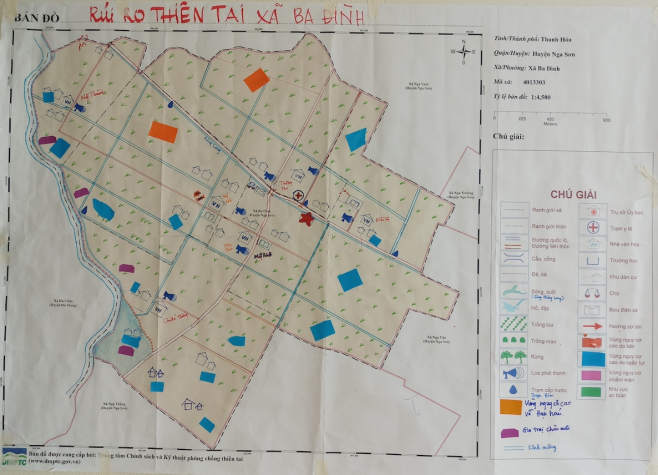 Đối tượng dễ bị tổn thương	Hạ tầng công cộng Điện Đường và cầu cốngTrường Cơ sở  Y tếTrụ Sở UBND và Nhà Văn HóaChợCông trình thủy lợi (kênh, đập, cống, hồ, đê kè)Nhà ởNước sạch, vệ sinh và môi trườngHiện trạng dịch bệnh phổ biếnRừng và  hiện trạng sản xuất quản lýHoạt động sản xuất kinh doanhThông tin truyền thông và cảnh báo sớmPhòng chống thiên tai/TƯBĐKHCác lĩnh vực/ngành then chốt khácTổng hợp hiện trạng Năng lực về PCTT và TƯBĐKH (Kiến thức, kỹ thuật, công nghệ) Kết quả đánh giá rủi ro thiên tai và khí hậu của xãRủi ro với dân cư và cộng đồngHạ tầng công cộng Công trình thủy lợiNhà ởNước sạch, vệ sinh và môi trườngY tế và quản lý dịch bệnhGiáo dục RừngXã Ba Đình Không có rừngTrồng trọtChăn nuôiThủy SảnDu lịchXã Ba Đình không có hoạt động du lịchBuôn bán và dịch vụ khácThông tin truyền thông và cảnh báo sớm	Phòng chống thiên tai/TƯBĐKHGiới trong PCTT và BĐKHCác lĩnh vực/ngành then chốt khácTổng hợp kết quả đánh giá và đề xuất giải phápTổng hợp Kết quả phân tích nguyên nhân rủi ro thiên tai/BĐKHTổng hợp các giải pháp phòng, chống thiên tai/thích ứng BĐKHMột số ý kiến tham vấn của các cơ quan ban ngành trong xãMột số ý kiến kết luận của đại diện UBND xã Xác nhận tiếp nhận kết quả đánh giá rủi ro thiên tai của xãTM UBND Xã(đã ký)Phụ lụcPhụ lục 1: Danh sách người tham gia đánh giáPhụ lục 2: Các bảng biểu, bản đồ lập ra trong quá trình đánh giá theo hướng dẫnLịch sử thiên tai xã Ba ĐìnhCông cụ Lịch theo mùa xã Ba ĐìnhĐIỂM MẠNH VÀ YẾU TRONG CÔNG TÁC PHÒNG CHỐNG THIÊN TAI XÃ BA ĐÌNHPHÂN TÍCH VAI TRÒ CỦA GIỚI XÃ BA ĐÌNHCông cụ tổng hợp xếp hạng rủi ro thiên tai toàn xãSố người tham gia xếp hạng: Tổng số 75 nam 17 nữ 58Xếp hạng giải phápSố người tham gia xếp hạng: Tổng số 75 nam 17 nữ 58Phụ lục 3: Ảnh chụp một số hoạt động đánh giá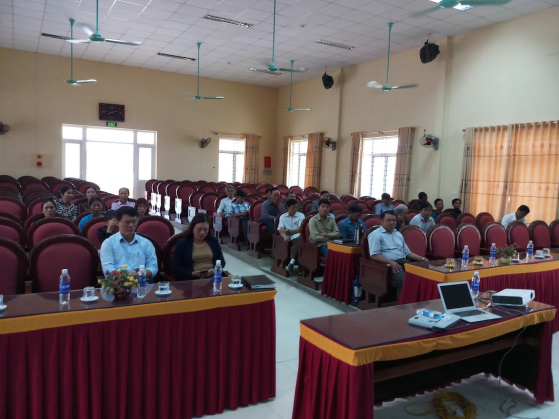 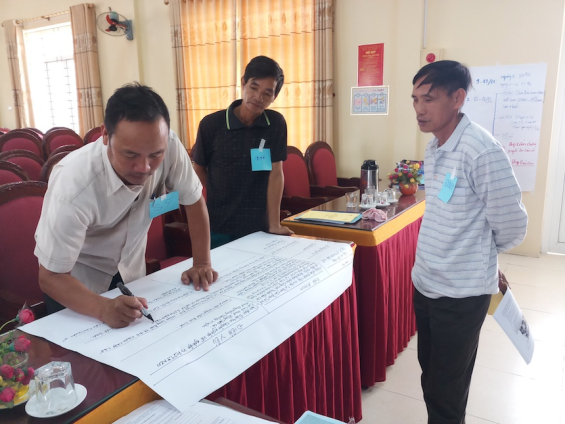 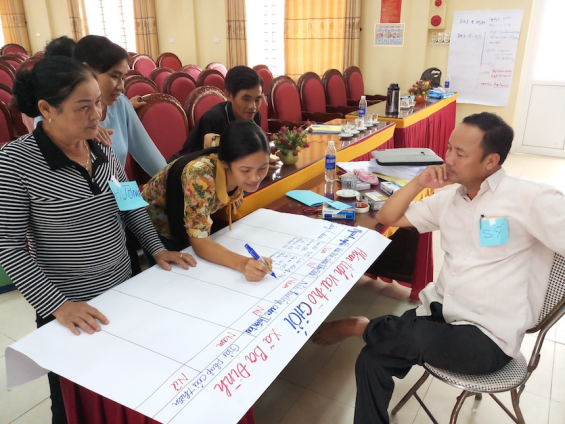 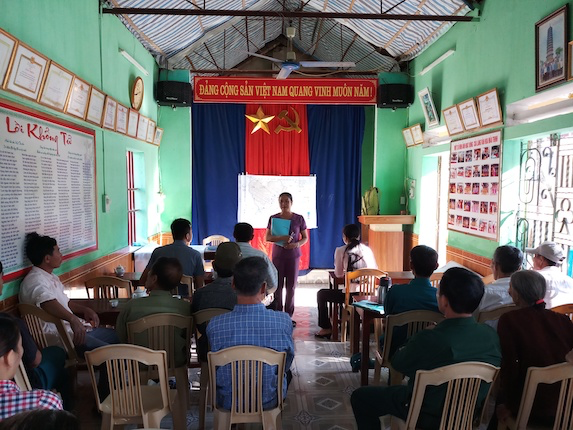 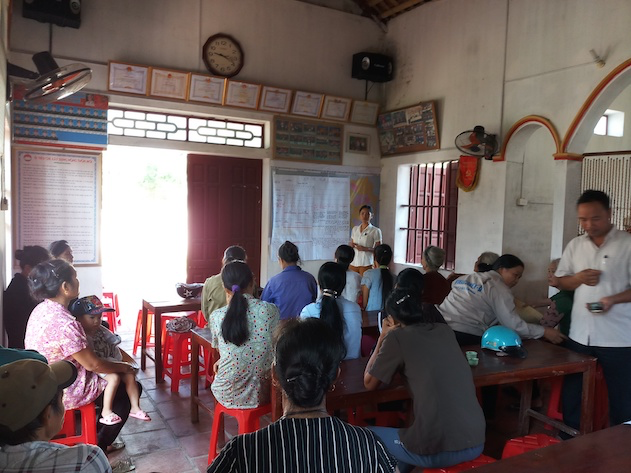 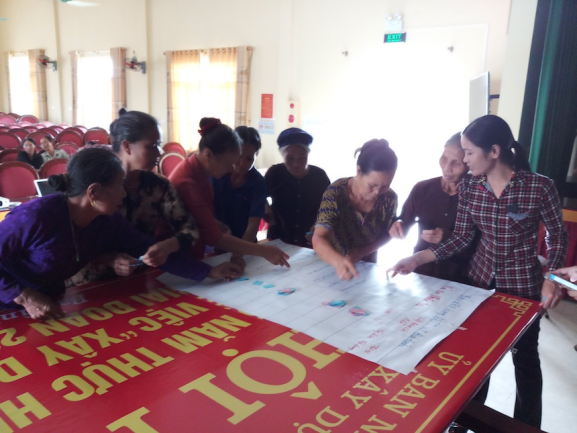 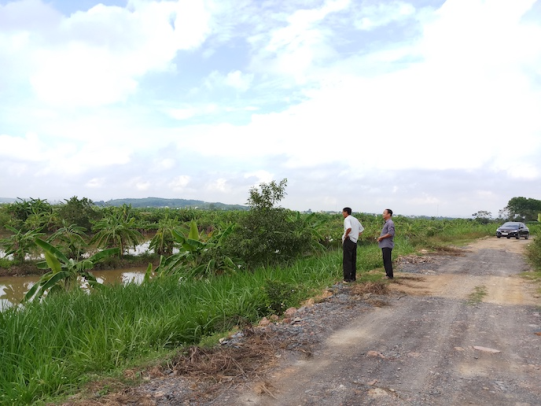 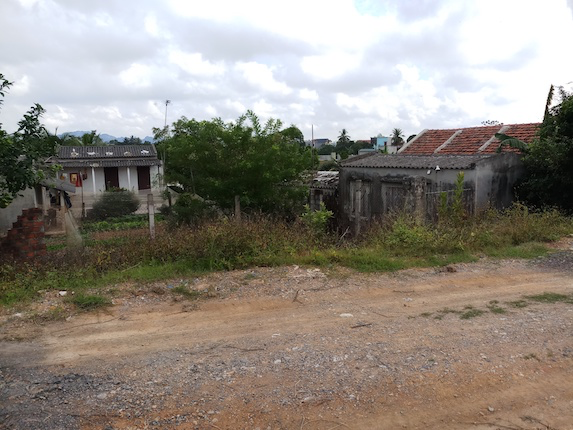 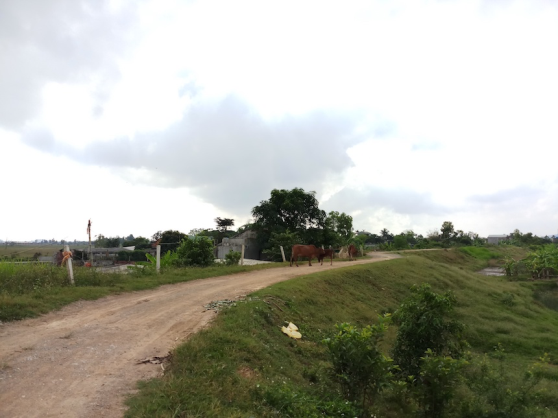 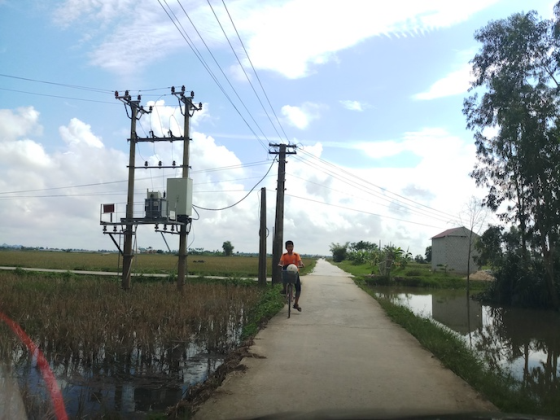 TTChỉ số về thời tiết khí hậuĐVTGiá trịTháng xảy raDự báo BĐKH của Thanh Hóa năm 2050 theo kịch bản RCP 8,5 (*)1Nhiệt độ trung bình Độ C22-23 Tăng 2.1 0C2Nhiệt độ cao nhấtĐộ C416-8Tăng 20C-2,40C3Nhiệt độ thấp nhất Độ C< 211-12-1Tăng khoảng 2-2.40C4Lượng mưa Trung bình Mm1700Tăng 18.6mmTTNguy cơ thiên tai, khí hậu phổ biến tại địa phươngGiảm Giữ nguyênTăng lênDự báo BĐKH của Thanh Hóanăm 2050 theo kịch bản RCP 8.5 (*)1Xu hướng hạn hánXTăng lên2Xu hướng bãoXTăng lên3Xu hướng lũ XTăng lên4Số ngày rét đậmXTăng lên5Mực nước biển tại các trạm hải vănXĐến năm 2050Tăng khoảng 25cm(dao động trong khoảng 17-35cm tại các trạm từ Hòn Dáu  đến Đèo Ngang)6Nguy cơ ngập lụt/nước dâng do bãoXKhoảng 1,43% diện tích – tương đương khoảng 15.159,15 ha(Bảng 6.10, kịch bản nước dâng 100cm vào cuối thế kỷ trang 77)TTThônSố hộSố hộ phụ nữ làm chủ hộSố khẩuSố khẩuSố khẩuHộ nghèoHộ cận nghèoTTThônSố hộSố hộ phụ nữ làm chủ hộTổngNữNamHộ nghèoHộ cận nghèo1Điền Hộ 16417639365274372Thượng Thọ3003410005984119263Mậu Thịnh306349805014799164Mỹ Khê2612981644537113315Chiến Thắng21723630320310686Mỹ Thành1141131115815332Tổng sốTổng số13621484376238719984390TTLoại đất (ha)Số lượng (ha)ITổng diện tích đất tự nhiên 665.461Nhóm đất Nông nghiệp511.631.1Diện tích Đất  sản xuất Nông nghiệp 432.991.1.1Đất lúa nước 427.511.1.2Đất trồng cây hàng năm (ngô, khoai, mì, mía)5.1 1.1.3Đất trồng cây hàng năm khác01.1.4Đất trồng cây lâu năm0 1.2Diện tích Đất lâm nghiệp01.2.1Đất rừng sản xuất01.2.2Đất rừng phòng hộ01.2.3Đất rừng đặc dụng01.3Diện tích Đất nuôi trồng thủy/hải sản21.381.3.1Diện tích thủy sản nước ngọt21.381.3.2Diện tích thủy sản nước mặn/lợ0 1.4Đất làm muối0 1.5Diện tích Đất nông nghiệp khác57,251.5(Xây nhà kính phục vụ trồng trọt; xây dựng chuồng trại chăn nuôi gia súc, gia cầm; đất trồng trọt, chăn nuôi, nuôi trồng thủy sản cho mục đích học tập, nghiên cứu thí nghiệm; đất ươm tạo cây giống, con giống và đất trồng hoa, cây cảnh)57,252Nhóm đất phi nông nghiệp153,43Diện tích Đất chưa Sử dụng 0,44Số % nữ cùng đứng tên giấy chứng nhận quyền sử dụng đất với chồng Không có phụ nữ đứng tên cùng chồng trong Giấy chứng nhận QSD đất. Kể cả những hộ phụ nữ là chủ hộ thì họ vẫn sử dụng tên chồng (người đã chết) trong sổ. Nếu có sang tên thì sẽ chuyển cho con. (Thông tin được kiểm chứng từ Cán bộ địa chính của xã) -       Đất nông nghiệpKhông có phụ nữ đứng tên cùng chồng trong Giấy chứng nhận QSD đất. Kể cả những hộ phụ nữ là chủ hộ thì họ vẫn sử dụng tên chồng (người đã chết) trong sổ. Nếu có sang tên thì sẽ chuyển cho con. (Thông tin được kiểm chứng từ Cán bộ địa chính của xã) -       Đất ởKhông có phụ nữ đứng tên cùng chồng trong Giấy chứng nhận QSD đất. Kể cả những hộ phụ nữ là chủ hộ thì họ vẫn sử dụng tên chồng (người đã chết) trong sổ. Nếu có sang tên thì sẽ chuyển cho con. (Thông tin được kiểm chứng từ Cán bộ địa chính của xã) TTLoại hình sản xuấtTỷ trọng kinh tế ngành/tổng GDP địa phương (%)Số hộ tham gia hoạt động Sản xuất kinh doanh (hộ)Thu nhập bình quân/hộ (Triêu/Năm)Tỉ lệ phụ nữ tham gia chính1Trồng trọt 26.166939.290%1Trồng trọt 26.166939.290%2Chăn nuôi 11%15090%3Nuôi trồng thủy sản 15.326510290%4Đánh bắt hải sản 5Sản xuất tiểu thủ công nghiệp)22.3375150%6Buôn bán 13.414513880%7Du lịch: không 8Ngành nghề khác- Vd. Đi làm ăn xa, thợ nề, dịch vụ vận tải.v.v 12.311021.480%Tháng/năm xảy raLoại thiên taiSố thôn bị ảnh hưởngTên thônThiệt hại chínhSố lượngSố lượngTháng/năm xảy raLoại thiên taiSố thôn bị ảnh hưởngTên thônThiệt hại chínhNamNữBão- lụtToàn xãĐiền Hộ , Thượng Thọ, Mậu Thịnh, Mỹ Khê, Chiến Thắng, Mỹ Thành1.     Số người chết/mất tích:  0Bão- lụtToàn xãĐiền Hộ , Thượng Thọ, Mậu Thịnh, Mỹ Khê, Chiến Thắng, Mỹ Thành2.     Số người bị thương: 0Bão- lụtToàn xãĐiền Hộ , Thượng Thọ, Mậu Thịnh, Mỹ Khê, Chiến Thắng, Mỹ Thành3.     Số nhà bị thiệt hại: 00Bão- lụtToàn xãĐiền Hộ , Thượng Thọ, Mậu Thịnh, Mỹ Khê, Chiến Thắng, Mỹ Thành4.     Số trường học bị thiệt hại: 00Bão- lụtToàn xãĐiền Hộ , Thượng Thọ, Mậu Thịnh, Mỹ Khê, Chiến Thắng, Mỹ Thành5.     Số trạm y tế bị thiệt hại: 00Bão- lụtToàn xãĐiền Hộ , Thượng Thọ, Mậu Thịnh, Mỹ Khê, Chiến Thắng, Mỹ Thành6.     Số km đường bị thiệt hại: 22Bão- lụtToàn xãĐiền Hộ , Thượng Thọ, Mậu Thịnh, Mỹ Khê, Chiến Thắng, Mỹ Thành7.     Số ha rừng bị thiệt hại: 00Bão- lụtToàn xãĐiền Hộ , Thượng Thọ, Mậu Thịnh, Mỹ Khê, Chiến Thắng, Mỹ Thành8.     Số ha ruộng bị thiệt hại: 00Bão- lụtToàn xãĐiền Hộ , Thượng Thọ, Mậu Thịnh, Mỹ Khê, Chiến Thắng, Mỹ Thành9.     Số ha cây ăn quả bị thiệt hại: 0.50.5Bão- lụtToàn xãĐiền Hộ , Thượng Thọ, Mậu Thịnh, Mỹ Khê, Chiến Thắng, Mỹ Thành10.  Số ha ao hồ thủy sản bị thiệt hại: 67.84 ha67.84 haBão- lụtToàn xãĐiền Hộ , Thượng Thọ, Mậu Thịnh, Mỹ Khê, Chiến Thắng, Mỹ Thành11.  Số cơ sở sản xuất, kinh doanh, chế biến (công nghiệp, nông lâm ngư nghiệp) bị thiệt hại: 77Bão- lụtToàn xãĐiền Hộ , Thượng Thọ, Mậu Thịnh, Mỹ Khê, Chiến Thắng, Mỹ Thành12.  Các thiệt hại khác53.788.00053.788.000Bão- lụtToàn xãĐiền Hộ , Thượng Thọ, Mậu Thịnh, Mỹ Khê, Chiến Thắng, Mỹ Thành13.  Ước tính thiệt hại kinh tế:6.5 tỷ6.5 tỷRét hạiToàn xãĐiền Hộ , Thượng Thọ, Mậu Thịnh, Mỹ Khê, Chiến Thắng, Mỹ Thành1. Số người chết/mất tích:  Rét hạiToàn xãĐiền Hộ , Thượng Thọ, Mậu Thịnh, Mỹ Khê, Chiến Thắng, Mỹ Thành2 .Số người bị thương: Rét hạiToàn xãĐiền Hộ , Thượng Thọ, Mậu Thịnh, Mỹ Khê, Chiến Thắng, Mỹ Thành3.Số nhà bị thiệt hại: Rét hạiToàn xãĐiền Hộ , Thượng Thọ, Mậu Thịnh, Mỹ Khê, Chiến Thắng, Mỹ Thành4.Số trường học bị thiệt hại: Rét hạiToàn xãĐiền Hộ , Thượng Thọ, Mậu Thịnh, Mỹ Khê, Chiến Thắng, Mỹ Thành5.Số trạm y tế bị thiệt hại: Rét hạiToàn xãĐiền Hộ , Thượng Thọ, Mậu Thịnh, Mỹ Khê, Chiến Thắng, Mỹ Thành6.Số km đường bị thiệt hại: Rét hạiToàn xãĐiền Hộ , Thượng Thọ, Mậu Thịnh, Mỹ Khê, Chiến Thắng, Mỹ Thành7.Số ha rừng bị thiệt hại: Rét hạiToàn xãĐiền Hộ , Thượng Thọ, Mậu Thịnh, Mỹ Khê, Chiến Thắng, Mỹ Thành8.Số ha ruộng bị thiệt hại: 276276Rét hạiToàn xãĐiền Hộ , Thượng Thọ, Mậu Thịnh, Mỹ Khê, Chiến Thắng, Mỹ Thành9.Số ha cây ăn quả bị thiệt hại: Rét hạiToàn xãĐiền Hộ , Thượng Thọ, Mậu Thịnh, Mỹ Khê, Chiến Thắng, Mỹ Thành10.Số ha ao hồ thủy sản bị thiệt hại: 22.122.1Rét hạiToàn xãĐiền Hộ , Thượng Thọ, Mậu Thịnh, Mỹ Khê, Chiến Thắng, Mỹ Thành11.Số cơ sở sản xuất, kinh doanh, chế biến (công nghiệp, nông lâm ngư nghiệp) bị thiệt hại: Rét hạiToàn xãĐiền Hộ , Thượng Thọ, Mậu Thịnh, Mỹ Khê, Chiến Thắng, Mỹ Thành12  kênh mương bị hư hỏng,Rét hạiToàn xãĐiền Hộ , Thượng Thọ, Mậu Thịnh, Mỹ Khê, Chiến Thắng, Mỹ Thành13. Số lượng vật nuôi chết7 con7 conRét hạiToàn xãĐiền Hộ , Thượng Thọ, Mậu Thịnh, Mỹ Khê, Chiến Thắng, Mỹ Thành14. Ước tính thiệt hại kinh tế:1. Số người chết/mất tích:  2 .Số người bị thương: 3.Số nhà bị thiệt hại: 4.Số trường học bị thiệt hại: 5.Số trạm y tế bị thiệt hại: 6.Số km đường bị thiệt hại: 7.Số ha rừng bị thiệt hại: 8.Số ha ruộng bị thiệt hại: 9.Số ha cây ăn quả bị thiệt hại: 10.Số ha ao hồ thủy sản bị thiệt hại: 11.Số cơ sở sản xuất, kinh doanh, chế biến (công nghiệp, nông lâm ngư nghiệp) bị thiệt hại: 12  kênh mương bị hư hỏng,13. Đất bị lở lấp  14. Ước tính thiệt hại kinh tế:1.51.51. Số người chết/mất tích:  2 .Số người bị thương: 3.Số nhà bị thiệt hại: 4.Số trường học bị thiệt hại: 5.Số trạm y tế bị thiệt hại: 6.Số km đường bị thiệt hại: 7.Số ha rừng bị thiệt hại: 8.Số ha ruộng bị thiệt hại: 9.Số ha cây ăn quả bị thiệt hại: 10.Số ha ao hồ thủy sản bị thiệt hại: 11.Số cơ sở sản xuất, kinh doanh, chế biến (công nghiệp, nông lâm ngư nghiệp) bị thiệt hại: 12  kênh mương bị hư hỏng,13. Đất bị lở lấp  14. Ước tính thiệt hại kinh tế:STTLoại Thiên tai/BĐKH phổ biến[1]Liệt kê các thôn thường xuyên bị ảnh hưởng của thiên taiMức độ thiên tai hiện taiXu hướng thiên tai theo kịch bản BĐKH 8.5 vào năm 2050 (Tăng, Giảm, Giữ nguyên)Mức độ thiên taiSTTLoại Thiên tai/BĐKH phổ biến[1]Liệt kê các thôn thường xuyên bị ảnh hưởng của thiên tai(Cao/Trung Bình/Thấp)  Xu hướng thiên tai theo kịch bản BĐKH 8.5 vào năm 2050 (Tăng, Giảm, Giữ nguyên)theo kịch bảnSTTLoại Thiên tai/BĐKH phổ biến[1]Liệt kê các thôn thường xuyên bị ảnh hưởng của thiên taiXu hướng thiên tai theo kịch bản BĐKH 8.5 vào năm 2050 (Tăng, Giảm, Giữ nguyên)(Cao/Trung Bình/Thấp)1BãoĐiền Hộ TBTăngTB1BãoThượng ThọTBTăngTB1BãoMậu ThịnhTBTăngTB1BãoMỹ KhêTBTăngTB1BãoChiến ThắngTBTăngTB1BãoMỹ ThànhTBTăngTB1Bão2Ngập lụtMỹ KhêCaoTăngCao2Ngập lụtChiến ThắngCaoTăngCao2Ngập lụtMỹ ThànhCaoTăngCao2Ngập lụt3Hạn hánĐiền Hộ CaoTăngCao3Hạn hánThượng ThọCaoTăngCao3Hạn hánMậu ThịnhCaoTăngCao3Hạn hánMỹ KhêCaoTăngCao4RétChiến ThắngTBTăngTB4RétMỹ ThànhTBTăngTBTTĐối tượng dễ bị tổn thươngĐối tượng dễ bị tổn thươngĐối tượng dễ bị tổn thươngĐối tượng dễ bị tổn thươngĐối tượng dễ bị tổn thươngĐối tượng dễ bị tổn thươngĐối tượng dễ bị tổn thươngĐối tượng dễ bị tổn thươngĐối tượng dễ bị tổn thươngĐối tượng dễ bị tổn thươngĐối tượng dễ bị tổn thươngĐối tượng dễ bị tổn thươngĐối tượng dễ bị tổn thươngĐối tượng dễ bị tổn thươngĐối tượng dễ bị tổn thươngTTTrẻ em dưới 5 tuổiTrẻ em dưới 5 tuổiTrẻ em từ 5-16 tuổiTrẻ em từ 5-16 tuổiPhụ nữ có thai*Người cao tuổiNgười cao tuổiNgười khuyết tậtNgười khuyết tậtNgười bị bệnh hiểm nghèoNgười bị bệnh hiểm nghèoNgười nghèoNgười nghèoNgười dân tộc thiểu sốNgười dân tộc thiểu sốTTThônNữTổngNữTổngNữTổngNữTổngNữTổngNữTổngNữTổng1Điền Hộ 2842296645071193622372Thượng Thọ295563133911015115342212183Mậu Thịnh326045109811015728481211184Mỹ Khê33563279611014818221222335Chiến Thắng19393287750651827016226Mỹ Thành1726193243751610159Tổng15827822050638467643104177696910700TTHệ thống điệnThônNăm xây dựngĐơn vị tính Hiện trạngHiện trạngHiện trạngTTHệ thống điệnThônNăm xây dựngĐơn vị tính Kiên cố Chưa kiên cố1Cột điện Điền Hộ1991Cột381Dây diệnĐiền Hộ1991- 2005Km15201Trạm điệnĐiền Hộ2003Trạm12Cột điện Thượng Thọ1991Cột992Dây diệnThượng Thọ1991- 2005Km39602Trạm điệnThượng Thọ1991Trạm13Cột điện Mỹ Khê1991Cột653Dây diệnMỹ Khê1991- 2005Km26003Trạm điệnMỹ Khê2003Trạm14Cột điện Chiến Thắng1991Cột724Dây diệnChiến Thắng1991- 2005Km28804Trạm điệnChiến Thắng2003Trạm15Cột điện Mỹ Thành1991Cột595Dây diệnMỹ Thành1991- 2005Km23605Trạm điệnMỹ Thành1991Trạm1TổngTTĐường, Cầu cốngThônNăm xây dựngĐơn vịHiện trạngHiện trạngHiện trạngHiện trạngHiện trạngHiện trạngTTĐường, Cầu cốngThônNăm xây dựngĐơn vịNhựaBê TôngĐấtCứng hóaCứng hóaĐườngKm1Đường quốc lộĐiền Hộ1Đường tỉnh/huyệnĐiền Hộ2010Km0.91Đường xãĐiền Hộ1Đường thônĐiền Hộ2014-2015Km1.711Đường nội đồngĐiền Hộ2013-2017Km0.80.31.821.822Đường quốc lộThượng Thọ2Đường tỉnh/huyệnThượng Thọ2010Km1.52Đường xãThượng Thọ2Đường thônThượng Thọ2014-2015Km3.252Đường nội đồngThượng Thọ2013-2017Km2.12.62.63Đường quốc lộMậu Thịnh3Đường tỉnh/huyệnMậu Thịnh2011Km2.53Đường xãMậu Thịnh2009Km0.73Đường thônMậu Thịnh2014-2015Km2.923Đường nội đồngMậu Thịnh2013-2017Km13.1444Đường quốc lộMỹ Khê4Đường tỉnh/huyệnMỹ Khê4Đường xãMỹ Khê2009Km1.34Đường thônMỹ Khê2014-2015Km3.74Đường nội đồngMỹ Khê2013-2017Km0.62.92.82.85Đường quốc lộChiến Thắng5Đường tỉnh/huyệnChiến Thắng2011Km15Đường xãChiến ThắngKm5Đường thônChiến Thắng2014-2015Km2.75Đường nội đồngChiến Thắng2013-2017Km0.70.750.756Đường quốc lộMỹ Thành6Đường tỉnh/huyệnMỹ Thành2010Km0.46Đường xãMỹ Thành6Đường thônMỹ Thành2014-2015Km1.36Đường nội đồngMỹ Thành2013-20170.250.80.8Cầu, Cống1Cầu giao thôngĐiền Hộ2012Cái11Cống Điền Hộ1995Cái22Cầu giao thôngThượng Thọ2012Cái12Cầu giao thôngThượng Thọ2012Cái12Cống Thượng Thọ1995Cái23Cầu giao thôngMậu ThịnhCái3Cống Mậu Thịnh1995Cái14Cầu giao thôngMỹ Khê2012Cái14Cống Mỹ Khê1994Cái35Cầu giao thôngMỹ Thành2012Cái15Cống Mỹ Thành1991Cái16Cầu giao thôngChiến Thắng6Cống Chiến Thắng1991Cái1Cống Ghi chú khácGhi chú khácGhi chú khácGhi chú khácGhi chú khácGhi chú khácGhi chú khácGhi chú khácTTTrườngThôn[2]Năm xây dựngSố phòng Hiện trạngHiện trạngHiện trạngHiện trạngHiện trạngTTTrườngThôn[2]Năm xây dựngSố phòng Kiên cốBán TạmTTTrườngThôn[2]Năm xây dựngSố phòng Kiên cốkiên cốTạm1Trường Mầm NonMậu Thịnh200810822Trường Tiểu họcMỹ Khê1994 - 20101833Trương THCSĐiền Hộ200388Ghi chú khácGhi chú khácGhi chú khácGhi chú khácGhi chú khácGhi chú khácGhi chú khácGhi chú khácHướng dẫn điềnHướng dẫn điềnHướng dẫn điềnHướng dẫn điềnHướng dẫn điềnHướng dẫn điềnHướng dẫn điềnHướng dẫn điềnTTCơ sở Y tếThônNăm xây dựngSố Giường Số phòngHiện trạngHiện trạngHiện trạngTTCơ sở Y tếThônNăm xây dựngSố Giường Kiên cốBán TạmTTCơ sở Y tếThônNăm xây dựngSố Giường Kiên cốkiên cốTạmBệnh viện[4]Trạm y tếThượng Thọ20181011xCơ sở khámGhi chú khácGhi chú khácGhi chú khácGhi chú khácGhi chú khácGhi chú khácGhi chú khácGhi chú khácGhi chú khácHướng dẫn điềnHướng dẫn điềnHướng dẫn điềnHướng dẫn điềnHướng dẫn điềnHướng dẫn điềnHướng dẫn điềnHướng dẫn điềnHướng dẫn điềnTTTrụ sởThônNăm xây dựngĐơn vị Hiện trạngHiện trạngHiện trạngTTTrụ sởThônNăm xây dựngĐơn vị Kiên cốBán kiên cốTạm1UBND xãMậu Thịnh2017Phòng23002Nhà văn hóa xãMậu Thịnh2017Cái1003Nhà văn hóa ThônĐiền Hộ2017Cái114Nhà văn hóa ThônThượng Thọ2003Cái115Nhà văn hóa ThônMậu Thịnh2002-2011Cái226Nhà văn hóa ThônMỹ Khê2011Cái227Nhà văn hóa ThônChiến Thắng2017Cái118Nhà văn hóa ThônMỹ Thành2017Cái11Ghi chú khácGhi chú khácGhi chú khácGhi chú khácGhi chú khácGhi chú khácGhi chú khácGhi chú khácHướng dẫn điềnHướng dẫn điềnHướng dẫn điềnHướng dẫn điềnHướng dẫn điềnHướng dẫn điềnHướng dẫn điềnHướng dẫn điềnTTChợThônNăm xây dựngĐơn vị Hiện trạngHiện trạngHiện trạngTTChợThônNăm xây dựngĐơn vị Kiên cốBán kiên cốTạmChợ huyện/xãCáiChợ tạm/chợ cócCái 1Ghi chú khácGhi chú khácGhi chú khácGhi chú khácGhi chú khácGhi chú khácGhi chú khácHướng dẫn điềnHướng dẫn điềnHướng dẫn điềnHướng dẫn điềnHướng dẫn điềnHướng dẫn điềnHướng dẫn điềnTên thônHạng mụcĐơn vị Năm xây dựngSố lượngSố lượngSố lượngTên thônHạng mụcĐơn vị Năm xây dựngKiên cốBán Chưa kiên cố (không an toàn)Tên thônHạng mụcĐơn vị Năm xây dựngKiên cốkiên cốChưa kiên cố (không an toàn)Điền HộKênh mươngKm20031.13Điền HộCống thủy lợi19862Điền HộTrạm bơmCái20091Thượng ThọKênh mươngKm20031.23.6Thượng ThọCống thủy lợiCái19852Thượng ThọTrạm bơmCái 20091Mậu ThịnhKênh mươngKm20101.91.9Mậu ThịnhCống thủy lợiCái19851Mậu ThịnhTrạm bơmCái 20071Mỹ KhêKênh mươngKm2005-10103.12.4Mỹ KhêCống thủy lợiCái19841Mỹ KhêTrạm bơmCái19941Chiến ThắngKênh mươngKm201111Chiến ThắngCống thủy lợiCái19831Chiến ThắngTrạm bơmCái19951Mỹ ThànhKênh mươngKm20041.21.1Mỹ ThànhCống thủy lợiCái19831Mỹ ThànhTrạm bơmCái0Ghi chú khácGhi chú khácGhi chú khácGhi chú khácGhi chú khácGhi chú khácHướng dẫn điềnHướng dẫn điềnHướng dẫn điềnHướng dẫn điềnHướng dẫn điềnHướng dẫn điềnTTTên thônSố hộNhà kiên cốNhà bán kiên cốNhà thiếu kiên cốNhà đơn sơ1Điền Hộ 16448100162Thượng Thọ30094190163Mậu Thịnh30696190194Mỹ Khê26181162185Chiến Thắng21771135116Mỹ Thành11440713Tổng1362430848830Ghi chú khácGhi chú khácGhi chú khácGhi chú khácGhi chú khácGhi chú khácTTTên thônSố hộSố hộ tiếp cận nguồn nước sinh hoạtSố hộ tiếp cận nguồn nước sinh hoạtSố hộ tiếp cận nguồn nước sinh hoạtSố hộ tiếp cận nguồn nước sinh hoạtSố hộ tiếp cận nguồn nước sinh hoạtSố hộ sử dụng nhà vệ sinhSố hộ sử dụng nhà vệ sinhSố hộ sử dụng nhà vệ sinhTTTên thônSố hộGiếng (đào, khoan)Nước máyTrạm cấp nước công cộngTự chảyBể chứa nướcHợp vệ sinh (tự hoại, bán tự hoại)TạmKhông có1Điền Hộ 16416412832144202Thượng Thọ30030022816267333Mậu Thịnh30630619459272344Mỹ Khê26126114145231115Chiến Thắng2172170132201166Mỹ Thành1141147317103117Trạm y tế, UBND xã2Tổng 136213627650030112181250Ghi chú khácGhi chú khácGhi chú khácGhi chú khácGhi chú khácGhi chú khácGhi chú khácGhi chú khácGhi chú khácGhi chú khácHướng dẫn điềnHướng dẫn điềnHướng dẫn điềnHướng dẫn điềnHướng dẫn điềnHướng dẫn điềnHướng dẫn điềnHướng dẫn điềnHướng dẫn điềnHướng dẫn điềnTTLoại dịch bệnh phổ biếnTrẻ emPhụ nữNam giớiTrong đó Người cao tuổiTrong đó Người khuyết tậtSốt rét00000Sốt xuất huyết 00000Viêm đường hô hấp2509811314512Tay chân miệng00000Số ca bệnh phụ khoa (thường do đk nước sạch và vệ sinh không đảm bảo)0186000Ghi chú khácGhi chú khácGhi chú khácGhi chú khácGhi chú khácGhi chú khácGhi chú khácHướng dẫn điềnHướng dẫn điềnHướng dẫn điềnHướng dẫn điềnHướng dẫn điềnHướng dẫn điềnHướng dẫn điềnTTLoại rừngNăm trồng rừngThônTổng diện tích (ha)Tỷ lệ thành rừngCác loại cây được trồng bản địa Các loại hình sinh kế liên quan đến rừngDiện tích do dân làm chủ rừngRừng ngập mặn0000000Rừng trên cát0000000Rừng tự nhiên0000000Diện tích quy hoạch trồng rừng ngập mặn  nhưng chưa trồng0000000Diện tích quy hoạch trồng rừng trên cát nhưng chưa trồng0000000Rừng khác0000000Tổng0000000Ghi chú khác: Các lưu ý về chủ rừng khác: doanh nghiệp, lâm trường, v.v.Ghi chú khác: Các lưu ý về chủ rừng khác: doanh nghiệp, lâm trường, v.v.Ghi chú khác: Các lưu ý về chủ rừng khác: doanh nghiệp, lâm trường, v.v.Ghi chú khác: Các lưu ý về chủ rừng khác: doanh nghiệp, lâm trường, v.v.Ghi chú khác: Các lưu ý về chủ rừng khác: doanh nghiệp, lâm trường, v.v.Ghi chú khác: Các lưu ý về chủ rừng khác: doanh nghiệp, lâm trường, v.v.Ghi chú khác: Các lưu ý về chủ rừng khác: doanh nghiệp, lâm trường, v.v.Ghi chú khác: Các lưu ý về chủ rừng khác: doanh nghiệp, lâm trường, v.v.Ghi chú khác: Các lưu ý về chủ rừng khác: doanh nghiệp, lâm trường, v.v.Ghi chú khác: Các lưu ý về chủ rừng khác: doanh nghiệp, lâm trường, v.v.Hướng dẫn điềnHướng dẫn điềnHướng dẫn điềnHướng dẫn điềnHướng dẫn điềnHướng dẫn điềnHướng dẫn điềnHướng dẫn điềnHướng dẫn điềnHướng dẫn điềnTTHoạt động sản xuất kinh doanhĐơn vị tínhSố lượngSố hộ tham giaTỷ lệ nữĐặc điểm sản xuất kinh doanhĐặc điểm sản xuất kinh doanhTTHoạt động sản xuất kinh doanhĐơn vị tínhSố lượngSố hộ tham giaTỷ lệ nữTiềm năng phát triển (*)Tỷ lệ (%) thiệt hại (**)Thôn Thôn Điền HộTrồng trọtĐiền Hộ-        LúaHa5016080Chủ lực25-35Điền Hộ-        Hoa màuhaĐiền Hộ-        Cây lâu nămha1.61548020Điền Hộ-        Cây hàng nămha0.1658020Điền Hộ-        Cây ăn quảha0.01108020Điền HộChăn nuôiĐiền Hộ-   Gia súccon1216280Chủ lực30Điền Hộ-   Gia cầmcon92009880Chủ lực30Điền HộThủy Hải Sản Đánh bắt 0Điền Hộ-   Người dân đi biểnNgười0Điền Hộ-   Tàu thuyền xa bờtàu0Điền Hộ-   Tàu thuyền gần bờtàu0Điền HộThủy hải sản Nuôi trồng0Điền Hộ-   Bãi nuôiha0Điền Hộ-   Ao, hồ nuôi: haha3.882780Chủ lực30-40Điền Hộ-   Lồng bècái0Điền HộDu lịch0Điền Hộ-   Điểm dịch vụ lưu trú, khách sạnĐiểm0Điền Hộ-   Điểm/trung tâm dịch vụ vui chơi giải trí và ăn uốngĐiểm0Điền HộBuôn bán và dịch vụ khácHộ37377020Thôn Thôn Trồng trọtThượng Thọ-        LúaHa85.627980Chủ lực25-35Thượng Thọ-        Hoa màuhaThượng Thọ-        Cây lâu nămha1.82458020Thượng Thọ-        Cây hàng nămha0.1158020Thượng Thọ-        Cây ăn quảha0.02158020Thượng ThọChăn nuôi  conThượng Thọ-   Gia súc 228con3756880Chủ lực30Thượng Thọ-   Gia cầm 1200con208115780Chủ lực30Thượng ThọThủy Hải Sản Đánh bắt Thượng Thọ-   Người dân đi biểnNgười0Thượng Thọ-   Tàu thuyền gần bờtàu0Thượng Thọ-   Tàu thuyền gần bờtàu0Thượng ThọThủy hải sản Nuôi trồng0Thượng Thọ-   Bãi nuôiha0Thượng Thọ-   Ao, hồ nuôiha10.389080Chủ lực30-40Thượng Thọ-   Lồng bècái0Thượng ThọDu lịch0Thượng Thọ-   Điểm dịch vụ lưu trú, khách sạnĐiểm0Thượng Thọ-   Điểm/trung tâm dịch vụ vui chơi giải trí và ăn uốngĐiểm0Thượng ThọBuôn bán và dịch vụ khácHộ53538020Thôn Mậu ThịnhTrồng trọt      ha Mậu Thịnh Lúa Ha104.624780Chủ lực25-35Mậu Thịnh        'Hoa màu    haMậu Thịnh        Cây lâu nămha1.22318020Mậu Thịnh        Cây hàng nămha0.1278020Mậu Thịnh        Cây ăn quảha0.02118020Mậu ThịnhChăn nuôi     conMậu Thịnh-   Gia súc    con3212680Chủ lực30Mậu Thịnh-   Gia cầm  con208018480Chủ lực30Mậu ThịnhThủy Hải Sản Đánh bắt 0Mậu Thịnh-   Người dân đi biểnNgười0Mậu Thịnh-   Tàu thuyền gần bờtàu0Mậu Thịnh-   Tàu thuyền gần bờtàu0Mậu ThịnhThủy hải sản Nuôi trồng0Mậu Thịnh-   Bãi nuôiha0Mậu Thịnh-   Ao, hồ nuôi  01haha12.125580Chủ lực30-40Mậu Thịnh-   Lồng bècái0Mậu ThịnhDu lịch0Mậu Thịnh-   Điểm dịch vụ lưu trú, khách sạnĐiểm0Mậu Thịnh-   Điểm/trung tâm dịch vụ vui chơi giải trí và ăn uốngĐiểm0Mậu ThịnhBuôn bán và dịch vụ khácHộ47478020Thôn Thôn Mỹ KhêTrồng trọtMỹ Khê-        LúaHa81.523880Chủ lực25-35Mỹ Khê-        Hoa màuhaMỹ Khê-        Cây lâu nămha3.62518020Mỹ Khê-        Cây hàng nămha0.1438020Mỹ Khê-        Cây ăn quảha0.02178020Mỹ KhêChăn nuôiMỹ Khê-   Gia súccon3815180Chủ lực30Mỹ Khê-   Gia cầmcon201716180Chủ lực30Mỹ KhêThủy Hải Sản Đánh bắt 0Mỹ Khê-   Người dân đi biểnNgười0Mỹ Khê-   Tàu thuyền gần bờtàu0Mỹ Khê-   Tàu thuyền gần bờtàu0Mỹ KhêThủy hải sản Nuôi trồng0Mỹ Khê-   Bãi nuôiha0Mỹ Khê-   Ao, hồ nuôiha16.868080Chủ lực30-40Mỹ Khê-   Lồng bècái0Mỹ KhêDu lịch0Mỹ Khê-   Điểm dịch vụ lưu trú, khách sạnĐiểm0Mỹ Khê-   Điểm/trung tâm dịch vụ vui chơi giải trí và ăn uốngĐiểm0Mỹ KhêBuôn bán và dịch vụ kháchộ17178020Thôn Chiến ThắngTrồng trọtChiến Thắng-        LúaHa57.418980Chủ lực25-35Chiến Thắng-        Hoa màuhaChiến Thắng-        Cây lâu nămha6.7538020Chiến Thắng-        Cây hàng nămha2.2598020Chiến Thắng-        Cây ăn quảha0.02288020Chiến ThắngChăn nuôiChiến Thắng-   Gia súccon6728180Chủ lực30Chiến Thắng-   Gia cầmcon324510580Chủ lực30Chiến ThắngThủy Hải Sản Đánh bắt 0Chiến Thắng-   Người dân đi biểnNgười0Chiến Thắng-   Tàu thuyền gần bờtàu0Chiến Thắng-   Tàu thuyền gần bờtàu0Chiến ThắngThủy hải sản Nuôi trồng0Chiến Thắng-   Bãi nuôiha0Chiến Thắng-   Ao, hồ nuôiha19.3512580Chủ lực30-40Chiến Thắng-   Lồng bècái0Chiến ThắngDu lịch0Chiến Thắng-   Điểm dịch vụ lưu trú, khách sạnĐiểm0Chiến Thắng-   Điểm/trung tâm dịch vụ vui chơi giải trí và ăn uốngĐiểm0Chiến ThắngBuôn bán và dịch vụ khácHộ14148020Thôn Mỹ ThànhTrồng trọtMỹ Thành-        LúaHa309080Chủ lực25-35Mỹ Thành-        Hoa màuhaMỹ Thành-        Cây lâu nămha3.01288020Mỹ Thành-        Cây hàng nămha0.1248020Mỹ Thành-        Cây ăn quảha0.01128020Mỹ ThànhChăn nuôiMỹ Thành-   Gia súccon922980Chủ lực30Mỹ Thành-   Gia cầmcon18002580Chủ lực30Mỹ ThànhThủy Hải Sản Đánh bắt 0Mỹ Thành-   Người dân đi biểnNgười0Mỹ Thành-   Tàu thuyền gần bờtàu0Mỹ Thành-   Tàu thuyền gần bờtàu0Mỹ ThànhThủy hải sản Nuôi trồng0Mỹ Thành-   Bãi nuôiha0Mỹ Thành-   Ao, hồ nuôiha6.255580Chủ lực30-40Mỹ Thành-   Lồng bècái0Mỹ ThànhDu lịch0Mỹ Thành-   Điểm dịch vụ lưu trú, khách sạnĐiểm0Mỹ Thành-   Điểm/trung tâm dịch vụ vui chơi giải trí và ăn uốngĐiểm0Mỹ ThànhBuôn bán và dịch vụ khácHộ10108020TTLoại hìnhĐVTSố lượngĐịa bàn ThônThôn Điền hộThôn Điền hộ1Số hộ dân có ti vi và tiếp cận với truyền hình TW/Tỉnh%1002Số hộ dân có thể tiếp cận với các đài phát thanh TW/tỉnh%1003Số loa phát thanh (không dây, mạng lưới)cái44Số hộ dân được tiếp cận với các hệ thống loa phát thanh hoặc các hình thức cảnh bảo sớm/khẩn cấp khác (còi ủ, cồng, chiêng, v.v.) tại thôn%1005Số trạm khí tượng, thủy văn06Số hộ được thông báo/nhận được báo cáo cập nhật định kỳ về diễn biến điều tiết và xả lũ khu vực thượng lưu (các tuyến hồ chứa phía thượng lưu)Không có07Số hộ tiếp cận Internet và công nghệ thông tinHộ40Thôn Thượng ThọThôn Thượng Thọ1Số hộ dân có ti vi và tiếp cận với truyền hình TW/Tỉnh%982Số hộ dân có thể tiếp cận với các đài phát thanh TW/tỉnh%1003Số loa phát thanh (không dây, mạng lưới)cái74Số hộ dân được tiếp cận với các hệ thống loa phát thanh hoặc các hình thức cảnh bảo sớm/khẩn cấp khác (còi ủ, cồng, chiêng, v.v.) tại thôn%1005Số trạm khí tượng, thủy văn06Số hộ được thông báo/nhận được báo cáo cập nhật định kỳ về diễn biến điều tiết và xả lũ khu vực thượng lưu (các tuyến hồ chứa phía thượng lưu)Không có1007Số hộ tiếp cận Internet và công nghệ thông tinHộ95Thôn Mậu ThịnhThôn Mậu Thịnh1Số hộ dân có ti vi và tiếp cận với truyền hình TW/Tỉnh%982Số hộ dân có thể tiếp cận với các đài phát thanh TW/tỉnh%983Số loa phát thanh (không dây, mạng lưới)cái34Số hộ dân được tiếp cận với các hệ thống loa phát thanh hoặc các hình thức cảnh bảo sớm/khẩn cấp khác (còi ủ, cồng, chiêng, v.v.) tại thôn%975Số trạm khí tượng, thủy vănTrạm06Số hộ được thông báo/nhận được báo cáo cập nhật định kỳ về diễn biến điều tiết và xả lũ khu vực thượng lưu (các tuyến hồ chứa phía thượng lưu)Không có987Số hộ tiếp cận Internet và công nghệ thông tinHộ82Thôn Mỹ KhêThôn Mỹ Khê1Số hộ dân có ti vi và tiếp cận với truyền hình TW/Tỉnh%942Số hộ dân có thể tiếp cận với các đài phát thanh TW/tỉnh%993Số loa phát thanh (không dây, mạng lưới)cái34Số hộ dân được tiếp cận với các hệ thống loa phát thanh hoặc các hình thức cảnh bảo sớm/khẩn cấp khác (còi ủ, cồng, chiêng, v.v.) tại thôn%1005Số trạm khí tượng, thủy vănTrạm06Số hộ được thông báo/nhận được báo cáo cập nhật định kỳ về diễn biến điều tiết và xả lũ khu vực thượng lưu (các tuyến hồ chứa phía thượng lưu)Không có07Số hộ tiếp cận Internet và công nghệ thông tinHộ62Thôn Chiến ThắngThôn Chiến Thắng1Số hộ dân có ti vi và tiếp cận với truyền hình TW/Tỉnh%1002Số hộ dân có thể tiếp cận với các đài phát thanh TW/tỉnh%3Số loa phát thanh (không dây, mạng lưới)cái44Số hộ dân được tiếp cận với các hệ thống loa phát thanh hoặc các hình thức cảnh bảo sớm/khẩn cấp khác (còi ủ, cồng, chiêng, v.v.) tại thôn%1005Số trạm khí tượng, thủy vănTrạm6Số hộ được thông báo/nhận được báo cáo cập nhật định kỳ về diễn biến điều tiết và xả lũ khu vực thượng lưu (các tuyến hồ chứa phía thượng lưu)Không có1007Số hộ tiếp cận Internet và công nghệ thông tinHộ85Thôn Mỹ ThànhThôn Mỹ Thành1Số hộ dân có ti vi và tiếp cận với truyền hình TW/Tỉnh%1002Số hộ dân có thể tiếp cận với các đài phát thanh TW/tỉnh%1003Số loa phát thanh (không dây, mạng lưới)cái24Số hộ dân được tiếp cận với các hệ thống loa phát thanh hoặc các hình thức cảnh bảo sớm/khẩn cấp khác (còi ủ, cồng, chiêng, v.v.) tại thôn%1005Số trạm khí tượng, thủy vănTrạm6Số hộ được thông báo/nhận được báo cáo cập nhật định kỳ về diễn biến điều tiết và xả lũ khu vực thượng lưu (các tuyến hồ chứa phía thượng lưu)Không có1007Số hộ tiếp cận Internet và công nghệ thông tinHộ85TTLoại hìnhĐVTSố lượngGhi chú1Số lượng thôn có kế hoạch/phương án Phòng chống thiên tai và/hoặc kế hoạch thích ứng BĐKH hàng nămThôn62Số lượng trường học có kế  hoạch PCTT hàng nămTrường33Số lần diễn tập PCTT trong 10 năm qua tại xãLần24Số thành viên Ban chỉ huy PCTT và TKCN của xãNgười-       Trong đó số lượng nữ, đóng vai trò gìNgười8-       Số lượng đã qua đào tạo QLRRTT-DVCĐ hoặc đào tạo tương tự về PCTT, trong đó số nữ là bao nhiêuNgười20-3010-Aug5Số lượng lực lượng thanh niên xung kích, chữ thập đỏ, cứu hộ-cứu nạn tại xãNgười15-Oct-       Trong đó số lượng nữ, đóng vai trò gìNgười86Số lượng Tuyên truyền viên PCTT/TƯBĐKH dựa vào cộng đồngNgười11-       Trong đó số lượng nữ, đóng vai trò gìNgười37Số lượng Phương tiện PCTT tại xã:15-Oct-       Ghe, thuyền:Chiếc8-May-       Áo phaoChiếc25-30-       LoaChiếc1-       Đèn pinChiếc203-       Máy phát điện dự phòngChiếc2-       Lều bạtChiếc2-       Xe vận tảiChiếc138Số lượng vật tư thiết bị dự phòng-       Số lượng gói/đơn vị hóa chất khử trùng tại chỗĐơn vị109Số lượng thuốc y tế dự phòng tại chỗĐơn vị:10Khác....Ghi chú khácGhi chú khácGhi chú khácGhi chú khácGhi chú khácHướng dẫn điềnHướng dẫn điềnHướng dẫn điềnHướng dẫn điềnHướng dẫn điềnHướng dẫn điềnTTLiệt kê các loại Kiến thức, Kinh nghiệm & Công nghệThôn Điền HộThôn Thượng ThọThôn Mậu ThịnhThôn Mỹ KhêThôn Chiến ThắngThôn Mỹ ThànhThôn Mỹ ThànhKhả năng của xã (Cao, Trung Bình, Thấp)TTLiệt kê các loại Kiến thức, Kinh nghiệm & Công nghệThôn Điền HộThôn Thượng ThọThôn Mậu ThịnhThôn Mỹ KhêThôn Chiến ThắngThôn Mỹ ThànhThôn Mỹ ThànhKhả năng của xã (Cao, Trung Bình, Thấp)1Kiến thức chung về PCTT của cộng đồng để bảo vệ người và tài sản trước thiên tai (ứng phó, phòng ngừa và khắc phục)70%70%70%60%60%60%60%Trung bình1Kiến thức chung về PCTT của cộng đồng để bảo vệ người và tài sản trước thiên tai (ứng phó, phòng ngừa và khắc phục)70%70%70%60%60%60%60%Trung bình2Kỹ thuật công nghệ vận hành, bảo dưỡng và duy tu công trình công cộng-       Điện: điện lực huyện thực hiện80%80%80%70%70%70%70%Cao-       Đường và cầu cống: thuê nhà thầu làm70%70%70%60%60%60%60%Thấp-       Trường: Ban giám hiệu và nhà trường 80%80%80%Cao-       Trạm y tế: nhân viên y tế90%Cao-       Trụ sở UBND, Nhà Văn hóa90%Cao-       Chợ30Thấp3Kỹ thuật công nghệ vận hành, bảo dưỡng và duy tu công trình thủy lợi: nạo vét kênh mương; HTX nông nghiệp vận hành điều tiết nước60%70%60%70%60%60%60%Trung bình4Kỹ năng và kiến thức chằng chống nhà cửa70%70%70%60%60%60%60%Trung bình5Kiến thức giữ gìn vệ sinh và môi trường70%70%70%70%70%70%70%Trung bình6Khả năng kiểm soát dịch bênh của đơn vị y tế60%70%60%60%60%60%60%Trung bình6Ý thức vệ sinh phòng ngừa dịch bệnh của hộ dân60%70%60%60%60%60%60%Trung bình7Rừng và hiện trạng sản xuất quản lý8Hoạt động sản xuất kinh doanh60%60%60%60%60%60%60%Trung bình9Thông tin truyền thông và cảnh báo sớm80%80%80%80%70%80%80%caoKhả năng của thôn(Cao, Trung Bình, Thấp)CaoCaoCaoTrung bìnhTrung bìnhTrung bìnhTrung bìnhGhi chú khácGhi chú khácGhi chú khácGhi chú khácGhi chú khácGhi chú khácGhi chú khácHướng dẫn điền:Hướng dẫn điền:Hướng dẫn điền:Hướng dẫn điền:Hướng dẫn điền:Hướng dẫn điền:Hướng dẫn điền:Hướng dẫn điền:-       Lưu ý điền kết quả đánh giá khả năng của xã theo cột (cột cuối cùng) và của từng thôn theo hang ngang (10) – Chỉ điền mức độ (cao hoặc thấp, hoặc trung bình)-       Lưu ý điền kết quả đánh giá khả năng của xã theo cột (cột cuối cùng) và của từng thôn theo hang ngang (10) – Chỉ điền mức độ (cao hoặc thấp, hoặc trung bình)-       Lưu ý điền kết quả đánh giá khả năng của xã theo cột (cột cuối cùng) và của từng thôn theo hang ngang (10) – Chỉ điền mức độ (cao hoặc thấp, hoặc trung bình)-       Lưu ý điền kết quả đánh giá khả năng của xã theo cột (cột cuối cùng) và của từng thôn theo hang ngang (10) – Chỉ điền mức độ (cao hoặc thấp, hoặc trung bình)-       Lưu ý điền kết quả đánh giá khả năng của xã theo cột (cột cuối cùng) và của từng thôn theo hang ngang (10) – Chỉ điền mức độ (cao hoặc thấp, hoặc trung bình)-       Lưu ý điền kết quả đánh giá khả năng của xã theo cột (cột cuối cùng) và của từng thôn theo hang ngang (10) – Chỉ điền mức độ (cao hoặc thấp, hoặc trung bình)-       Lưu ý điền kết quả đánh giá khả năng của xã theo cột (cột cuối cùng) và của từng thôn theo hang ngang (10) – Chỉ điền mức độ (cao hoặc thấp, hoặc trung bình)-       Lưu ý điền kết quả đánh giá khả năng của xã theo cột (cột cuối cùng) và của từng thôn theo hang ngang (10) – Chỉ điền mức độ (cao hoặc thấp, hoặc trung bình)-       Chỉ điền cho các thôn có năng lực cho các lĩnh vực cụ thể. -       Chỉ điền cho các thôn có năng lực cho các lĩnh vực cụ thể. -       Chỉ điền cho các thôn có năng lực cho các lĩnh vực cụ thể. -       Chỉ điền cho các thôn có năng lực cho các lĩnh vực cụ thể. -       Chỉ điền cho các thôn có năng lực cho các lĩnh vực cụ thể. -       Chỉ điền cho các thôn có năng lực cho các lĩnh vực cụ thể. -       Chỉ điền cho các thôn có năng lực cho các lĩnh vực cụ thể. -       Chỉ điền cho các thôn có năng lực cho các lĩnh vực cụ thể. Loại hình Thiên tai/BĐKHTên ThônTổng số hộTTDBTTNăng lực PCTT TƯBĐKH (Kỹ năng, công nghệ kỹ thuật áp dụng) Rủi ro thiên tai/BĐKHMức độ(Cao, Trung Bình, Thấp)(1)(2)(3)(4)(5)(6)(7)LụtMỹ Khê, Chiến Thắng, Mỹ Thành592* Vật chất- Có 32 hộ gia đình có nhà thiếu kiên cố- Các nhà văn hoá thôn là nhà bán kiên cố, không đảm tiếp nhận người dân đến sơ tán.- Có 56 hộ thuộc diện trang trại, gia trại sống ngoài đồng, đường dây điện quá dài dễ bị đứt hỏng.- Có 21 hộ dân sinh sống ngoài bãi sông- Trẻ em dưới 5 tuổi: 69- Trẻ em từ 5-18: 198- Người già , cô-neo đơn 264- Khuyết tật 59- Phụ nữ có thai 17- Người mắc bệnh hiểm nghèo 03,- Người nghèo 64- Không có các trang thiết bị cứu hộ cơ bản* Tổ chức xã hội- Có đội xung kích nhưng chưa được tập huấn nghiệp vụ phòng chống thiên tai, cứu hộ cứu nạn.- Thiếu khu vệ sinh, nước sinh hoạt, tại các khu sơ tán- Thiếu trang thiết bị PCTT, bảo hộ lao động, phương tiện cứu hộ cứu nạn- Công tác tuyên truyền PCTT còn nhiều hạn chế, không thường xuyên.- Sơ kết, tổng kết, thi đua khen thưởng chưa kịp thời* Kỹ năng, kinh nghiệm, thái độ, động cơ- 30% người dân còn chủ quan với thiên tai chưa có ý thức bảo vệ hệ thống cơ sở hạ tầng công cộng và không biết chằng chống nhà cửa.- 60% người dân không biết bơi.- 100% hộ dân chưa có áo phao* Vật chất- Nhà kiên cố: có 192, trong đó có 86 hộ có nhà cao tầng có thể tiếp nhận người dân sơ tán.- Trường Tiểu học, trường Mầm Non: 02 trường có  thể tiếp nhận được các hộ nằm trong vùng có nguy cơ cao khi xẩy ra bão lũ- Cột điện: Có 196 cột bê tông, dây điện 7,84 km hạ thế, trạm biến áp có 03 trạm (an toàn); Số hộ có điện 592 hộ, 100% hộ dùng điện an toàn.- Đường giao thông: Có 6 km đường GT liên thôn, 1 km đường GT nội đồng đã được bê tông hóa- Có hệ thống truyền thanh có 15 loa đảm bảo cho việc tuyên truyền- Có 473 hộ = 80% hộ dân sử dụng Internet- Hệ thống thoát nước thải sinh hoạt và thu gom rác thải, Có 1300m hệ thống cống rãnh- Có hệ thống cung ứng nước sạch.- Có 05 xe con, 01 xe tải, có 07 công nông, có 96% hộ có xe máy, 100% hộ gia đình có điện thoại di động- Có 100% hộ dận có bể nước mưa dự trữ- Có 5% hộ dân có điều hòa- Có 04 máy phát điện- Vật tư PCLB: Có 570 cọc tre, có 1140 bao bì, có 12 cái vồ, có 09 mai đào đất, có 15 giao dựa, có 400m thuyền bạt, có 08 thuyền xi măng, có 4 tạ  rơm, có  150m3 đất dự phòng- Có 95% hộ có thuốc y tế sơ cứu tại chỗ* Tổ chức xã hội:- Các đoàn thể chính trị xã hội như Đoàn TN, Hội PH, Hội ND phối hợp ví UBMTTQ xã tuyên truyền cho đoàn viên, hội viên và nhân dân về PCTT- Có đội xung kính gồm 67 người, lực lượng canh đê 22 người* Kỹ năng, kinh nghiệm, thái độ, động cơ:- Chằng chống nhà cửa trước khi có bão lụt, dùng bao tải cát, đè con chạch chận lên mái nhà chống tốc mái- Chuẩn bị lương thực, thực phẩm, nhu yếu phẩm- Cắt tỉa cành cây tránh gãy đổ vào nhà và các công trình khác giảm thiểu thiệt hại về người và tài sảnCon người có nguy cơ bị dịch bệnh do ô nhiễm môi trường trong và sau lụtCaoLụtĐiền Hộ, Thượng Thọ, Mậu Thịnh770*Vật chất51 hộ gia đình có nhà thiếu kiên cốCác nhà văn hoá thôn là nhà bán kiên cố, không đảm tiếp nhận người dân đến sơ tán.15 hộ thuộc diện trang trại, gia trại sống ngoài đồng, đường dây điện quá dài dễ bị đứt hỏng.Trẻ em dưới 5 tuổi: 157Trẻ em từ 5-18: 308Người già , cô-neo đơn: 379Khuyết tật: 118Phụ nữ có thai: 21Người mắc bệnh hiểm nghèo: 6Người nghèo: 41Không có các trang thiết bị cứu hộ cơ bản*Tổ chức xã hộicó đội xung kích nhưng chưa được tập huấn nghiệp vụ phòng chống thiên tai, cứu hộ cứu nạn.Thiếu khu vệ sinh, nước sinh hoạt, tại các khu sơ tánCông tác tuyên truyền về phòng chống thiên tai chưa được thường xuyên, lien tục.*Kỹ năng, kinh nghiệm, thái độ, động cơ30% người dân còn chủ quan với thiên taiChưa có ý thức bảo vệ hệ thống cơ sở hạ tầng công cộng*Vật chất-Nhà kiên cố 138 nhà trong đó có 100 nhà cao tầng , 3 trường học, 1 công sở, 1 trạm y tế có thể tiếp nhận người dân sơ tán- Cột điện: -Số hộ có điện 770 (100% hộ dung điện an toàn)- Giao thông: có 7,88 km đường liên thôn, đường nội đồng đã bê tông hóa là 3,9 km.- Có hệ thống truyền thanh 6 loa đảm bảo tốt cho việc tuyên truyền.-Có 70% sử dụng internet.-Có hệ thống nước sạch, nước thải sinh hoạt và thu gom rác thải.-Có 6 xe tải, 6 xe con, 8 công nông, 90% hộ có xe máy,100% hộ có điện thoại. -100% có bể nước dự trữ, 50% hộ có điều hòa, -Máy nổ tự chế có 4 máy1 xe 3 gác phục vụ nhân dân khi có thiên tai xảy ra.Có 10 sọt tre-Vật tư phòng chống thiên tai: có 50 bó dóng, 750 cọc tre, 750 bao bì, 90% hộ có thuốc y tế tại chỗ.*Tổ chức xã hộiTuyên truyền qua các đoàn thể hội phụ nữ, đoàn thanh niên, hội nông dân phối hợp với mặt trận tổ quốc xa tuyên truyền cho đoàn viên ,hội viên và nhân dân về phòng chống thiên tai, có đội xung kích của thôn gồm 30 thành viên trong đó có 2 nữ*Kỹ năng, kinh nghiệm, thái độ, động cơ-Chằng chống nhà cửa trước khi có bão lụt, chuẩn bị lương thực thực phẩm nhue mì tôm ,bánh mỳ…Nhân dân có kinh nghiêm dân gian dự đoán thời tiết thay đổi và khả năng phòng chốngDùng bao tải cát trận lên mái nhà, chống lốc máiCắt tỉa cành cây tránh cây gãy đổ vào nhà và các công trình khác giảm thiệt hại về người và tài sảnCon người có nguy cơ bị dịch bệnh do ô nhiễm môi trường trong và sau lụtTrung bìnhBão Toàn xã1362* Vật chất- Có 83 hộ gia đình có nhà thiếu kiên cố, 848 nhà bán kiên cố- Các nhà văn hoá thôn là nhà bán kiên cố, không đảm tiếp nhận người dân đến sơ tán.- Có 71 hộ thuộc diện trang trại, gia trại sống ngoài đồng, đường dây điện quá dài dễ bị đứt hỏng.- Có 21 hộ dân sinh sống ngoài bãi sông- Trẻ em dưới 5 tuổi: 278- Trẻ em từ 5-18: 506- Người già 643- Khuyết tật 177- Phụ nữ có thai 38- Người mắc bệnh hiểm nghèo 9- Người nghèo 43, 90 hộ cận nghèo.- Không có các trang thiết bị cứu hộ cơ bản* Tổ chức xã hội- Có đội xung kích nhưng chưa được tập huấn nghiệp vụ phòng chống thiên tai, cứu hộ cứu nạn.- Thiếu khu vệ sinh, nước sinh hoạt, tại các khu sơ tán- Thiếu trang thiết bị PCTT, bảo hộ lao động, phương tiện cứu hộ cứu nạn- Công tác tuyên truyền PCTT còn nhiều hạn chế, không thường xuyên.- Sơ kết, tổng kết, thi đua khen thưởng chưa kịp thời* Kỹ năng, kinh nghiệm, thái độ, động cơ- 30% người dân còn chủ quan với thiên tai chưa có ý thức bảo vệ hệ thống cơ sở hạ tầng công cộng và không biết chằng chống nhà cửa.- 60% người dân không biết bơi.* Vật chất- Nhà kiên cố: có 430, trong đó có 186 hộ có nhà cao tầng có thể tiếp nhận người dân sơ tán.3 trường học, 1 công sở, 1 trạm y tế có  thể tiếp nhận được các hộ nằm trong vùng có nguy cơ cao khi xẩy ra bão lũ- Cột điện: Có 196 cột bê tông, dây điện 7,84 km hạ thế, trạm biến áp có 03 trạm (an toàn); Số hộ có điện 100% hộ dùng điện an toàn.- Đường giao thông: Có 13,88 km đường GT liên thôn, 4,9 km đường GT nội đồng đã được bê tông hóa- Có hệ thống truyền thanh có 21 loa đảm bảo cho việc tuyên truyềnSố hộ dân có ti vi và tiếp cận với truyền hình TW/Tỉnh: 98,3%Số hộ dân có thể tiếp cận với các đài phát thanh TW/tỉnh: 82.83%Số hộ dân được tiếp cận với các hệ thống loa phát thanh hoặc các hình thức cảnh bảo sớm/khẩn cấp khác (còi ủ, cồng, chiêng, v.v.) tại thôn: 99,5%Số hộ được thông báo/nhận được báo cáo cập nhật định kỳ về diễn biến điều tiết và xả lũ khu vực thượng lưu (các tuyến hồ chứa phía thượng lưu): 66,33%Số hộ tiếp cận Internet và công nghệ thông tin: 74,83%- Hệ thống thoát nước thải sinh hoạt và thu gom rác thải, Có 1300m hệ thống cống rãnh- Có hệ thống cung ứng nước sạch.- Có 05 xe con, 01 xe tải, có 07 công nông, có 96% hộ có xe máy, 100% hộ gia đình có điện thoại di động- Có 100% hộ dận có bể nước mưa dự trữ- Có 5% hộ dân có điều hòa- Có 04 máy phát điện- Vật tư PCLB: Có 570 cọc tre, có 1140 bao bì, có 12 cái vồ, có 09 mai đào đất, có 15 giao dựa, có 400m thuyền bạt, có 08 thuyền xi măng, có 4 tạ  rơm, có  150m3 đất dự phòng- Có 95% hộ có thuốc y tế sơ cứu tại chỗ* Tổ chức xã hội:- Các đoàn thể chính trị xã hội như Đoàn TN, Hội PH, Hội ND phối hợp ví UBMTTQ xã tuyên truyền cho đoàn viên, hội viên và nhân dân về PCTT- Có đội xung kính gồm 67 người, lực lượng canh đê 22 người. - Lực lượng xung kích được diễn tập hàng năm.* Kỹ năng, kinh nghiệm, thái độ, động cơ:- Chằng chống nhà cửa trước khi có bão lụt, dùng bao tải cát, đè con chạch chận lên mái nhà chống tốc mái- Chuẩn bị lương thực, thực phẩm, nhu yếu phẩm- Cắt tỉa cành cây tránh gãy đổ vào nhà và các công trình khác giảm thiểu thiệt hại về người và tài sảnNgười có thể bị chết, bị thương (đặc biệt là các hộ ngoại đê, bãi)Trung binhRét đậm – Rét hạiToàn xã 1362* Vật chất:Trẻ em dưới 5 tuổi: 278- Trẻ em từ 5-18: 506- Người già 643- Khuyết tật 177- Phụ nữ có thai 38- Người mắc bệnh hiểm nghèo 9- Người nghèo 43 và 90 hộ cận nghèo.* Tổ chức xã hội- Công tác tuyên truyền còn phụ thuộc nhiều vào dự báo thời tiết.- Các đoàn thể chưa chủ động xây dựng kế hoạch tuyên truyền kiến thức và kỹ năng phòng chống rét cho nhân dân.* Kỹ năng, kinh nghiệm, thái độ, động cơ:- 30 % hộ dân vẫn còn chủ quan trong phòng tránh rét- 5% hộ dân chưa tiếp cận được thong tin cảnh báo sớm* Vật chất:- Nhà kiên cố: có 430, và 848 nhà bán kiên cố - Số hộ gia đình có thu nhập khá và cao là 1229 hộ chiếm 90,2%- Có 5% hộ dân có điều hòa* Tổ chức xã hội:- Có hệ thống truyền thanh có 23 loa đảm bảo cho việc tuyên truyền- Đài truyền thành xã tuyên truyền vận động nhân dân và hỗ trợ giúp đỡ nhân dân ăn đủ no mặc đủ ấm để TƯ với thời tiết rét đậm kéo dài.* Kỹ năng, kinh nghiệm, thái độ, động cơ:- Có 74,83% hộ dân sử dụng Internet.Đa số hộ có kiến thức và kinh nghiệm phòng chống rét cho người. có kiến thức tốt về dinh dưỡng.Người già và trẻ em có nguy cơ mắc các bệnh về hô hấp trong mùa đôngTrung bìnhHạn hán, nắng nóngToàn xã1362* Vật chất:Trẻ em dưới 5 tuổi: 278- Trẻ em từ 5-18: 506- Người già 643- Khuyết tật 177- Phụ nữ có thai 38- Người mắc bệnh hiểm nghèo 9- Người nghèo 43 và 90 hộ cận nghèo.* Tổ chức xã hội:- Công tác tuyên truyền cảnh báo thời tiết còn nhiều hạn chế, không thường xuyên.- Sơ kết, tổng kết, thi đua khen thưởng chưa kịp thời* Kỹ năng, kinh nghiệm, thái độ, động cơ:- 30% người dân còn chủ quan với thời tiết nắng nóng chưa có ý thức bảo vệ sức khỏe cho bản than.- Thiếu cây xanh phân tán ở trên địa bàn xã có thể tạo ra bóng mát* Vật chất:- Nhà kiên cố: có 430, và 848 nhà bán kiên cố - Số hộ gia đình có thu nhập khá và cao là 1229 hộ chiếm 90,2%- Có 5% hộ dân có điều hòa * Tổ chức xã hội:- Có hệ thống truyền thanh có 23 loa đảm bảo cho việc tuyên truyền- Tuyên truyền vận động nhân dân biết tránh nắng trong thời điểm nắng nóng kéo dài, khi ra ngoài trời phải mặc áo tránh nắng, khẩu trang đầy * Kỹ năng, kinh nghiệm, thái độ, động cơ- Có 70% có ý thức bảo vệ sức khỏeNgười có thể bị bệnh trong mùa nắng nóng.Trung bình….Ghi chú khácGhi chú khácGhi chú khácGhi chú khácGhi chú khácGhi chú khácLoại hình Thiên tai/BĐKHTên ThônTổng số hộTTDBTTNăng lực PCTT TƯBĐKH (Kỹ năng, công nghệ kỹ thuật áp dụng) Rủi ro thiên tai/BĐKHMức độ(Cao, Trung Bình, Thấp)(1)(2)(3)(4)(5)(6)(7)LụtMỹ Khê, Chiến Thắng, Mỹ Thành592* Vật chất:- Đường giao thông: GT nội đồng chưa được kiên cố- Đường Đê sông hoạt có 4km chưa được kiên cố* Tổ chức xã hội:- Chưa có biện pháp xử lý kịp thời các trường hợp vi phạm về hành lang ATGT- Công tác bảo dưỡng đường GT chưa được thường xuyên- Chưa có cán bộ làm công tác bảo quản, bảo dưỡng đường GT- Chưa có biện pháp xử lý xe chở quá tải đi vào đường TG- Công ty điện lực chưa có sự phối hợp với các đoàn thể để làm công tác tuyên truyền cho các hộ dân sử dụng điện AT và TK* Kỹ năng, kinh nghiệm, thái độ, động cơ: - Có 25 hộ dân còn lấn chiếm long lề đường và hành lang bảo vệ chân đê- Kiến thức sử dụng điện TK còn hạn chế- Có 30% hộ còn thiếu ý thức bảo vệ các công trình công cộng* Vật chất:- Đường giao thông: Có 6 km đường GT liên thôn, 1 km đường GT nội đồng đã được bê tông hóa- Cột điện: Có 196 cột bê tông, dây điện7,84 km hạ thế, trạm biến áp có 03 trạm (an toàn); Số hộ có điện 592 hộ, 100% hộ dùng điện an toàn.- 4 nhà văn hoá thôn kiên cố và 4 nhà văn hoá bán kiên cố.- Trường tiểu học xã nằm trên địa bàn thôn Mỹ Khê có 18 phòng học kiên cố* Tổ chức xã hội:- Xây dựng quy chế bảo vệ đường GT và hành lang AT mạng lưới điện- Có quy định không cho xe quá tải đi và đường cấm- Có ban GS cộng đồng để thực hiện làm các công trình công cộng* Kỹ năng, kinh nghiệm, thái độ, động cơ:- Có 100% hộ dân nộp tiền điện đầy đủ 70% hộ dân có ý thức bảo vệ hệ thống GT và các công trình công cộng- Đường GT nội đồng chưa được bê tông hóa có nguy cơ sạt lở là 3 km-  Có 4km đường đê sông hoạt bị thấp có nguy cơ bị tràn khi có lũ lụtCaoCaoLụtĐiền Hộ, Thượng Thọ, Mậu Thịnh770*Vật chất-3 nhà văn hóa thôn và 480 nhà bán kiên cố -Các nơi tiếp nhận người dân sơ tán còn thiếu nhà vệ sinh, nước sinh hoạt- còn 0,3 km đường nội đồng bằng đất.-Thường xuyên mất điên luôn phiên vào mùa hạ do quá tải.- 2km kênh mương bán kiên cố ảnh hưởng đến việc tiêu úng và khi đưa nước tưới làm thất thoát lượng nước trên đường dẫn về đồng ruộng.*Tổ chức xã hội-Tổ bảo vệ và tổ an ninh chưa được tập huấn nghiệp vụ.*Kỹ năng, kinh nghiệm, thái độ, động cơ-Một số người dân chưa có ý thức bảo vệ các công trình công cộng.-Còn xem việc bảo vệ các công trình là của tập thể.*Vật chất- 1 trạm y tế xã nằm trên địa bàn thôn Thượng Thọ mới được xây dựng kiên cố năm 2018-Cột điện:210 cột ,dây điện 7980 km kiên cố- Có 2 trạm biến áp .-Có 4,9 km đường nhựa liên xã.-Có 8,2 km đường bê tông liên thôn.- Có 3,9 km đường nội đồng đã bê tông hóa- Trường TH&THCS và trường mầm non đảm bảo kiên cố.-Công trình thủy lợi:7 cống thủy lợi kiên cố-4,2 km kênh mương được kiên cố hóa*Tổ chức xã hội-Tổ bảo vệ thôn 9 người-Tổ an ninh xã hội gồm 37 người-Đội xung kích phòng chống thiên tai của thôn gồm 33 người.-Hội Cựu chiến binh của thôn có đường tự quản từ nhà Tiến Đoan đến trường tiểu học.- Tiểu ban phòng chống thiên tai là 21 người.-Lực lượng cơ động tại chỗ là 33 người.- Y tế thôn 3 người.*Kỹ năng, kinh nghiệm, thái độ, động cơ- Đa phần ý thức bảo vệ của người dân đối với công trình công cộng tốt.Giao thông nội đồng có thể bị hư hỏng, xuống cấp.ThấpBãoToàn xã1362*Vật chất- 8 nhà văn hóa thôn bán kiên cố được xây dựng 2010.Trường tiểu học xã nằm tại thôn Mỹ Khê còn 3 phòng học bán kiên cố.*Tổ chức xã hộiTổ bảo vệ và tổ an ninh chưa được tập huấn nghiệp vụ.*Kỹ năng, kinh nghiệm, thái độ, động cơ-Một số người dân chưa có ý thức bảo vệ các công trình công cộng.-Còn xem việc bảo vệ các công trình là của tập thể.*Vật chất-Có 333 cột điện hạ thế bê tông.- 5 trạm biến áp an toàn - 1 trạm y tế xã nằm trên địa bàn thôn Thượng Thọ mới được xây dựng kiên cố năm 2018- Có 19,3 km đường nội đồng đã bê tông hóa.- Toàn xã có 7,4km đường tỉnh/huyện chạy qua, đã được nhựa hoá.- có 13,78 km liên thôn được bê tong hoá- Trường mầm non 8 phòng, Trường tiểu học 18 phòng, trường THCS 8 phòng học kiên cố.*Tổ chức xã hội-Tổ bảo vệ thôn 9 người-Tổ an ninh xã hội gồm 37 người-Đội xung kích phòng chống thiên tai của thôn gồm 33 người.- Tiểu ban phòng chống thiên tai là 21 người.-Lực lượng cơ động tại chỗ là 33 người.- Y tế thôn 6 người.*Kỹ năng, kinh nghiệm, thái độ, động cơ- Đa phần ý thức bảo vệ của người dân đối với công trình công cộng tốt.Các công trình nhà văn hoá thôn có thể bị tốc mái, hư hỏng, xuống cấpTrung bình….Ghi chú khácGhi chú khácGhi chú khácGhi chú khácGhi chú khácGhi chú khácLoại hình Thiên tai/BĐKHTên ThônTổng số hộTTDBTTNăng lực PCTT TƯBĐKH (Kỹ năng, công nghệ kỹ thuật áp dụng) Rủi ro thiên tai/BĐKHMức độ(Cao, Trung Bình, Thấp)(1)(2)(3)(4)(5)(6)(7)LụtMỹ Khê, Chiến Thắng, Mỹ Thành592* Vật chất:Có 5km đê sông hoạt chưa kiên cố- Có 6km/10km kênh chìm chưa được kiên cố - Cống qua đê có 1/5 cống bị hư hỏng nặng (gò ông Đỉnh)- Nước lụt có xu hướng mạnh hơn do lượng mưa tăng và việc xả lũ của các thuỷ điện ở thượng nguồn của hệ thống sông Mã.* Tổ chức xã hội:- Chưa có nguồn kinh phí tu sửa hàng năm, kinh phí xây dựng công trình còn phụ thuộc vào NS địa phương và ND đóng góp- Hệ thống thủy lợi chưa được di tu bảo dưỡng thường xuyên* Kỹ năng, kinh nghiệm, thái độ, động cơ:- Một số hộ dân chưa chủ động đóng góp dâyd đủ kinh phí để nạo vét tu bổ kênh mương- Số ít hộ dân lấn chiếm kênh mương để chăn nuôi vịt gây sạt lở bờ kênh- Còn số ít hộ dân xả rơm xuống dòng kênh gây ách tắc dòng chảy* Vật chất:- Có 5km kênh nổi được kiên cố - Có 4 Cống qua đê đã được kiên cố- Hệ thống thoát nước thải sinh hoạt Có 1300m hệ thống cống rãnh- Có 2 trạm bươm phục vụ tưới, tiêu cho 165ha cấy lúa tương đối ổn định* Tổ chức xã hội:- Nhà nước và ND cùng đầu tư XD kênh mương phục vụ SX- HTX NN có nhiệm vụ điều tiết nước SX* Kỹ năng, kinh nghiệm, thái độ, động cơ:- Đa số người dân có ý thức tham gia nạo vét kênh mương khơi thong dòng chảy- Thường xuyên bảo dưỡng các công thủy lợi.5km đê sông hoạt bị thấp có nguy cơ bị vỡ đê, tràn và sạt lở khi có lũ lụtCaoLụtĐiền Hộ, Thượng Thọ, Mậu Thịnh770*Vật chấtKênh mương 2,3 km chưa được kiên cố phục vụ cho việc tiêu nước chưa kịp thời.-Đường nội đồng 0,3km chưa được kiên cố hóa.- 01 cống tiêu thoát chậm.-Điều tiết nước chưa kịp thời.-Chưa có nguồn nước dự trữ.*Tổ chức xã hội-Tổ bảo vệ bảo nông của xóm chủ yếu là những người sức khỏe yếu nên công việc nạo vét kênh mương còn gặp nhiều khó khăn.*Kỹ năng, kinh nghiệm, thái độ, động cơ- Nhận thức của người dân còn hạn chế trong việc bảo vệ các công trình thủy lợi.-còn xem nhẹ và coi việc bảo vệ là của tổ dịch vụ HTX.*Vật chất-Có 4,9 km đường nhựa liên xã.-Có 8,2 km đường bê tông liên thôn.- Có 3,9 km đường nội đồng đã bê tông hóa-Công trình thủy lợi:7 cống thủy lợi kiên cố-4,2 km kênh mương được kiên cố hóaCó 2 trạm bơm phục vụ nước tưới *Tổ chức xã hội    - HTX điều tiết nước kịp thời cho các thôn.    - 9 thành viên tổ bảo vệ bảo nông.-Tổ bảo vệ thôn 9 người-Tổ an ninh xã hội gồm 37 người-Đội xung kích phòng chống thiên tai của thôn gồm 33 người.- Tiểu ban phòng chống thiên tai là 21 người.-Lực lượng cơ động tại chỗ là 33 người.- Y tế thôn 3 người.*Kỹ năng, kinh nghiệm, thái độ, động cơ-Thường xuyên nạo vét kênh mương.-Ý thức bảo bệ của người dân tốt.-Phương châm đưa nước tưới: xa trước gần sau, đồng cao trước đồng trũng sau.-Hàng năm kiểm tra bồi trúc kênh mương những đoạn xung yếu.Kênh mương có nguy cơ bị hư hỏng, xuống cấp gây ách tắc, cản trở việc tiêu nướcTrung bìnhGhi chú khácGhi chú khácGhi chú khácGhi chú khácGhi chú khácGhi chú khácGhi chú khácLoại hình Thiên tai/BĐKHTên ThônTổng số hộTTDBTTNăng lực PCTT TƯBĐKH (Kỹ năng, công nghệ kỹ thuật áp dụng) Rủi ro thiên tai/BĐKHMức độ(Cao, Trung Bình, Thấp)(1)(2)(3)(4)(5)(6)(7)LụtMỹ Khê, Chiến Thắng, Mỹ Thành592* Vật chất;- Nhà bán kiến cố: 378/502 cái; 32 nhà thiếu kiên cố ; - Nhà ở ven đê, vùng thấp, trũng có nguy cơ cao: 50 nhà- Phụ nữ đơn thân và chủ hộ: có 80 hộ - Hộ nghèo: 22 hộ; Cận nghèo: 41 hộ- Địa bàn 3 thôn nằm sát đê sông Hoạt, nằm ở vùng trũng, dễ bị ngập lụt.* Tổ chức xã hội:- Thiếu nhân lực để hỗ trợ bà con chằng chống nhà cửa do đội xung kích thường xuyên thay đổi vì đi làm ăn xa.- Đội xung kích thiếu kỹ năng để hỗ trợ giúp đỡ các hộ DBTT về chằng chống nhà cửa; Thiếu các trang thiết bị bảo hộ lao động, cứu hộ, cứu nạn khi làm nhiệm vụ; - Số lao động đi công ty tại huyện: 75 lao động; - Công tác tuyên truyền PCTT, BĐKH còn chưa được làm thường xuyên; chủ yếu tuyên truyền khi có thông báo diễn biến thiên tai; - Ban Mặt trận thôn, lực lượng xung kích chưa được tập huấn kiến thức xây dựng nhà an toàn; - Chưa có hướng dẫn, tư vấn các hộ xây dựng nhà an toàn; - Năm 2018 vận động kinh phí xây dựng nhà ở cho các hộ nghèo gặp nhiều khó khăn do có nhiều đợt vận động được phát động; * Nhận thức kinh nghiệm:- 62% hộ có nhà mái ngói, tôn nhưng không được chằng chống trước thiên tai;- 5% hộ dân không biết cách chằng chống nhà cửa trước khi có thiên tai;- Một bộ phận người dân không quan tâm đến thiên tai, thời tiết; - Đa số người dân chưa có kiến thức về BĐKH: - Các hộ nghèo, hộ cận nghèo thu nhập thấp, không đủ kinh phí để xây dựng nhà an toàn;- Một số ít hộ dân chưa chịu khó, chưa chủ động xây dựng nhà ở an toàn65% hộ dân khi làm nhà không quan tâm đến việc xây dựng nhà tránh lũ (gác lửng, lối thoát hiểm); Hơn 33% số hộ trong các thôn không nhận được thong báo về diễn biến việc điều tiết xả lũ khu vực thương lưu sông Mã.Hơn 33% hộ không tiếp cận với Đài phát thanh Trung ương/tỉnh.* Vật chất: - Nhà kiên cố 192/502 nhà làm nơi trú ẩn tại chỗ cho các hộ trong thôn; - Có 03 nhà văn hóa thôn để trực PCTT, 02 trường Mầm Non và Tiểu học để sinh hoạt cộng đồng khi phải sơ tán* Tổ chức xã hội:- Các đoàn thể vận động làm nhà cho các hộ nghèo; các chương trình: nhà tình thương, nhà tình nghĩa, mái ấm tình thương 27 hộ - Các hộ được hỗ trợ vay vốn sửa chữa nâng cấp nhà ở năm 2018 là 08 hộ; - Trước thiên tai tuyên truyền vận động các hộ dân chằng chống, gia cố nhà cửa, huy động lực lượng xung kích hỗ trợ các hộ gia đình neo, cô đơn; - Trong thiên tai: phân công lực lượng đảm bảo an ninh trật tự nơi đi và nơi đến sơ tán ; - Sau khi thiên tai xảy ra Ban mặt trận thôn kiểm tra báo cáo số liệu về BCH PCTT xã; vận động các hộ dân ủng hộ ngày công, vật liệu giúp đỡ các hộ bị thiệt hại.- Huy động lực lượng xung kích hỗ trợ các hộ khó khăn để gia cố nhà cửa, chặt tỉa cành cây to xung quanh nhà trước khi thiên tai xảy ra; - Cán bộ, lực lượng xung kích có khả năng ứng dụng công nghệ cao: điện thoại thông minh, hệ thống mạng để cặp nhật các thông tin KT-XHCác tổ chức đoàn thể tuyên truyền vận động nhân dân đóng góp kinh phí, ngày công hỗ trợ cho các hộ nghèo và hộ cận nghèo tu sửa, xây dựng nhà . - Hỗ trợ làm nhà, tu sửa nhà ở cho đối tượng người có công 13 hộ- Có sự phối kết hợp chặt chẽ giữa các đoàn thể và thôn trong công tác PCTT; - Có vận động các hộ dân ủng hộ ngày công, vật liệu giúp đỡ các hộ bị thiệt hại;- Báo cáo, vận động các tổ chức, nhà hảo tâm hỗ trợ các hộ bị thiệt hại; * Nhận thức kinh nghiệm- 38% người dân chủ động chằng chống nhà cửa trước khi có thiên tai;- 65% hộ dân chủ động xây xây dựng nhà an toàn.- 95% các hộ dân biết cách chằng chống nhà cửa phòng chống bão.- Có 38% hộ dân làm nhà có gác lửng, nhà tầng để cất đồ đạc và tránh trú khi có lũ, lụt xảy ra.Số hộ dân có ti vi và tiếp cận với truyền hình TW/Tỉnh: 98%Số hộ dân có thể tiếp cận với các đài phát thanh TW/tỉnh: 66,33%Số hộ được thông báo/nhận được báo cáo cập nhật định kỳ về diễn biến điều tiết và xả lũ khu vực thượng lưu (Xả lũ ở các thuỷ điện thượng lưu sông Mã): 66,66%Số hộ tiếp cận Internet và công nghệ thông tin: 77,33%50 hộ ven đê, ngoài đê có nguy cơ bị sập đổ, cuốn trôi nhà cửaCaoLụtĐiền Hộ, Thượng Thọ, Mậu Thịnh770*Vật chất- 21 hộ nghèo và 49 hộ cận  nghèo.- Cả 3 thôn còn 51 nhà thiếu kiên cố*Tổ chức xã hội-Chưa có các tổ chức doanh nghiệp cung cấp vật liệu xấy dựng.-Một số thợ của tổ xây dựng có tay nghề chưa cao.*Kỹ năng, kinh nghiệm, thái độ, động cơ-Ý thức của người dân: Một bộ phận người dân (30%) chủ quan với tình hình thiên tai chưa chống nhà cửa trước khi có thiên tai.- 34% số hộ trong các thôn không nhận được thong báo về diễn biến việc điều tiết xả lũ khu vực thương lưu sông Mã*Vật chất-Nhà kiên cố 138 nhà-100% nhà có nhà vệ sinh tự hoại.-350 hộ sử dụng nước máy, còn lại sử dụng nước giếng khoan.-770 hộ có bể chứa nước.-70% nhà cao tầng.-có hệ thống nước thải sinh hoạt trong cụm dân cư.-100% có hệ thống điện vào nhà dân đảm bảo.-100% hộ gia đình sử dụng quạt điện, 50% hộ có điều hòa.*Tổ chức xã hội-Các tổ chức xã hội: hội phụ nưa, hội nông dân…tuyên truyền vận động nhân dân chống nhà trước mùa thiên tai.- Có 7 tổ thợ xây tay nghề cứng.*Kỹ năng, kinh nghiệm, thái độ, động cơ- 80% người dân nhận thức tốt về phòng chống thiên tai, chằng chống nhà ở, dự trữ lương thực, thực phẩm, thuốc men…Số hộ dân có ti vi và tiếp cận với truyền hình TW/Tỉnh: 98,66%Số hộ dân có thể tiếp cận với các đài phát thanh TW/tỉnh: 99,33%Số hộ được thông báo/nhận được báo cáo cập nhật định kỳ về diễn biến điều tiết và xả lũ khu vực thượng lưu (Các thuỷ điện ở thượng lưu sông mã): 66%Số hộ tiếp cận Internet và công nghệ thông tin: 72,33%Nguy cơ nước ngập làm hư hỏng nhà cửaThấpBãoToàn xã 1362*Vật chất- Nhà bán kiến cố: 848 cái; 83 nhà thiếu kiên cố ; - Nhà ở ven đê, vùng thấp, trũng có nguy cơ cao: 50 nhà (ở các thôn Chiến Thắng, Mỹ thành, Mỹ Khê)- Phụ nữ đơn thân và chủ hộ: có 148 hộ (có bao nhiêu hộ có nhà thiếu kiên cố)- Người nghèo 43, 90 hộ cận nghèo.*Tổ chức xã hội- Thiếu nhân lực để hỗ trợ bà con chằng chống nhà cửa do đội xung kích thường xuyên thay đổi vì đi làm ăn xa.- Đội xung kích thiếu kỹ năng để hỗ trợ giúp đỡ các hộ DBTT về chằng chống nhà cửa; Thiếu các trang thiết bị bảo hộ lao động, cứu hộ, cứu nạn khi làm nhiệm vụ; - Công tác tuyên truyền PCTT, BĐKH còn chưa được làm thường xuyên; chủ yếu tuyên truyền khi có thông báo diễn biến thiên tai; - Ban Mặt trận thôn, lực lượng xung kích chưa được tập huấn kiến thức xây dựng nhà an toàn; - Chưa có hướng dẫn, tư vấn các hộ xây dựng nhà an toàn; - Năm 2018 vận động kinh phí xây dựng nhà ở cho các hộ nghèo gặp nhiều khó khăn do có nhiều đợt vận động được phát động; *Kỹ năng, kinh nghiệm, thái độ, động cơ- Tỉ lệ hộ có nhà mái ngói, tôn cao (trên 60%) nhưng không được chằng chống trước thiên tai;- 5% hộ dân không biết cách chằng chống nhà cửa trước khi có thiên tai;- Một bộ phận người dân không quan tâm đến thiên tai, thời tiết; - Đa số người dân chưa có kiến thức về BĐKH: - Các hộ nghèo, hộ cận nghèo thu nhập thấp, không đủ kinh phí để xây dựng nhà an toàn;- Một số ít hộ dân chưa chịu khó, chưa chủ động xây dựng nhà ở an toàn65% hộ dân khi làm nhà không quan tâm đến việc xây dựng nhà tránh lũ (gác lửng, lối thoát hiểm); Hơn 18% hộ không tiếp cận với Đài phát thanh Trung ương/tỉnh.Gần 25% hộ dân không tiếp cận thong tin qua Internet*Vật chất-Nhà kiên cố 430 nhà- 1229 hộ giàu và hộ khá trên toàn xã*Tổ chức xã hội- Các đoàn thể vận động làm nhà cho các hộ nghèo; các chương trình: nhà tình thương, nhà tình nghĩa, mái ấm tình thương 27 hộ - Một số hộ nghèo được hỗ trợ vay vốn sửa chữa nâng cấp nhà ở (năm 2018 là 08 hộ); - Trước thiên tai tuyên truyền vận động các hộ dân chằng chống, gia cố nhà cửa, huy động lực lượng xung kích hỗ trợ các hộ gia đình neo, cô đơn; - Trong thiên tai: phân công lực lượng đảm bảo an ninh trật tự nơi đi và nơi đến sơ tán ; - Sau khi thiên tai xảy ra Ban mặt trận thôn kiểm tra báo cáo số liệu về BCH PCTT xã; vận động các hộ dân ủng hộ ngày công, vật liệu giúp đỡ các hộ bị thiệt hại.- Huy động lực lượng xung kích hỗ trợ các hộ khó khăn để gia cố nhà cửa, chặt tỉa cành cây to xung quanh nhà trước khi thiên tai xảy ra; - Cán bộ, lực lượng xung kích có khả năng ứng dụng công nghệ cao: điện thoại thông minh, hệ thống mạng để cặp nhật các thông tin KT-XHCác tổ chức đoàn thể tuyên truyền vận động nhân dân đóng góp kinh phí, ngày công hỗ trợ cho các hộ nghèo và hộ cận nghèo tu sửa, xây dựng nhà . - Có sự phối kết hợp chặt chẽ giữa các đoàn thể và thôn trong công tác PCTT; - Có vận động các hộ dân ủng hộ ngày công, vật liệu giúp đỡ các hộ bị thiệt hại;*Kỹ năng, kinh nghiệm, thái độ, động cơ38% người dân chủ động chằng chống nhà cửa trước khi có thiên tai;- 65% hộ dân chủ động xây xây dựng nhà an toàn.- 95% các hộ dân biết cách chằng chống nhà cửa phòng chống bão.- Có 38% hộ dân làm nhà có gác lửng, nhà tầng để cất đồ đạc và tránh trú khi có lũ, lụt xảy ra.Số hộ dân có ti vi và tiếp cận với truyền hình TW/Tỉnh: 98,3%Số hộ dân có thể tiếp cận với các đài phát thanh TW/tỉnh: 82.83%Số hộ dân được tiếp cận với các hệ thống loa phát thanh hoặc các hình thức cảnh bảo sớm/khẩn cấp khác (còi ủ, cồng, chiêng, v.v.) tại thôn: 99,5%Số hộ được thông báo/nhận được báo cáo cập nhật định kỳ về diễn biến điều tiết và xả lũ khu vực thượng lưu (Các thuỷ điện ở khu vực thượng lưu sông Mã): 66,33%Số hộ tiếp cận Internet và công nghệ thông tin: 74,83%Nhà bán kiên cố, nhà thiếu kiên cố có thể bị tốc mái, hư hỏngTrung bình….Ghi chú khácGhi chú khácGhi chú khácGhi chú khácGhi chú khácGhi chú khácLoại hình Thiên tai/BĐKHTên ThônTổng số hộTTDBTTNăng lực PCTT TƯBĐKH (Kỹ năng, công nghệ kỹ thuật áp dụng) Rủi ro thiên tai/BĐKHMức độ(Cao, Trung Bình, Thấp)(1)(2)(3)(4)(5)(6)(7)LụtMỹ Khê, Chiến Thắng, Mỹ Thành592* Vật chất: - Có 40% hộ sử dụng giếng khoan, giếng khơi nguồn nước sinh hoạt bị ô nhiễm; - Có 80% hộ không có máy lọc nước. - Hệ thống thoát nước sinh hoạt chưa đảm bảo, ngập úng gây ô nhiễm môi trường; - Có 38 hộ đang sử dụng nhà vệ sinh tạm.- Thuốc khử trùng, tiêu độc xử lý môi trường còn hạn chế, hướng dẫn cấp phát cho các hộ dân chưa kịp thời;- Có 251 hộ hệ thống thoát nước sinh hoạt chưa đảm bảo; Có 45 hộ chăn nuôi không có biogas;- Thuốc khử trùng, tiêu độc xử lý môi trường còn hạn chế không đủ để xử lý khi thiên tai xảy ra;* Tổ chức xã hội: - Công tác tuyên truyền vệ sinh môi trường đã làm nhưng công tác kiểm tra giám sát chưa được làm thường xuyên; Chưa có biện pháp xử lý các hộ vi phạm quy ước.- Sau khi thiên tai xảy ra công tác khử độc tiêu trùng chưa được làm kịp thời;- Cán bộ y tế, cán bộ y tá thôn còn một số đồng chí chưa nhiệt tình.- Các hộ gia đình chưa thường xuyên phun thuốc diệt muỗi, thuốc tiêu độc khử trùng; - Tuyên truyền, vận động các hộ dân khơi thông cống rãnh trước khi thiên tai xảy ra còn hạn chế;- Công tác kiểm tra, đôn đốc chưa được thường xuyên; * Nhận thức kinh nghiệm :- Đa số người dân thiếu kiến thức về bảo vệ môi trường chưa biết được tác hại của việc ô nhiễm môi trường sẽ làm gia tăng BĐKH.- Đa số người dân chưa có kiến thức về BĐKH; Có thói quen sử dụng bao ni lon; - Một số hộ dân còn để rác thải ra trước thời gian quy định gây ô nhiễm môi trường; - Vẫn còn tình trạng một số hộ dân sau khi thu hoạch xong đốt rơm rạ ngoài đồng.- 85 hộ dân chưa chấp hành quy ước về bảo vệ môi trường của thôn còn đưa rác không đúng thời gian quy định * Vật chất:- Có 98% hộ dân có bể dự trữ nước mưa;- Có 214 hộ sử dụng nước sạch;- Có 251 hộ trong thôn có hệ thống cống thoát nước đảm bảo.- Có 464/502 hộ có nhà vệ sinh đảm bảo;- Có 35 hộ chăn nuôi có bể biogas;  - Có 12 ống cống để thu gom bao bì đựng thuốc bảo vệ thực vật, rác thải tại các cánh đồng canh tác- 90% các hộ gia đình chủ động bỏ rác thải vào các bao bì để ra đúng nơi quy định cho công ty thu gom ra thải về thu gom * Tổ chức xã hội: - Có đội thu gom rác thải mỗi tuần 2 lần - Thường xuyên tuyên truyền vận động hội viên tham gia thu gom rác thải mỗi tuần 2 lần; Công tác tuyên truyền cho nhân dân về kiến thức VSMT đã được làm thường xuyên.- Hàng tháng thôn phối hợp với chi hội phụ nữ thôn làm vệ sinh môi trường vào ngày chủ nhật của tuần cuối tháng hàng tháng (lấy Chi hội phụ nữ làm nòng cốt) ; Trồng hoa 2 bên đường trong thôn tạo cảnh quan xanh, sạch đẹp trong thôn. - Nhà nước hỗ trợ 35 hộ chăn nuôi xây dựng hầm biogas.- Các tổ chức xã hội đã tuyên truyền cho đoàn viên, hội viên của chi hội mình nhằm củng cố, nâng cao ý thức trách nhiệm trong công tác đảm bảo vệ sinh môi trường và nhắc nhở những hộ gia đình chưa có ý thức trong công tác vệ sinh môi trường.* Nhận thức kinh nghiệm: - Đa số các hộ thực hiện tốt công tác vệ sinh môi trường - Tham gia đóng góp kinh phí vệ sinh môi trường đầy đủ- Tham gia đóng góp kinh phí vệ sinh môi trường mỗi một tháng một hộ là 7.000/người/tháng- Ô nhiễm môi trường, ô nhiễm nguồn nước khi thiên tai, BĐKH xảy ra;  Cao LụtĐiền Hộ, Thượng Thọ, Mậu Thịnh770*Vật chất- 110 hộ chưa dùng nước máy.-20% số hộ chưa có rảnh thoát nước.-90% hộ chăn nuôi chưa có hầm biogas hợp vệ sinh.-Mất nước do không có điện.-Thiếu nước vệ sinh chuồng trại gây ô nhiễm môi trường.*Tổ chức xã hội*Kỹ năng, kinh nghiệm, thái độ, động cơ20% hộ gia đình ý thức bảo vệ môi trường chưa cao, còn vts rác bừa bãi ảnh hưởng tới môi trường.-Một số hộ chăn nuôi chưa có ý thức, còn xử lý rác thải, chất thải chăn nuôi ra đồng ruộng gây ô nhiễm môi trường.-Nhân dân đốt rơm rạ, xá cây hoa màu gây ô nhiễm môi trường.*Vật chất-350 hộ sử dụng nước máy-770 hộ có bể chứa nước.- 70% hộ sử dụng máy lọc nước.-770 hộ có nhà vệ sinh tự hoại.-Có 80% gia đình có rãnh nước thải.-10% hộ có hầm biogas.*Tổ chức xã hội-Có công ty vệ sinh môi trường xác thải thu gom 2 lần/tuần.-Các chi hội phụ nữa tổng dọn vệ sinh môi trường vào ngày chủ nhật cuối tháng.-Tuyên truyền vận động người dân tham gia đóng phí môi trường.-Các tổ chức đoàn thể thường xuyên tuyên truyền qua hệ thống truyền thanh VSMT,VSATTP.*Kỹ năng, kinh nghiệm, thái độ, động cơ-90% hộ gia đình có ý thức bảo vệ môi trường.-100% hộ dọn vệ sinh môi trường sau bão.- Ô nhiễm môi trường, ô nhiễm nguồn nước khi thiên tai, BĐKH xảy ra;Trung bình….Ghi chú khácGhi chú khácGhi chú khácGhi chú khácGhi chú khácGhi chú khácLoại hình Thiên tai/BĐKHTên ThônTổng số hộTTDBTTNăng lực PCTT TƯBĐKH (Kỹ năng, công nghệ kỹ thuật áp dụng) Rủi ro thiên tai/BĐKHMức độ(Cao, Trung Bình, Thấp)(1)(2)(3)(4)(5)(6)(7)Bão/LụtMỹ Khê, Chiến Thắng, Mỹ Thành592* Vật chất: - Chưa có trang thiết bị, túi thuốc cấp cứu; không có thuốc để sơ cấp cứu khi cần thiết; - Chưa có đầy đủ  cơ số thuốc khi có tình huống xảy ra. Trang thiết bị, thuốc phục vụ cho sơ cấp cứu không có; khi sảy ra rủi ro y tế thôn không xử lý kịp;   - Y tế thôn không có trang thiết bị,  thuốc cấp cứu thông thường;* Tổ chức xã hội: - Năng lực cán bộ y tá thôn còn hạn chế, chưa thường xuyên được tập huấn nghiệp vụ chuyên môn;- Phụ cấp cho cán bộ y tế thôn thấp.- Công tác kiểm tra an toàn thực phẩm chưa được quan tâm; - Công tác quản lý chất lượng thuốc chưa được làm thường xuyên; Các đại lý thuốc bán thuốc không có đơn của bác sỹ; - Trạm y tế thiếu các trang thiết bị khám chữa bệnh công nghệ cao; - Nhận thức của một bộ phận nhân dân về mua BHYT tự nguyện chưa được quan tâm đúng mức. - 40% hộ dân chưa có khả năng kiểm soát được dịch bệnh;- Cán bộ y tế thôn chưa phối hợp với các đoàn thể để tuyên truyền vệ sinh phòng bệnh trong và sau thiên tai cho người dân;- Công tác kiểm tra an toàn thực phẩm, tuyên truyền hướng dẫn người dân sản xuất rau màu, thực phẩm an toàn chưa được làm thường xuyên; - Chưa có nơi giết mổ gia súc gia cầm tập trung nên không kiểm soát được dịch bệnh cho người và gia súc;  * Nhận thức kinh nghiệm: - Người dân thiếu kiến thức bảo vệ sức khỏe; hoặc tự ý điều trị tại nhà- Đa số chị em phụ nữ thiếu kiến thức về các bệnh phụ khoa, chưa chủ động đi khám và điều trị khi mắc các bệnh phụ khoa, chủ yếu tự điều trị tại nhà - Nhân dân chưa tự giác phát quang cây cối, bụi rậm, khơi thông rãnh thoát nước xung quanh nhà ở; - Đa số người dân còn chưa có ý thức đi khám sức khỏe định kỳ, chưa quan tâm nhiều đến chất lượng sản phẩm;  Chưa có kiến thức phân biệt các loại thực phẩm không an toàn; * Vật chất:- Có 4 đại lý bán thuốc phục vụ nhân dân.- Tram y tế Có các trang thiết bị sơ cấp cứu; có bông băng, cáng, nẹp, túi sơ cấp cứu; Trạm y tế đã thực hiện khám và cấp thuốc BHYT cho người dân; - Có 89% nhân dân tham gia BHYT.- Có 3 y tá thôn và 4 cộng tác viên dân số (2 nam 5 nữ); - Thực hiện tốt việc quản lý dịch bệnh trên địa bàn đặc biệt sau khi thiên tai xảy ra. Trên địa bàn thôn không có dịch bệnh xảy ra. - 100% số trẻ được tiêm chủng đầy đủ.- Công tác chăm sóc sức khỏe của nhân dân được quan tâm; - 6 km đường giao thông được kiên cố hóa đi lại thuận lợi cho người dân;*  Tổ chức xã hội:- Có 3 người cán bộ y tế đã nghỉ hưu tại địa phương tư vấn, giúp đỡ các hộ dân trong thôn khi ốm đau. - Cán bộ y tế, phối hợp với các lực lượng đội xung kích tiến hành tiêu độc khử trùng khi có thiên tai;- Các đoàn thể, thôn tổ chức các hội nghị tuyên truyền kiến thức về an toàn thực phẩm cho hội viên, đoàn viên; - Khả năng kiểm soát dịch bệnh chiếm 80%; - Tiến hành tiêu độc khử trùng sau khi thiên tai xảy ra; - Tuyên truyền vận động các hộ dân cho các cháu uống vitamin A theo đúng định kỳ, tuyên truyền vận động các hộ dân đưa con em đi tiêm chủng theo chương trình mục tiêu quốc gia; - Theo dõi thông báo cho chị em phụ nữ mang thai đi khám thai đúng định kỳ; - Thường xuyên tuyên truyền vận động nhân dân trên địa bàn thôn tham gia mua BHYT và nâng cao hiểu biết về sức khỏe gia đình và cộng  đồng.* Nhận thức kinh nghiệm: - 50% người dân tham gia đóng bảo hiểm tự nguyện; - 60% người dân có ý thức đi khám bảo hiểm y tế định kỳ; - 20% hộ dân có tủ thuốc gia đình; - 40% hộ gia đình biết sử dụng thuốc lá nam thông thường; - Nhiều hộ gia đình đã nhận thức được tầm quan trọng của việc mua bảo hiểm y tế và đã tham gia khám chữa bệnh tại các trạm y tế.- Các hộ gia đình đã tự trồng các loại cây thuốc nam thông thườngMột số bệnh tật ở người có thể xẩy ra do BĐKH, Thiên taiTrung bình LụtĐiền Hộ, Thượng Thọ, Mậu Thịnh770*Vật chất-Thiếu thuốc dự phòng và quản lý sau thiên tai .-Sau thiên tai thường xảy ra dịch bệnh như sốt suất huyết, đường ruột, mắt đỏ, ngoài da…-Nhân dân còn thiếu thuốc sơ cứu tại nhà.*Tổ chức xã hội-Cán bộ y tế thôn trình độ chuyên môn chưa cao, chưa đáp ứng nhu cầu nhiệm vụ.-Y tế dự phòng phun thuốc khử trùng sau thiên tai chưa kịp thời.*Kỹ năng, kinh nghiệm, thái độ, động cơ-Người dân thiếu kiến thức về ATTP.-Chưa mua thuốc theo đơn bác sỹ, tự ý mua ngoài.-Chưa đi khám bệnh định kỳ, có biểu hiện mới đi khám.-20% số phụ nữ không đi khám định kỳ.-Nhân dân không đi khám định kỳ khoảng 50% nên không phát hiện bệnh sớm.-Một số hộ dân còn thiếu thuốc sơ cứu tại nhà.*Vật chất-Có 3 y tá thôn trình độ trung cấp.-có 4 tiệm thuốc tây điều trị tại nhà.-Có 87% nhân dân có thẻ bảo hiểm y tế, có 42% người dân mua bảo hiểm y tế tự nguyện.-Đa số hộ gia đình có thuốc sơ cứu dự phòng.-100% trẻ em dưới 6 tuổi và phị nữ có thai được tiêm chủng định kỳ đầy đủ.-100% PN có thai khám và sinh đẻ tại huyện.*Tổ chức xã hội-Hội phụ nữ phối hợp với trạm y tế  tiêm phòng vacsin và cho trẻ uống vitamin A định kỳ.-Hội phụ nữ tổ chức ra quân tổng dọn vệ sinh sau thiên tai.-Các đoàn thể tuyên truyền về chăm sóc sức khỏe VSATTP.-Có công ty vệ sinh môi trường thu gom rác thải.*Kỹ năng, kinh nghiệm, thái độ, động cơ-Một số người dân đi khám sức khỏe định kỳ.-Các bậc phụ huynh đưa trẻ đến trạm y tế khám và tiêm vacsin định kỳ.-80% phụ nữ đi khám phụ khoa định kỳ.Một số bệnh tật ở người có thể xẩy ra do BĐKH, Thiên taiTrung bình ….Ghi chú khácGhi chú khácGhi chú khácGhi chú khácGhi chú khácGhi chú khácLoại hình Thiên tai/BĐKHTên ThônTổng số hộTTDBTTNăng lực PCTT TƯBĐKH (Kỹ năng, công nghệ kỹ thuật áp dụng) Rủi ro thiên tai/BĐKHMức độ(Cao, Trung Bình, Thấp)(1)(2)(3)(4)(5)(6)(7)LụtMỹ Khê, Chiến Thắng, Mỹ Thành592* Vật chất: - Trong nhà trường không có y tế học đường, không có tủ thuốc và các trang thiết bị sơ cấp cứu; Không có áo phao và các bảo hộ khác* Tổ chức xã hội: - Các thầy cô và các em chưa tập huấn về kỹ năng phòng, chống thiên tai.- Chưa có nơi để các em học bơi và dạy bơi trong trường học, có 90% học sinh chưa biết bơi.- Chưa có cảnh báo về mức độ rủi ro thiên tai tại các điểm có nguy cơ cao.* Nhận thức kinh nghiệm: - 90% hộ dân chưa quan tâm đến việc tập bơi cho các em học sinh;- 30% hộ chưa quản lý tốt các em trong dịp nghỉ hè, khi có thiên tai. * Vật Chất: - 6 km đường giao thông liên thôn được bên tông hóa thuận lợi cho các em khi đến trường; * Tổ chức xã hội: - Hội khuyến học hoạt động tốt, cổ vũ, động viên cấp quà cho các cháu học giỏi; - Vận động các hộ đưa con em đến trường, quản lý tốt các em HS trong mùa thiên tai;- Thông báo kịp thời cho các em nghỉ học khi thiên tai xảy ra; *Nhận thức kinh nghiệm:- Có 10% HS biết bơi - 10% hộ gia đình chủ động tập bơi cho các em Nguy cơ đuối nước cho các em học sinh Cao LụtĐiền Hộ, Thượng Thọ, Mậu Thịnh770*Vật chất-Sân trường cấp 2 có nguy cơ gặp khi bão lụt.-Thiếu trang thiết bị như áo phao, dụng cụ sơ cứu ban đầu…*Tổ chức xã hội-Cả 3 trường chưa thực hiên lồng ghép chính thức PCTT vào các tiết học.-Chưa có cảnh báo về mức độ rủi ro thiên tai.*Kỹ năng, kinh nghiệm, thái độ, động cơ-Đa số phụ huynh 3 trường chưa có ý thức cho trẻ học bơi.*Vật chất- 2 trường TH,THCS kiên cố 2 tầng là nơi trú ẩn an toàn cho người dân khi xảy ra thiên tai.- Cơ sở vật chất của 3 trường được kiên cố.- Hàng năm các trường đều xây dựng kế hoạch PCBL.- 100% học sinh đến trường đi học, đường đến an toàn.-100% người dân trong độ tuổi lao động được phổ cập THCS.*Tổ chức xã hội- Các trương, các thôn đều có hội khuyến học.- Trường thông báo kịp thời cho HS nghỉ học khi có thiên tai.- Trường đã xây dựng kế hoạch, phương án PCTT hàng năm.- Tổ chức các buổi sinh hoạt tập thể có lồng ghép về PCTT.*Kỹ năng, kinh nghiệm, thái độ, động cơ- Người dân thường xuyên sống trong bão lụt nên một số em được bố mẹ quan tâm hướng dẫn về PCTT.Nguy cơ đuối nước cho các em học sinh Trung bìnhBãoToàn xã1362* Vật chất- Trường tiểu học còn 3 phòng học thiếu kiên cố.- Trường Mầm non còn 2 phòng học tạm- 784 trẻ em trong độ tuổi đến trường*Tổ chức xã hội-Sân trường cấp 2 có nguy cơ gặp khi bão lụt.-Thiếu trang thiết bị như áo phao, dụng cụ sơ cứu ban đầu…- Các thầy cô và các em chưa tập huấn về kỹ năng phòng, chống thiên tai.- Chưa có nơi để các em học bơi và dạy bơi trong trường học, có 90% học sinh chưa biết bơi.- Chưa có cảnh báo về mức độ rủi ro thiên tai tại các điểm có nguy cơ cao.*Nhận thức, kinh nghiệm, thái độ, động cơ.Hơn 18% hộ không tiếp cận với Đài phát thanh Trung ương/tỉnh.Gần 25% hộ dân không tiếp cận thong tin qua Internet* Vật chấtPhòng học kiên cố: Trường mầm non 8, Trường tiểu học 18, trường THCS 8.* Tổ chức xã hội- Hội khuyến học hoạt động tốt, cổ vũ, động viên cấp quà cho các cháu học giỏi; - Vận động các hộ đưa con em đến trường, quản lý tốt các em HS trong mùa thiên tai;- Thông báo kịp thời cho các em nghỉ học khi thiên tai xảy ra; * Nhận thức, kinh nghiệm, thái độ động cơ.- Người dân thường xuyên sống trong bão lụt nên một số em được bố mẹ quan tâm hướng dẫn về PCTT.Số hộ dân có ti vi và tiếp cận với truyền hình TW/Tỉnh: 98,3%Số hộ dân có thể tiếp cận với các đài phát thanh TW/tỉnh: 82.83%Số hộ dân được tiếp cận với các hệ thống loa phát thanh hoặc các hình thức cảnh bảo sớm/khẩn cấp khác (còi ủ, cồng, chiêng, v.v.) tại thôn: 99,5%Số hộ tiếp cận Internet và công nghệ thông tin: 74,83%Cơ sở vật chất trường học bị hư hỏng, xuống cấpHọc sinh phải nghỉ học khi có thiên taiTrung bìnhTrung bình….Ghi chú khácGhi chú khácGhi chú khácGhi chú khácGhi chú khácGhi chú khácLoại hình Thiên tai/BĐKHTên ThônTổng số hộTTDBTTNăng lực PCTT TƯBĐKH (Kỹ năng, công nghệ kỹ thuật áp dụng) Rủi ro thiên tai/BĐKHMức độ(Cao, Trung Bình, Thấp)(1)(2)(3)(4)(5)(6)(7)LụtMỹ Khê, Chiến Thắng, Mỹ Thành592* Vật chất:- Có 161 ha lúa nằm trong vùng  ngập úng;  - 2km đường giao thông nội đồng còn là đường đất; - Nguồn nước tưới phụ thuộc Công ty thủy nông huyện và trạm bơm;- Thổ nhưỡng đất đồng chiêm trũng nên việc đưa cơ giới hóa đồng bộ vào còn gặp nhiều khó khăn. Dụng cụ sản xuất thủ công tốn nhiều nhân công lao động; - Trạm bơm Xa Loan chưa đáp ứng việc bơm nước tiêu úng.* Tổ chức – xã hội - Từ xã đến thôn chưa có các mô hình trồng trọt mang tính sản xuất hàng hóa, quy mô lớn thích ứng với BĐKH; - Hạ tầng phục vụ  sản xuất nông nghiệp chưa đảm bảo.- Công tác chuyển đổi cơ cấu cây trồng chưa được quan tâm đúng mức, nên chưa được nhân dân ủng hộ. - Một bộ phận nhân dân chưa lấy giống đồng bộ qua HTX gây khó khăn trong chỉ đạo.- Công tác tuyên truyền trong chỉ đạo sản xuất đôi lúc chưa kịp thời, nhất là công tác tuyên truyền trong phòng trừ sâu bệnh- Thiếu nhân lực để huy dộng khi thiên tai xảy ra; - Tổ chức tập huấn kiến thức trồng trọt: Địa phương đã làm nhưng còn ít; Số lượng người tham gia tập huấn ít; - Khi thiên tai xảy ra các đoàn thể chưa có hỗ trợ cho các hộ thiếu nhân lực, nên gặp nhiều khó khăn; - Việc quản lý chất lượng phân bón thuốc bảo vệ thực vật còn hạn chế;- Việc phát hiện sâu bệnh của cán bộ kỹ thuật còn chậm, không đưa ra biện pháp khuyến cáo kịp thời,* Nhận thức, kinh nghiệm - Sản xuất còn mang tính kinh nghiệm, truyền thống, chưa áp dụng khoa học kỹ thuật vào trồng trọt; tỷ lệ nữ 65% nam 35% tham gia sản xuất nông nghiệp chiếm 52%.- Đa số chị em phụ nữ ngại tham gia tập huấn và tham gia các hoạt động xã hội.- Đa số các hộ trồng trọt chưa mạnh dạn đầu tư sản xuất hàng hóa; - Tâm lý người dân thích mua các loại giống rẻ tiền; không có kiến thức về chất lượng hàng hóa, thích mua hàng hóa trôi nổi;  Chưa có kiến thức về sử dụng các loại thuốc bảo vệ thực vật; ít quan tâm đến việc cần phải bảo hộ lao động; Nhiều hộ sử dụng không đúng hướng dẫn;Đa số người dân chưa có khả năng và chưa chủ động thăm đồng phát hiện sâu bệnh.* Vật chất- Có 161 ha lúa trồng, trong đó: có 40% cấy lúa lai và 60 DT cấy lúa thuần cho năng xuất hiệu quả cao, đảm bảo lương thực cho các hộ gia đình. - Trang thiết bị phục vụ sản xuất nông nghiệp tương đối đầy đủ, đảm bảo sản xuất.- Máy làm đất: 20 máy;- Có 5km kênh nổi được kiên cố - Có 4 Cống qua đê đã được kiên cố-  1 km giao thông nội đồng đã được kiên cố; 8 km đã được cứng hóa- Số người trong độ tuổi lao động: 650Trong đó:   + Số lao động thường xuyên có mặt ở nhà: 380- Có 1 đại lý cung cấp phân bón, 1 cơ sở bán thuôc bảo vệ thực vật.*Tổ chức – xã hội- Đã tổ chức tập huấn hướng dẫn kỹ thuật trồng trọt cho bà con nhân dân - Tuyên truyền hướng dẫn kỹ thuật chăm sóc, phòng trừ sâu bệnh hại cho cây trồng; - Xã có HTX NN quản lý hệ thống kênh mương việc điều tiết nước, cung ứng giống , thuốc BVTV; - UBND xã luôn quan tâm chỉ đạo trong công tác sản xuất, động viên nhân dân chăn sóc cây trồng, theo dõi sự phát sinh phát triển của sâu bệnh để có biện pháp xử lý.- Cán bộ nông nghiệp, cán bộ khuyến nông thường xuyên được tập huấn trao đổi kinh nghiệm, tham quan các mô hình thí điểm; - Đưa một số giống lúa mới vào sản xuất- Trên cánh đồng có các cống bi để đựng các bao bì các loại thuốc bảo vệ thực vật ( Hội cựu chiến binh chủ trì); * Nhận thức, kinh nghiệm- 95% số người dân đã biết áp dụng khoa học kỹ thuật, thay đổi cơ cấu cây trồng như các loại giống ngắn ngày để tránh lũ lụt.- 80 % nhân dân thực hiện đúng phương châm “xanh nhà hơn già đồng”.- Một số hộ chuyển đổi diện tích trồng lúa sang mô hình lúa cá.- Đa số các hộ đã biết trang bị bảo hộ lao động khi thực hiện phun thuốc bảo vệ cây trồng; Mua các loại thuốc bảo vệ thực vật tại HTXNN.-Mất mùa, giảm năng suất lúa khi thiên tai, BĐKH- Đường giao thông nội đồng bị sạt lở, hư hỏng khi thiên tai xảy ra;Cao Trung bìnhLụtĐiền Hộ, Thượng Thọ, Mậu Thịnh770*Vật chấtKênh mương 2,3 km chưa được kiên cố phục vụ cho việc tiêu nước chưa kịp thời.-Địa phương chưa chủ động nguồn giống.*Tổ chức xã hội-HTX có lúc cung ứng giống và chỉ đạo phòng trừ sâu bệnh có lúc chưa kịp thời.*Kỹ năng, kinh nghiệm, thái độ, động cơ-20% hộ dân chưa sử dụng đúng theo quy địnhcủa HTX.-Thuốc BVTV, nhân dân còn mua hang trôi nổi, không có nguồn gốc.-Khi sử dụng thuốc BVTV chưa đúng nơi quy định, còn vất bừa bãi bao bì ngoài đồng.*Vật chất- Có 4,2 km kênh mương kiên cố, luôn tiêu ứng kịp thời.- Công trình thủy lợi:7 cống thủy lợi kiên cố- Đường thôn có 7,88 km được kiên cố bằng bê tông.- Đương nội đồng có 3,99 km được kiên cố.- Tổng diện tích trồng lúa 357,7 ha, cây hoa màu 2,2 ha, cây ăn quả 1ha.*Tổ chức xã hội-Hàng năm có phương án sản xuất theo thời vụ.Đã đưa cây trồng có gt kinh tế cao vào sản xuất cây táo, bưởi diễn…-HTX cung ứng giống, thuốc BVTV, phân bón, chuyển giao khoa học kỹ thuật đến từng người dân.-UBND xã chỉ đạo HTX, khuyến nông viên, hội ND xã tập huấn kỹ thuật canh tác cây trồng, theo dõi diễn biến tuyên truyền kịp thời cho nhân dân sử lý sâu bệnh.*Kỹ năng, kinh nghiệm, thái độ, động cơ-100 thực hiện đúng lich gieo trồng, 80% hộ dân sử dụng đúng theo cơ cấu xã.-Người tư vấn hướng dẫn chăm bón cây trồng đúng kỹ thuậtMất mùa, giảm năng suất lúa khi thiên tai, BĐKHTrung bìnhHạn hán nắng nóngToàn xã770*Vật chất- Bị hạn 286,3 ha lúa cấy có nguy cơ cao với hạn hán và nắng nóng- 13km kênh mươn thiếu kiên cố- Mất điện lưới ảnh hưởng đến điều tiết nước.*Tổ chức xã hội- HTX có lúc điều tiết nước chưa kịp thời, đồng bộ.*Kỹ năng, kinh nghiệm, thái độ, động cơNgười dân chủ yếu thụ động, không có giải pháp pháp chống hạn.Một số hộ sử dụng giống lúa không có trong cơ cấu mùa vụ của xã, không chấp hành khuyến cáo của cán bộ kỹ thuật trong việc chọn giống.*Vật chất-Có hệ thống mương 8.5km kiên cố tưới được kiên cố phục vụ cho diện tích bị hạn hán, thau chua rửa mặn.- Có 4 trạm bơm trên toàn xã, phục vụ công tác tưới tiêu.*Tổ chức xã hội- hàng năm có phương án sản xuất theo thời vụ đã đưa cây trồng phù hợp thời tiết khô hạn.- HTX thường xuyên cung ứng giống, thuốc BVTV, phân bón và chuyển giao khoa học kỹ thuật cho người dân.- UBND xã chỉ đạo hợp tác xã điều tiết nước đúng thời điểm.*Kỹ năng, kinh nghiệm, thái độ, động cơ-85% hộ dân sử dụng giống đúng theo cơ cấu.-Người dân được tư vấn hướng dẫn chăm bón cây trồng đúng quy trình, đúng lịch thời vụ.Lúa bị chết hoặc giảm năng suấtTrung bình….Ghi chú khácGhi chú khácGhi chú khácGhi chú khácGhi chú khácGhi chú khácLoại hình Thiên tai/BĐKHTên ThônTổng số hộTTDBTTNăng lực PCTT TƯBĐKH (Kỹ năng, công nghệ kỹ thuật áp dụng) Rủi ro thiên tai/BĐKHMức độ(Cao, Trung Bình, Thấp)(1)(2)(3)(4)(5)(6)(7)LụtMỹ Khê, Chiến Thắng, Mỹ Thành592* Vật chất:- Gia súc 85  hộ với 2000 con; trong đó: Có 108 con trâu, bò; 1892 con lợn.- Trên 15.000 gia cầm , thủy cầm.- Các chuồng trại chăn nuôi gia súc gia cầm chủ yếu nuôi trong khu dân cư, các chuồng nuôi tạm bợ, gây ô nhiễm vệ sinh môi trường.- Các hộ chăn nuôi nhỏ lẻ nhiều, chủ yếu là chăn nuôi theo hình thức  hộ gia đình.- Các hộ chủ yếu chăn nuôi theo mô hình gia trại ngoài đồng. nhà cửa chuồng trại tạm bợ chưa kiên cố;- Trên địa bàn thôn chưa có nơi cung cấp con giống, đa số người dân mua con giống trôi nổi không có nguồn gốc; * Tổ chức – xã hội- Năng lực cán bộ thú ý còn hạn chế, trình độ chưa cao.- Thị trường giá cả không ổn định chủ yếu là tự cung, tự cấp; - Kiểm định chất lượng thuốc thú y chưa được thực hiện;- Xã chưa kiểm dịch được gia súc, gia cầm ra vào địa bàn;- Việc tiêm phòng vắc xin cho vật nuôi còn hạn chế.- Chưa có biện pháp xử lý đối với các hộ gây ô nhiễm môi trường do chăn nuôi;  * Nhận thức, kinh nghiệm- Một số hộ chăn nuôi thiếu ý thức vệ sinh chuồng trại, vệ sinh môi trường, chưa làm hầm biogas gây ô nhiễm môi trường; - Ý thức người chăn nuôi trong  việc tiêm phòng cho gia súc, gia cầm chưa cao.* Vật chấtTrong đó có 25 gia trại (Mô hình tổng hợp lợn, bò, cá, lúa) được đầu tư chuồng trại tốt.+ Chăn nuôi gia cầm 250 hộ, với 3120 con, có 15 hộ chăn nuôi tập trung, với hơn 11.880 con- Điểm cung cấp thuốc thú y, thức ăn gia súc gia cầm: 02 điểm.- 50% số hộ chăn nuôi đã đầu tư xây dựng hầm Biogas* Tổ chức – xã hội- Có 25 hộ được tập huấn chuyển giao khoa học kỹ thuật trong chăn nuôi.- Tiến hành tiêu độc khử trùng trong khu dân cư. - Tổ chức tiêm phòng cho đàn gia súc gia cầm 2 lần/năm;- Tuyên truyền vệ sinh phòng bệnh cho các hộ chăn nuôi gia súc gia cầm.- Nhà nước, xã hỗ trợ vốn vay cho các hộ có nhu cầu mở rộng chăn nuôi; - Hỗ trợ các hộ chăn nuôi đã làm hầm Biogas để tránh ô nhiễm môi trường.* Nhận thức, kinh nghiệm- Một số hộ chăn nuôi đầu tư các trang thiết bị phục vụ chăn nuôi; đầu tư mua con giống mở rộng chăn nuôi; chủ động tiêm phòng cho con giống khi mua về. - Gia súc gia cầm bị trôi, chết, dịch bệnh khi thiên tai xảy ra; - Chuồng trại bị hư hỏng, trôi khi thiên tai xảy ra; - Cao Lụt, Điền Hộ, Thượng Thọ, Mậu Thịnh770*Vật chất:-Gia súc có 150 hộ nuôi 817 con.-Gia cầm có 439 hộ nuôi 13361 con.-15% chuồng trại tạm bợ chưa đảm bảo.-10% hộ mua giống trôi nổi, không rõ nguồn gốc.-Chưa có hệ thống tiêu thoát nước thải.-Chưa dự trữ thức ăn chăn nuôi.-10% thiếu vốn phải vay trả chậm.-còn 20% số hộ chưa tiêm phòng thường xuyên.-Thiếu điều kiện làm mát cho vật nuôi những ngày nắng nóng.*Tổ chức xã hội-Thị trường tiêu thụ bấp bênh, không ổn định bị thương lái ép giá.*Kỹ năng, kinh nghiệm, thái độ, động cơ-Còn một số hộ chưa vệ sinh chuồng trại thường xuyên.-Kỹ năng chăm sóc gia súc gia cầm còn hạn chế.-15% hộ dân chưa tham gia tiêm phòng gia súc gia cầm.*Vật chất-Thường xuyên vệ sinh chuồng trại.-Có 50 hộ đã có hệ thống biogas sử dụng chất thải trong chăn nuôi.-80% hộ thực hiện tiêm chủng cho gia súc, gia cầm theo quy định.*Tổ chức xã hội-Hàng năm thường xuyên được tập huấn kỹ thuật chăn nuôi và được hỗ trợ của cán bộ thú y.-thương lái đến tại gia đình thu mua.-Thức ăn chăn nuôi được cung cấp đến tận nhà.-Ngân hàng nông nghiệp và ngân hàng chính sách tạo cơ chế hỗ trợ chăn nuôi.*Kỹ năng, kinh nghiệm, thái độ, động cơ-Khi có dịch bệnh đã kịp thời báo cáo và xây dựng phương án phòng chống kịp thời.-95% hộ dân sử dụng mua thuốc phòng chống khi có dịch xảy ra.-Chủ động tiêu độc, khử trùng chuồng trại.Gia súc gia cầm bị dịch bệnh khi thiên tai xảy ra; Trung bìnhRét đậm – Rét hạiToàn xã 1362* Vật chất:- Gia súc 2817 con.- Trên 28361 gia cầm, thủy cầm.- Các chuồng trại chăn nuôi gia súc gia cầm chủ yếu nuôi trong khu dân cư, các chuồng nuôi tạm bợ chủ yếu lập ngói bờ rô, gây ô nhiễm vệ sinh môi trường.Đa số hộ chăn nuôi nhỏ lẻ, không đầu tư thoả đáng về chuồng trại và kỹ thuật nuôi*Tổ chức xã hội:- Năng lực cán bộ thú ý còn hạn chế, trình độ chưa cao.- Thị trường giá cả không ổn định chủ yếu là tự cung, tự cấp; - Kiểm định chất lượng thuốc thú y chưa được thực hiện;- Xã chưa kiểm dịch được gia súc, gia cầm ra vào địa bàn;- Việc tiêm phòng vắc xin cho vật nuôi còn hạn chế.* Kỹ năng, kinh nghiệm, thái độ, động cơ- Ý thức người chăn nuôi trong  việc tiêm phòng cho gia súc, gia cầm chưa cao* Vật chất:- Một số hộ đầu tư chăn nuôi theo hình thức gia trại, gia trại nên đầu tư chuồng trại, kỹ thuật và thức ăn.- Điểm cung cấp thuốc thú y, thức ăn gia súc gia cầm: 02 điểm.- 50% số hộ chăn nuôi đã đầu tư xây dựng hầm Biogas* Tổ chức xã hội:- Tiến hành tiêu độc khử trùng trong khu dân cư. - Tổ chức tiêm phòng cho đàn gia súc gia cầm 2 lần/năm;- Tuyên truyền vệ sinh, phòng chống rét cho đàn vật nuôi.* Kỹ năng, kinh nghiệm, thái độ, động cơ:- Một số hộ chăn nuôi đầu tư các trang thiết bị phục vụ chăn nuôi; đầu tư mua con giống mở rộng chăn nuôi. Che kín khu vực chuồng trại.Đa số hộ chủ động tiêm phòng dịch bệnh cho vật nuôi- Gia súc gia cầm bị chết, dịch bệnh khi rét đậm kéo dài; Trung bìnhHạn Hán Nắng nóngToàn xã 1362* Vật chất:- Gia súc 2817 con.- Trên 28361 gia cầm, thủy cầm.- Các chuồng trại chăn nuôi gia súc gia cầm chủ yếu nuôi trong khu dân cư, các chuồng nuôi tạm bợ chủ yếu lập ngói bờ rô, gây ô nhiễm vệ sinh môi trường.Đa số hộ chăn nuôi nhỏ lẻ, không đầu tư thoả đáng về chuồng trại và kỹ thuật nuôi*Tổ chức xã hội:- Năng lực cán bộ thú ý còn hạn chế, trình độ chưa cao.- Thị trường giá cả không ổn định chủ yếu là tự cung, tự cấp; - Kiểm định chất lượng thuốc thú y chưa được thực hiện;- Xã chưa kiểm dịch được gia súc, gia cầm ra vào địa bàn;- Việc tiêm phòng vắc xin cho vật nuôi còn hạn chế.* Kỹ năng, kinh nghiệm, thái độ, động cơ- Một số hộ ý thức trong việc tiêm phòng cho gia súc, gia cầm chưa cao* Vật chất:- Một số hộ đầu tư chăn nuôi theo hình thức gia trại, gia trại nên đầu tư chuồng trại, kỹ thuật và thức ăn.- Điểm cung cấp thuốc thú y, thức ăn gia súc gia cầm: 02 điểm.- 50% số hộ chăn nuôi đã đầu tư xây dựng hầm Biogas* Tổ chức xã hội:- Tiến hành tiêu độc khử trùng trong khu dân cư. - Tổ chức tiêm phòng cho đàn gia súc gia cầm 2 lần/năm;- Tuyên truyền vệ sinh, phòng chống rét cho đàn vật nuôi.* Kỹ năng, kinh nghiệm, thái độ, động cơ:- Một số hộ chăn nuôi đầu tư các trang thiết bị phục vụ chăn nuôi; đầu tư mua con giống mở rộng chăn nuôi. Đa số hộ chủ động tiêm phòng dịch bệnh cho vật nuôi- Gia súc gia cầm bị, chết, dịch bệnh khi nắng nóng kéo dài Trung bình….Ghi chú khácGhi chú khácGhi chú khácGhi chú khácGhi chú khácGhi chú khácLoại hình Thiên tai/BĐKHTên ThônTổng số hộTTDBTTNăng lực PCTT TƯBĐKH (Kỹ năng, công nghệ kỹ thuật áp dụng) Rủi ro thiên tai/BĐKHMức độ(Cao, Trung Bình, Thấp)(1)(2)(3)(4)(5)(6)(7)LụtMỹ Khê, Chiến Thắng, Mỹ Thành592* Vật chất: - Bờ bao chưa kiên cố, có 90% DT ao hồ nuôi cá có nguy cơ bị tràn- Diện tích nuôi trồng thủy sản nhỏ lẻ quy mô chưa lớn. - Cơ sở vật chất dùng cho nuôi trồng thủy sản còn hạn chế: chưa áp dụng KHKT.- Giá cả vật tư về con giống, thức ăn cao còn phụ thuộc vào thương lái. - Chưa chủ động được nguồn nước và chưa có hệ thống đê bao.- Dịch bệnh ảnh hưởng con giống.Địa hình 3 thôn gần đê, ở vùng trũng thấp nên dễ bị ảnh hưởng bởi lụt.* Tổ chức – xã hội:- Chưa định hướng, tìm đầu ra cho các hộ nuôi trồng thủy sản;- Chưa quản lý tốt thuốc bảo vệ nuôi trồng thủy sản nên hộ nuôi sử dụng thuốc bảo vệ nuôi trồng thủy sản chưa đúng liều lượng.- Con giống trôi nổi, chưa qua kiểm dịch.- Chưa tạo đầu ra ổn định, giá cả bấp bênh, phụ thuộc vào thương lái ép giá.- Chính quyền địa phương chưa có định hướng cho các hộ chăn nuôi thủy sản theo hàng hóa;* Nhận thức, kinh nghiệm- Thiêu ý thức vệ sinh ao hồ, vệ sinh môi trường- Ý thức người dân trong  việc phòng dịch bệnh cho thủy sản chưa cao.- Đa số các hộ nuôi trồng chưa biết sử dụng công nghệ thông tin để tìm hiểu kiến thức về nuôi trồng thủy sản, tìm kiếm thị trường tiêu thụ;- Do nuôi tự phát chưa theo quy hoạch nên thiếu kinh nghiệm chăm sóc. - Đôi lúc các hộ còn chủ quan trong việc phòng trừ dịch bệnh.* Vật chất:- Diện tích nuôi trồng thủy sản:  32 ha với 17 hộ gia đình thực hiện theo mô hình trang trại, gia trại.- Đã biết sử dụng lưới chắn để đảm bảo không bị thiệt hại khi có thiên tai /BĐKH- Một số hộ xây, kè xung quanh ao nuôi rất tốt hạn chế việc thất thoát khi thiên tai xảy ra- Có 25 hộ nuôi cá, diện tích nuôi cá: 32 ha;  2 hộ nuôi tôm (2,5 ha); * Tổ chức – xã hội- Có tập huấn chuyển giao khoa học kỹ thuật nuôi trồng thủy sản;- Khuyến cáo các hộ dân nuôi trồng theo đúng lịch thời vụ tránh những rủi ro.- Tuyên truyền cho dân chọn giống tốt có địa chỉ tin cậy.- Các hộ được vay vốn ngân hàng qua các tổ chức xã hội để đầu tư vào chăn nuôi.* Nhận thức, kinh nghiệm- Một số hộ dân có ý thức học hỏi,  gắng trao dồi kiến thức về nuôi trồng thủy sản đầu tư lồng ghép làm gia trại nuôi tổng hợp để nâng cao năng xuất và sản lượng.- Một số hộ đã liên kết với trung tâm khuyến nông huyện để lấy giống  đảm bảo chất lượng nên con giống rất tốt, nuôi đảm bảo và cho năng xuất cao.- Kết hợp mô hình vườn, ao, chuồng để nâng cao thu nhập trên 1 đơn vị diện tích.- Bờ bao chưa kiên cố có thể bị vỡ, bị tràn khi thiên tai xảy raCaoLụtĐiền Hộ, Thượng Thọ, Mậu Thịnh770*Vật chất- Bờ bao chưa kiên cố- Còn các hộ  nuôi trồng nhỏ lẻ chưa mang tính hàng hóa, chủ yếu tự cung, tự cấp; - Diện tích nuôi trồng thủy sản nhỏ lẻ quy mô chưa lớn. - Cơ sở vật chất dùng cho nuôi trồng thủy sản còn hạn chế: chưa áp dụng KHKT.- Giá cả vật tư về con giống, thức ăn cao còn phụ thuộc vào thương lái.- Đại đa số các gia đình nuôi trồng thủy sản nhỏ lẻ. - Chưa áp dụng KHKT, chưa có hệ thống đê bao.*Tổ chức xã hội- Chưa định hướng, tìm đầu ra cho các hộ nuôi trồng thủy sản;- Chưa có hướng dẫn cho người dân sử dụng công nghệ thông tin để học tập kinh nghiệm trồng trọt, chăn nuôi, và nuôi trồng thủy sản; - Chưa quản lý tốt thuốc bảo vệ nuôi trồng thủy sản nên hộ nuôi sử dụng thuốc bảo vệ nuôi trồng thủy sản chưa đúng liều lượng.- Con giống trôi nổi, chưa qua kiểm dịch.- Chưa tạo đầu ra ổn định, giá cả bấp bênh, phụ thuộc vào thương lái ép giá.- Chính quyền địa phương chưa có định hướng cho các hộ chăn nuôi thủy sản theo hàng hóa;*Kỹ năng, kinh nghiệm, thái độ, động cơ- Thiêu ý thức vệ sinh chuồng trại, vệ sinh môi trường- Ý thức người dân trong  việc phòng dịch bệnh cho thủy sản chưa cao.- Đa số các hộ nuôi trồng chưa biết sử dụng công nghệ thông tin để tìm hiểu kiến thức về nuôi trồng thủy sản, tìm kiếm thị trường tiêu thụ- Do nuôi tự phát chưa theo quy hoạch nên thiếu kinh nghiệm chăm sóc. - Chưa áp dụng được tiến bộ KHKT vào nuôi trồng thủy sản.- Đôi lúc các hộ còn chủ quan trong việc phòng trừ dịch bệnh.-Chưa áp dụng được tiến bộ KHKT;*Vật chấtDiện tích nuôi trồng thủy sản:  26,38 ha với 172 hộ gia đình thực hiện theo mô hình trang trại, gia trại.- Có 3 hộ đầu tư máy quạt nước để tạo khí ô xi cho vật nuôi.- Đã biết sử dụng lưới chắn để đảm bảo không bị thiệt hại khi có thiên tai /BĐKH- Một số hộ xây, kè xung quanh đầm nuôi rất tốt hạn chế việc thất thoát khi thiên tai xảy ra- Có 172 hộ nuôi cá, diện tích nuôi cá: 26,38 ha;  *Tổ chức xã hội- Có tập huấn chuyển giao khoa học kỹ thuật nuôi trồng thủy sản;- Khuyến cáo các hộ dân nuôi trồng theo đúng lịch thời vụ tránh những rủi ro.- Năm 2018 xã phối hợp với khuyến nông huyện tổ chức tập huấn về kiến thức chăn nuôi gia súc, gia cầm, thủy sản cho các hộ có trang trại, ao đầm, toàn thôn có 172 người tham gia.- Tuyên truyền vận động nuôi tôm, cá đúng lịch tránh bão, nước dâng cao và ngập lụt- Tuyên truyền cho dân chọn giống tốt có địa chỉ tin cậy.- Khuyến cáo các hộ nuôi trồng thủy sản thu hoạch trước mùa mưa lũ.- Các hộ được vay vốn ngân hàng qua các tổ chức xã hội để đầu tư sản xuất vào chăn nuôi.*Kỹ năng, kinh nghiệm, thái độ, động cơ- Một số hộ dân có ý thức học hỏi đầu tư lồng ghép làm gia trại chăn nuôi.- Có cố gắng trau dồi kiến thức về nuôi trồng thủy sản (nuôi tôm, cá) để nâng cao năng xuất và sản lượng.- Một số hộ đã liên kết với trung tâm khuyến nông huyện để lấy giống  đảm bảo chất lượng nên con giống rất tốt, nuôi đảm bảo và cho năng xuất cao.- Các hộ chủ động đầu tư và bán ra thị trường tạt chỗ; -Các hộ tự tìm tòi kiến thức, kinh nghiệm cho nuôi trồng thủy sản;- Kết hợp mô hình vườn, ao, chuồng để nâng cao thu nhập trên 1 đơn vị diện tích.….Ghi chú khácGhi chú khácGhi chú khácGhi chú khácGhi chú khácGhi chú khácLoại hình Thiên tai/BĐKHTên ThônTổng số hộTTDBTTNăng lực PCTT TƯBĐKH (Kỹ năng, công nghệ kỹ thuật áp dụng) Rủi ro thiên tai/BĐKHMức độ(Cao, Trung Bình, Thấp)(1)(2)(3)(4)(5)(6)(7)LụtMỹ Khê, Chiến Thắng, Mỹ Thành592* Vật chất-  Có 25 hộ gia đình chủ yếu là buôn bán nhỏ, lẻ, quán chưa kiên cố gồm.- Chưa có kho tích trữ nhất là khi có mưa kéo dài .- Hàng hóa, thực phẩm chưa được kiểm dịch nguồn gốc hàng hóa xuất xứ, các hộ thu mua thực phẩm từ các nơi khác về chưa đảm bảo VSAT thực phẩm và chưa được kiểm dịch- Người dân còn mua chịu, mua nợ, có khi mất vốn.- Không có kho chứa hàng; hàng hóa để không đảm bảo về an toàn thực phẩm: Phân bón, thuốc bảo vệ thực vật để chung với các hàng hóa khác; * Tổ chức – xã hội- Chưa quan tâm đến công tác phát triển dịch vụ buôn bán chủ yếu là người dân buôn bán tự phát.- Thiếu vốn đầu tư kinh doanh. - Chưa có điểm giết mổ tập trung- Công tác tuyên truyền kiến thức chăn nuôi chưa được làm thường xuyên; * Nhận thức, kinh nghiệm: - 10% hộ dân thiếu kinh nghiệm trong việc dịch vụ buôn bán.- Hàng hóa mua trôi nổi trên thị trường không có xuất xứ hàng hóa; - 20 % hộ dân thiếu kiến thức về ATTP khi mua thực phẩm; có thói quen sử dụng hàng hóa rẻ tiền; * Vật chất- Có 5 hộ buôn kinh doanh: bán hàng tạp hóa và các dịch vụ khác- Tỷ lệ nữ tham gia buôn bán chiếm 85%.- Có 3 hộ gia đình làm nghề xay xát gạo.- Bán thức ăn gia súc: 02; Thợ mộc 2, Đồ điện: 01, - 100% các hộ buôn bán tại nhà; - Thôn có 07 công nông chở vật liệu và 01 ô tô tải thuận lợi cho việc huy động trong PCTT;  * Tổ chức – xã hội- Chính quyền địa phương tạo mọi điều kiện hỗ trợ bà con nhân dân vay vốn mở rộng sản xuất, kinh doanh khi có nhu cầu; - Hàng năm tổ chức kiểm tra về ATTP: mỗi năm 2 lần; * Nhận thức, kinh nghiệm- 90%  buôn bán có kế hoạch, kinh doanh rõ ràng nên được vay vốn theo chính sách ưu đãi của NH CS XH Huyện Nga Sơn và ngân NN và PTNT.- Các hộ kinh doanh thực phẩm có trang thiết bị bảo hộ, gang tay, ủng;- 80% nhân dân có kiến thức về vệ sinh ATTP.-Lều, quán có khả năng sập, đổ, hư hỏng, - Hàng hóa có thể bị ẩm mốc hư hỏng khi có thiên tai.- Trung bìnhLụtĐiền Hộ, Thượng Thọ, Mậu Thịnh770*Vật chất- Hàng quán nhỏ lẻ, chưa được làm kiên cố;- Các hộ buôn bán nhỏ lẻ, quán chưa kiên cố.- Hàng hóa hư hỏng, bị ẩm mốc do chưa có kho tích trữ  nhất  là khi có mưa kéo dài .- Hàng hóa kém chất lượng, thực phẩm chưa được kiểm dịch nguồn gốc hàng hóa xuất xứ chưa được kiểm định, các hộ thu mua thực phẩm từ các nơi khác về chưa đảm bảo VSAT thực phẩm và chưa được kiểm dịch- Không có kho chứa hàng; hàng hóa để không đảm bảo về an toàn thực phẩm: Phân bón, thuốc bảo vệ thực vật…để chung với các hàng hóa khác; *Tổ chức xã hội- Chưa quan tâm đến công tác phát triển dịch vụ buôn bán chủ yếu là người dân buôn bán tự phát.- Chưa quan tâm đến công tác phát triển dịch vụ buônbán chủ yếu là người dân buôn bán tự phát không có định hướng của địa phương; - Không có hỗ trợ của địa phương về tập huấn kiến thức kinh nghiệm; - Thiếu vốn đầu tư kinh doanh. - Chưa có điểm giết mổ tập trung- Công tác tuyên truyền kiến thức chăn nuôi chưa được làm thường xuyên*Kỹ năng, kinh nghiệm, thái độ, động cơ- 10% hộ dân thiếu kinh nghiệm, thiếu kiến thức trong việc dịch vụ buôn bán.- Hàng hóa mua trôi nổi trên thị trường không có xuất xứ hàng hóa; - 20% hộ dân thiếu kiến thức về ATTP khi mua thực phẩm; có thói quen sử dụng hàng hóa rẻ tiền; -5% hộ dân chấp hành chưa tốt tiêm phòng gia súc vật nuôi- Vệ sinh môi trường trong chăn nuôi chưa đảm bảo; *Vật chất- Trong thôn có 137 hộ buôn bán kinh doanh: bán hàng tạp hóa và các dịch vụ- Tỷ lệ nữ tham gia buôn bán chiếm 60%.- Có 8 hộ gia đình làm nghề xay xát gạo.- Trong thôn có 137 hộ buôn bán, kinh doanh nhỏ lẻ như: bán hàng tạp hóa, đông y, thú y; phân bón bảo vệ thực vật; tiểu thủ công nghiệp; - Có 10 xưởng cơ khí lớn (10 hàn xì); Có xưởng kiên cố thu hút 18 lao động thường xuyên.- Chủ yếu kinh doanh tại nhà nên đảm bảo cơ sở vật chất- Tỷ lệ nữ tham gia buôn bán chiếm 60%.;- Có 01 hộ cung cấp con giống gia cầm (hộ gia đình).- Có 01 hộ cung cấp giống cây trồng. - Có 03 hộ kinh doanh vật liệu xây dựng.- 06 hộ kinh doanh xe du lịch.- Bán thức ăn gia súc: 04; Thợ mộc 05, Đồ điện: 02, Giết mổ: 10  Potocopy:01;- 100% các hộ buôn bán tại nhà; - Thôn có 5 ô tô chở vật liệu và ô tô các loại thuận lợi cho việc huy động trong PCTT*Tổ chức xã hội- Chính quyền địa phương tạo mọi điều kiện hỗ trợ bà con nhân dân;- Hỗ trợ vay vốn mở rộng sản xuất, kinh doanh khi có nhu cầu; - Chính quyền địa phương tạo mọi điều kiện hỗ trợ bà con nhân dân.- Hàng năm tổ chức kiểm tra về ATTP: mỗi năm 03 lần; - Tập huấn cho các hộ kinh doanh thực phẩm ATTP, cấp giấy chứng nhận cho các hộ 01;*Kỹ năng, kinh nghiệm, thái độ, động cơ- 100%  buôn bán có kế hoạch, kinh doanh rõ ràng nên được vay vốn theo chính sách ưu đãi của NH CS XH Huyện Nga Sơn và ngân hàng Nông nghiệp Việt Nam.Các hộ kinh doanh thực phẩm có trang thiết bị bảo hộ, gang tay, ủng;- 90% nhân dân có kiến thức trong việc buôn bán.- 93% nhân dân có kiến thức về vệ sinh ATTP.- 85% hộ dân chấp hành tốt vệ sinh môi trường, tiêm phòng.- Chính quyền địa phương tạo mọi điều kiện hỗ trợ bà con nhân dân.-Hỗ trợ các hộ vay vốn tại các ngân hàng mở rộng sản xuất; -Hàng năm đội quản lý thị trường của huyện đi kiểm tra đột xuất tại các hộ kinh doanh;-Lều, quán  có khả năng sập, đổ, hư hỏng, ThấpBãoToàn xã1362* Vật chất- Kinh doanh dịch vụ chủ yếu là buôn bán nhỏ, lẻ, quán chưa kiên cố .- Chưa có kho tích trữ nhất là khi có mưa kéo dài .- Hàng hóa, thực phẩm chưa được kiểm dịch nguồn gốc hàng hóa xuất xứ, các hộ thu mua thực phẩm từ các nơi khác về chưa đảm bảo VSAT thực phẩm và chưa được kiểm dịch- Không có kho chứa hàng; hàng hóa để không đảm bảo về an toàn thực phẩm: Phân bón, thuốc bảo vệ thực vật để chung với các hàng hóa khác; * Tổ chức – xã hội- Chưa quan tâm đến công tác phát triển dịch vụ buôn bán chủ yếu là người dân buôn bán tự phát.- Thiếu vốn đầu tư kinh doanh. - Chưa có điểm giết mổ tập trung- Công tác tuyên truyền kiến thức chăn nuôi chưa được làm thường xuyên; * Nhận thức, kinh nghiệm: - 10% hộ dân thiếu kinh nghiệm trong việc dịch vụ buôn bán.- Hàng hóa mua trôi nổi trên thị trường không có xuất xứ hàng hóa; - 20 % hộ dân thiếu kiến thức về ATTP khi mua thực phẩm; có thói quen sử dụng hàng hóa rẻ tiền; Vật chấtCó 162 hộ buôn bán kinh doanh: bán hàng tạp hóa, đông y, thú y; phân bón bảo vệ thực vật; tiểu thủ công nghiệp; - Có 11 hộ gia đình làm nghề xay xát gạo. - Có 10 xưởng cơ khí lớn (10 hàn xì); Có xưởng kiên cố thu hút 18 lao động thường xuyên.- Chủ yếu kinh doanh tại nhà nên đảm bảo cơ sở vật chất- Tỷ lệ nữ tham gia buôn bán chiếm 75%.- Bán thức ăn gia súc: 06; Thợ mộc 7, Đồ điện: 03, - 100% các hộ buôn bán tại nhà; - Có 01 hộ cung cấp con giống gia cầm (hộ gia đình).- Có 01 hộ cung cấp giống cây trồng. - Có 03 hộ kinh doanh vật liệu xây dựng.- 06 hộ kinh doanh xe du lịch.Giết mổ: 10  Potocopy:01;- 100% các hộ buôn bán tại nhà; - Có 5 ô tô chở vật liệu xây dựng* Tổ chức – xã hội- Chính quyền địa phương tạo mọi điều kiện hỗ trợ bà con nhân dân vay vốn mở rộng sản xuất, kinh doanh khi có nhu cầu; - Hàng năm tổ chức kiểm tra về ATTP: mỗi năm 2 lần; * Nhận thức, kinh nghiệm- 90%  buôn bán có kế hoạch, kinh doanh rõ ràng nên được vay vốn theo chính sách ưu đãi của NH CS XH Huyện Nga Sơn và ngân NN và PTNT.- Các hộ kinh doanh thực phẩm có trang thiết bị bảo hộ, gang tay, ủng;- 80% nhân dân có kiến thức về vệ sinh ATTP.-Lều, quán  có khả năng sập, đổ, hư hỏng, - Trung bình….Ghi chú khácGhi chú khácGhi chú khácGhi chú khácGhi chú khácGhi chú khácLoại hình Thiên tai/BĐKHTên ThônTổng số hộTTDBTTNăng lực PCTT TƯBĐKH (Kỹ năng, công nghệ kỹ thuật áp dụng) Rủi ro thiên tai/BĐKHMức độ(Cao, Trung Bình, Thấp)(1)(2)(3)(4)(5)(6)(7)Bão-LụtMỹ Khê, Chiến Thắng, Mỹ Thành592* Vật chất- 10% hộ không có radio, điện thoại để tiếp cận thông tin cảnh báo sớm khi mất điện; - Chưa có chính sách hỗ trợ hoặc bảo hộ cho lực lượng xung kích tham gia khi làm nhiệm vụ PCTT, chưa có loa cầm tay (Phao cứu sinh, áo phao, đèn pin, ủng đi mưa, , máy phát điện, máy cưa.)- Lực lượng xung kích thường xuyên biến động. - Kế hoạch PCTT thôn xây dựng chưa có sự tham gia của người dân- Nguồn kinh phí bố trí cho công tác tuyên truyền PCTT chưa bảo đảm.- 2 loa truyền thanh bị xuống cấp nên trong công tác tuyên truyền có 15% người dân chưa tiếp nhận được thông tin.* Tổ chức – xã hội - Công tác tuyên truyền phòng chống thiên tai chưa được thường xuyên, liên tục trước khi có thiên tai.- Huy động lực lượng đến các hộ gia đình để thông báo những tình huống thiên tai khẩn cấp (khi mất điện gặp khó khăn);  * Nhận thức, kinh nghiệm: - 20% hộ dân thiếu kinh nghiệm trong việc PCTT.- 30% phụ nữ chủ yếu chăm lo việc gia đình, nên rất ít quan tâm đến việc PCTT, biến đổi khí hậu.* Vật chất- 100% sử dụng ti vi và 90% có điện thoại di động để liên lạc và nghe thông tin.- Hệ thống truyền thanh xã được nâng cấp, hiện nay hoạt động hiệu quả tốt, có 98%  người dân nghe đài truyền thanh của xã.- Có hệ thống truyền thanh có 15 loa đảm bảo cho việc tuyên truyền- Có 473 hộ = 80% hộ dân sử dụng Internet- 90% người dân tiếp cận được thông tin dự báo thời tiết.- 3 Nhà văn hóa thôn có âm ly, loa phát thanh.* Tổ chức – xã hội- Có kế hoạch hàng năm sửa chữa, nâng cấp hệ thống loa truyền thanh.- Tổ chức thông báo, tuyên truyền về PCTT thông qua các hội nghị và trên hệ thống loa truyền thanh.* Nhận thức, kinh nghiệm- 95% người dân có ý thức  quan tâm các thông tin về thời tiết, diễn biến thiên tai;- Hệ thống tuyền thanh bị hư hỏng khi thiên tai xảy raTrung bìnhLụt - bãoĐiền Hộ, Thượng Thọ, Mậu Thịnh770*Vật chất-20% hộ không có radio để tiếp cận thông tin cảnh báo sớm khi mất điện; - Chưa có chính sách hỗ trợ hoặc bảo hộ cho lực lượng xung kích tham gia khi làm nhiệm vụ PCTT- 20% hộ gia đình không có radio- Trang thiết bị cứu hộ cứu nạn còn thiếu, chưa đảm bảo cho công tác PCTT, chưa có loa cầm tay (Phao cứu sinh, áo phao, đèn pin, ủng đi mưa, máy phát điện, máy cưa.)- 40% hộ chưa tiếp cận intennet vì sử dụng thấy khó khăn, phức tạp, chủ yếu là trung tuổi và người già- 20% hộ chưa tiếp cận thông tin dự báo thời tiết vì họ bận công việc mưu sinh kiếm sống, chủ quan.- Lực lượng xung kích thường xuyên biến động. - Có 10% người dân chưa tiếp cận được thông tin PCTT do cụm loa truyền thanh xa khu dân cư, nên thông tin dự báo, cảnh báo chưa tiếp cận được.- Đội xung kích thường xuyên thay đổi, một số chưa được đào tạo kiến thức kỹ năng PCTT, thiếu trang thiết bị, chưa được trang bị bảo hộ lao động.-  Lưc lượng xung kích  hoạt động chưa hiệu quả.- Kế hoạch PCTT thôn xây dựng chưa có sự tham gia của người dân- Nguồn kinh phí bố trí cho PCTT chưa bảo đảm.*Tổ chức xã hội- Công tác tuyên truyền phòng chống thiên tai chưa được thường xuyên, liên tục trước khi có thiên tai.- Thôn đã xây dựng phương án PCTT hàng năm nhưng chưa triển khai sâu rộng đến các hộ gia đình; - Huy động lực lượng chạy bộ đến các hộ gia đình để thông báo những tình huống thiên tai khẩn cấp (khi mất điện gặp khó khăn);  - Công tác tuyên truyền phòng chống thiên tai chưa được thường xuyên, liên tục trước khi có thiên tai.-Lực lượng làm công tác PCTT chưa được tập huấn kiến thức, kỹ năng về PCTT chủ yếu hoạt động theo chỉ đạo của trên và theo kinh nghiệm; - Khả năng sủ dụng công nghệ thông tin, điện thoại thông minh của cán bộ làm công tác PCTT còn hạn chế chưa ứng dụng thành thạo kỹ thuật công nghệ vào công việc chuyên môn*Kỹ năng, kinh nghiệm, thái độ, động cơ- 20% hộ dân thiếu kinh nghiệm trong việc PCTT.- 15% phụ nữ trong thôn lo toan việc gia đình nên rất ít quan tâm đến việc PCTT, biến đổi khí hậu.- Các cuộc họp về PCTT chủ yếu là nam giới tham gia.- Các đối tượng dễ bị tổn thương khả năng tiếp cận thông tin cảnh báo khó khăn phụ thuộc hoàn toàn vào các thành viên trong gia đình; - 40% người dân chưa có ý thức tiếp cận,khai thác các thông tin cảnh báo sớm trên hệ thống thông tin truyền thông; - Một số người dân còn chủ quan trông chờ vào nhà nước.- Một số hộ dân chủ quan, sợ mất tài sản nên không chịu di dời sơ tán khi có lệnh.- Các đối tượng dễ bị tổn thương: Người già, trẻ em khó khăn trong việc nắm bắt thông tin cảnh báo, dự báo thiên tai;*Vật chất- 100% sử dụng ti vi và 90% có điện thoại di động để liên lạc và nghe thông tin.-Hệ thống truyền thanh xã được nâng cấp năm 2016, hiện nay hoạt động hiệu quả tốt, có 98% người dân nghe đài truyền thanh của xã.- 60% hộ tiếp cận Internet để liên lạc.- 90% người dân tiếp cận được thông tin dự báo thời tiết.- Trong thôn có 6 cụm loa hoạt động tốt.- Có 138 hộ có nhà cao tầng, nhà kiên cố được xây dựng có thể làm nơi sơ tán cho nhân dân.- Có lao động nòng cốtsẳn sàng ứng cứu khi có bão lụt sảy ra và hỗ trợ cho các hộ nghèo, cô neo đơn.- có 5 hộ có phương tiện vận tải khi cần ứng cứu khi có tình huống xảy ra. - Ngoài vật tư dự trữ tại xã trong xóm chuẩn bị mỗi hộ 2 bao bi đựng cát để tại ngõ, Bó rồng, rơm rạ.- 90% các hộ gia đình chuẩn bị nước uống đồ ăn khô, đèn pin, và các nhu yếu cần thiết khác.- Nhà văn hóa thôn có ti vi, có đầu đĩa.*Tổ chức xã hội- Có kế hoạch hàng năm sửa chữa, nâng cấp hệ thống loa truyền thanh.- UBND xã và thôn đã tổ chức thông báo, tuyên truyền về PCTT thông qua các hội nghị và trên hệ thống loa truyền thanh.- Lập kế hoạch PCTT hàng năm được phân công cụ thể với  phương châm 4 tại chỗ.- Hàng năm Tiểu Ban PCTT của thôn được củng cố kiện toàn có 24 người.- Đội xung kích phòng chống thiên tai của thôn  có  36 người- Có phân công lực lượng trực khi cần thiết có thể huy động lực lượng khi lũ lụt xảy ra.*Kỹ năng, kinh nghiệm, thái độ, động cơ- 95% người dân có ý thức  quan tâm các thông tin về thời tiết, diễn biến thiên tai;- Các thông tin trên hệ thống loa truyền thanh của xã được đa số người dân quan tâm; - 85% chị em phụ nữ quan tâm đến dự báo thời tiết diễn biến thiên tai;- Hệ thống tuyền thanh bị hư hỏng khi thiên tai xảy raTrung bình….Ghi chú khácGhi chú khácGhi chú khácGhi chú khácGhi chú khácGhi chú khácLoại hình Thiên tai/BĐKHTên ThônTổng số hộTTDBTTNăng lực PCTT TƯBĐKH (Kỹ năng, công nghệ kỹ thuật áp dụng) Rủi ro thiên tai/BĐKHMức độ(Cao, Trung Bình, Thấp)(1)(2)(3)(4)(5)(6)(7)Bão/LụtMỹ Khê, Chiến Thắng, Mỹ Thành592* Vật chất:- Chưa có chính sách hỗ trợ hoặc bảo hộ cho lực lượng tham gia khi làm nhiệm vụ PCTT- Trang thiết bị cứu hộ cứu nạn còn thiếu, chưa đảm bảo cho công tác PCTT (như phao cứu sinh, áo phao, đèn pin, ủng đi mưa, máy phát điện, máy cưa.)- Đội xung kích thường xuyên có biến động, do lực lượng thường xuyên đi làm ăn xa. - Không có loa cầm tay, loa truyền thanh di động; - Tại thôn không có truyên truyền bằng pa nô áp phích tại khu công cộng; * Tổ chức – xã hội-  Lực lượng xung kích  hoạt động chưa hiệu quả- Đội XK thường xuyên thay đổi, một số chưa được đào tạo kiến thức kỹ năng PCTT, thiếu trang thiết bị.- Công tác tuyên truyền kiến thức PCTT, BĐKH còn hạn chế; Chủ yếu tuyên truyền khi có thông báo diễn biến thiên tai;- Các tổ đoàn thể chưa đưa nội dung tuyền thông về PCTT vào sinh hoạt thường kỳ; - Có 360 người thiếu kinh nghiệm trong PCTT; Lực lượng đội xung kích thay đổi thường xuyên, địa phương thiếu nhân lực huy động cho PCTT; * Nhận thức kinh nghiệm- Một số người dân còn chủ quan trông chờ vào nhà nước- Một số hộ dân sợ mất tài sản nên không chịu di dời sơ tán khi có lệnh.- Một số hộ dân sợ mất tài sản nên không chịu di dời sơ tán khi có lệnh.- Một số hộ gia đình chưa quan tâm đến công tác PCTT; * Vật chất:- Nhà kiên cố: có 192, trong đó có 86 hộ có nhà cao tầng có thể tiếp nhận người dân sơ tán.- Trường Tiểu học, trường Mầm Non: 02 trường có  thể tiếp nhận được các hộ nằm trong vùng có nguy cơ cao khi xẩy ra bão lũ- Cột điện: Có 196 cột bê tông, dây điện 7,84 km hạ thế, trạm biến áp có 03 trạm (an toàn); Số hộ có điện 592 hộ, 100% hộ dùng điện an toàn.- Đường giao thông: Có 6 km đường GT liên thôn, 1 km đường GT nội đồng đã được bê tông hóa- Có hệ thống truyền thanh có 15 loa đảm bảo cho việc tuyên truyền- Có 473 hộ = 80% hộ dân sử dụng Internet- Hệ thống thoát nước thải sinh hoạt và thu gom rác thải, Có 1300m hệ thống cống rãnh- Có hệ thống cung ứng nước sạch.- Có 05 xe con, 01 xe tải, có 07 công nông, có 96% hộ có xe máy, 100% hộ gia đình có điện thoại di động- Có 100% hộ dận có bể nước mưa dự trữ- Có 5% hộ dân có điều hòa- Có 04 máy phát điện- Vật tư PCLB: Có 570 cọc tre, có 1140 bao bì, có 12 cái vồ, có 09 mai đào đất, có 15 giao dựa, có 400m thuyền bạt, có 08 thuyền xi măng, có 4 tạ  rơm, có  150m3 đất dự phòng- Có 95% hộ có thuốc y tế sơ cứu tại chỗ* Tổ chức xã hội:- Các đoàn thể chính trị xã hội như Đoàn TN, Hội PH, Hội ND phối hợp ví UBMTTQ xã tuyên truyền cho đoàn viên, hội viên và nhân dân về PCTT- Có đội xung kính gồm 67 người, lực lượng canh đê 22 người* Kỹ năng, kinh nghiệm, thái độ, động cơ:- Chuẩn bị lương thực, thực phẩm, nhu yếu phẩm- Cắt tỉa cành cây tránh gãy đổ vào nhà và các công trình khác giảm thiểu thiệt hại về người và tài sản- Người dân đã biết thực hiện  theo phương châm 4tại chỗ khi có thiên tai- Đùm bọc, giúp đỡ nhau trong lúc hoạn nạn.- Người dân biết được các điểm sơ tán di dời tại các nhà kiên cố vùng an toàn - Thường xuyên theo dõi tình hình thời tiết, diễn biến của bão lụt trên hệ thống thông tin để có biện pháp ứng phóThiếu phương tiện bảo hộ cho lực lượng PCTT dẫn đến người có thể bị mất tích, bị thương, chếtCao Lụt, bãoĐiền Hộ, Thượng Thọ, Mậu Thịnh770*Vật chất- Chưa có chính sách hỗ trợ hoặc bảo hộ cho lực lượng tham gia khi làm nhiệm vụ PCTT- Trang thiết bị cứu hộ cứu nạn còn thiếu, chưa đảm bảo cho công tác PCTT (như phao cứu sinh, áo phao, đèn pin, ủng đi mưa, máy phát điện, máy cưa.)- Đội xung kích thường xuyên biến động .- Trang thiết bị cứu hộ, cứu nạn còn thiếu, chưa đảm bảo cho công tácPCTT như: phao cứu sinh, áo phao, đèn pin, ủng đi mưa, máy phát điện, máy cưa.- Đội xung kích thường xuyên có biến động, do lực lượng thường xuyên đi làm ăn xa. Chưa có chính sách hỗ trợ hoặc hỗ trợ cho lực lượng tham gia khi làm nhiệm vụ PCTT.- Không có trang thiết bị cứu hộ cứu nạn, sơ cấp cứu, bảo hộ lao động cho các thành viên tham gia PCTT; - Không có loa cầm tay, loa truyền thanh di động; - Tại xã/thôn không có truyên truyền bằng pa nô áp phích tại khu công cộng; *Tổ chức xã hội-  Lực lượng xung kích  hoạt động chưa hiệu quả- Đội XK thường xuyên thay đổi, một số chưa được đào tạo kiến thức kỹ năng PCTT, thiếu trang thiết bị.-  Lưc lượng xung kích  hoạt động chưa hiệu quả.- Kế hoạch PCTT thôn xây dựng chưa có sự tham gia của người dân.- Nguồn kinh phí bố trí cho- Công tác tuyên truyền kiến thức PCTT, BĐKH còn hạn chế; Chủ yếu tuyên truyền khi có thông báo diễn biến thiên tai;- Các tổ đoàn thể chưa đưa nội dung tuyền thông về PCTT vào sinh hoạt thường kỳ; - Có 360 người thiếu kinh nghiệm trong PCTT; Lực lượng đội xung kích thay đổi thường xuyên, địa phương thiếu nhân lực huy động cho PCTT; *Kỹ năng, kinh nghiệm, thái độ, động cơ- Một số người dân còn chủ quan trông chờ vào nhà nước- Một số hộ dân sợ mất tài sản nên không chịu di dời sơ tán khi có lệnh.- Một số hộ dân sợ mất tài sản nên không chịu di dời sơ tán khi có lệnh.- Một số hộ gia đình chưa quan tâm đến công tác PCTT;Vật chất- Có 138 nhà kiên cố có thể làm nơi sơ tán.- Trong thôn có 7 ô tô (gồm 2 ô tô con và 5 ô tô tải).- có 600 cọc tre, bao bì 600 bao, phên liếp 30 m2, rọ tre 20 cái.50m2  bạt chắn sóng. được tập kết tại nhà văn hóa.- Thôn có 50 m3 đất dự phòng- Có 5 ô tô các loại có thể huy động khi có thiên tai xảy ra.*Tổ chức – xã hội- Tiểu Ban PCTT thôn được củng cố kiện toàn có 33 người, có quy chế hoạt động của ban PCTT.- Có kế hoạch PCTT hàng năm được phân công cụ thể với  phương châm 4 tại chỗ- Đội thanh niên xung kích phòng chống bão lụt có 33 thành viên.- Có 3 thành viên thuộc các ban, ngành đoàn thể tham gia công tác PCTT ( nữ 2); -Hàng năm thôn xây dựng kế hoạch PCTT theo hướng dẫn của UBND xã; - Các thành viên tham gia PCTT chưa được tập huấn kiến thức PCTT, BĐKH; -Tổ chức rà soát, đánh giá thiệt hai sau thiên tai báo cáo đề xuất kịp thời; vận động các hỗ trợ những gia đình bị thiệt hại; -Lực lượng xung kích hỗ trợ các hộ khó khăn, thiếu nhân lực chằng chống nhà cửa; - Chỉ đạo các tổ chức, đoàn thể, mặt trận thôn và người dân chủ động đầy đủ các điều kiện để ứng phó khi có thiên tai xảy ra*Nhận thức, kinh nghiệm- Người dân đã biết thực hiện  theo phương châm 4tại chỗ khi có thiên tai- Đùm bọc, giúp đỡ nhau trong lúc hoạn nạn.- Người dân biết được các điểm sơ tán di dời tại các nhà kiên cố vùng an toàn - Thường xuyên theo dõi tình hình thời tiết, diễn biến của bão lụt trên hệ thống thông tin để có biện pháp ứng phóThiếu phương tiện bảo hộ cho lực lượng PCTT dẫn đến người có thể bị mất tích, bị thương, chếtTrung bình….Ghi chú khácGhi chú khácGhi chú khácGhi chú khácGhi chú khácGhi chú khácLoại hình Thiên tai/BĐKHTên ThônTổng số hộTTDBTTNăng lực PCTT TƯBĐKH (Kỹ năng, công nghệ kỹ thuật áp dụng) Rủi ro thiên tai/BĐKHMức độ(Cao, Trung Bình, Thấp)(1)(2)(3)(4)(5)(6)(7)Bão/LụtMỹ Khê, Chiến Thắng, Mỹ Thành592* Vậtchất- Có 15 hộ do phụ nữ làm chủ hộ và phụ nữ đơn thân nên khi có thiên tai phải tự chủ động chằng chống nhà cửa.- Có 17 phụ nữ có thai* Tổ chức – xã hội- 50% phụ nữ không biết bơi.- 20% phụ nữ không được tập huấn kiến thức về  PCTT.* Nhận thức, kinhn ghiệm - 50 % nam gới đi làm ăn xa nên thiếu lực lượng PCTT, thiếu kỹ năng ứng phó tại chỗ.- Có 50% phụ nữ không biết bơi nhà ở gần sông, khi nước dâng cao lụt lớn dễ gặp rủi ro cao.- Phụ nữ chưa được tập huấn về PCTT/BĐKH và ít tham gia trong các hoạt động PCTT nên thiếu kỹ năng trong ứng phó.-  Nam giới đi làm ăn  xa thiếu lực lượng PCTT, phụ nữ phải tự làm hết các công việc nặng nhọc trong gia đình.-  60 % phụ nữ chưa được tập huấn sơ cấp cứu ban đầu trong tình huống khẩn cấp và cứu hộ cứu nạn trong PCTT.* Vậtchất- 63 hộ phụ nữ là chủ hộ tự khắc phục khó khăn, không ỷ lại vào người khác.* Tổ chức – xã hội- Nam giới đã chủ động trong công tác PCTT.* Nhậnthức, kinh nghiệm:- Cả nam giới và nữ giới đều tham gia sản xuất kinh doanh, phát triển kinh tế gia đình.- Có 50 % phụ nữ biết bơi- Có 80% phụ nữ được tập huấn phòng chống thiên tai.- 40% phụ nữ trong thôn được tập huấn sơ cấp cứu nạn PCTT do Hội phụ nữ xã phối hợp Hội chữ thập đỏ tổ chức.- Trước thiên tai phụ nữ thường được phân công  truyên truyền động viên các hộ vùng nguy cơ cao đi sơ tán và chuẩn bị hậu cần. Nam giới chằng chống nhà cửa, tham gia cứu hộ cứu nạn.-Nguy cơ tai nạn khi chằng chống nhà cửa đối với phụ nữ khi có thiên tai/BĐKH-Phụ nữ có nguy cơ mắc các bệnh phụ khoa do tiếp xúc với nước lụt khi phải ra đồng gặt khi có nước lụt.-Các hộ nghèo do phụ nữ chủ hộ thiếu vốn khôi phục sản xuất sau thiên taiCao CaoCao Lụt, bãoĐiền Hộ, Thượng Thọ, Mậu Thịnh770*Vậtchất- Có 55 hộ do phụ nữ làm chủ hộ và phụ nữ đơn thân nên khi có thiên tai phải tự chủ động chằng chống nhà cửa.*Tổ chức – xãhội- 80% phụ nữ không biết bơi.- 20% phụ nữ không được tập huấn kiến thức về  PCTT.*Nhậnthức, kinhnghiệm - 50 người nam giới đi làm ăn xa nên thiếu lực lượng PCTT, thiếu kỹ năng ứng phó.- Có 80% phụ nữ không biết bơi nhà ở gần sông, khi nước dâng cao lụt lớn dễ gặp rủi ro cao.- Công tác quản lý đoạn đường tự quản chưa được quan tâm, theo dõi để tu bổ thường xuyên dẫn đến nhiều đoạn đường bị xuống cấp, có vùng trũng.- Phụ nữ chưa được tập huấn về PCTT/BĐKH và ít tham gia trong các hoạt động PCTT nên thiếu kỹ năng trong ứng phó.-  Nam giới đi làm ăn  xa thiếu lực lượng PCTT, phụ nữ phải tự làm hết các công việc nặng nhọc trong gia đình.-  40% phụ nữ chưa được tập huấn sơ cấp cứu ban đầu trong tình huống khẩn cấp và cứu hộ cứu nạn trong PCTT.*Vậtchất- 55 hộ phụ nữ là chủ hộ tự khắc phục khó khăn, không ỷ lại vào người khác.*Tổ chức – xãhội- Nam giới thường giao tiền cho phụ nữ quản lý.- Nam giới đã chủ động trong công tác PCTT.*Nhậnthức, kinhnghiệm- Cả nam giới và nữ giới đều tham gia sản xuất kinh doanh, phát triển kinh tế gia đình.- Các đoạn đường giao thông được giao tự quản cho các chi hội, đoàn thể tự quản.- Có 20 % phụ nữ biết bơi- Có 80% phụ nữ được tập huấn phòng chống thiên tai.- 60% phụ nữ trong thôn được tập huấn sơ cấp cứu nạn PCTT do Hội phụ nữ xã phối hợp Hội chữ thập đỏ tổ chức.- Trước thiên tai phụ nữ thường được phân công  truyên truyền động viên các hộ vùng nguy cơ cao đi sơ tán và chuẩn bị hậu cần. Nam giới chằng chống nhà cửa, tham gia cứu hộ cứu nạn.- Trong gia đình nam giao quyền quản lý tiền và chi tiêu cho phụ nữ, khi mua sắm lớn nhất là các hoạt động ứng phó với thiên tai được bàn bạc thống nhất. - Cả hai đều tham gia sản xuất phát triển kinh tế..-Nguy cơ tai nạn khi chằng chống nhà cửa đối với phụ nữ khi có thiên tai/BĐKH-Phụ nữ có nguy cơ mắc các bệnh phụ khoa do tiếp xúc với nước lụt khi phải ra đồng gặt khi có nước lụt.-Các hộ nghèo do phụ nữ chủ hộ thiếu vốn khôi phục sản xuất sau thiên taiCao ThấpCao….Ghi chú khácGhi chú khácGhi chú khácGhi chú khácGhi chú khácGhi chú khácThứ tự vấn đề ưu tiên (*)Rủi ro thiên tai/BĐKHTTDBTDNguyên nhânGiải pháp (tách biệt giải pháp cho Nam/Nữ nếu được)Giải pháp (tách biệt giải pháp cho Nam/Nữ nếu được)1Môi trường sống bị ô nhiễm- Có 125 hộ đang sử dụng nhà vệ sinh tạm.- Thuốc khử trùng, tiêu độc xử lý môi trường còn hạn chế, hướng dẫn cấp phát cho các hộ dân chưa kịp thời;- Có 251 hộ hệ thống thoát nước sinh hoạt chưa đảm bảo; Có 60% hộ chăn nuôi không có biogas;Nhiều hộ chăn nuôi nhỏ lẻ, không đủ điều kiện để xây dựng Biogas nên chất thải chăn nuôi dễ phát tán ra môi trường khi có lụt.Nhiều hộ gia đình nghèo không có điều kiện xây nhà vệ sinh đạt tiêu chuẩn.Một bộ phận người dân chưa có ý thức chấp hành các quy định vệ sinh của xã còn có tình trạng vứt xác động vật chết vứt ra sông, mương.Địa bàn 3 thôn Chiến Thắng, Mỹ Thành, Mỹ Khê  ở vùng trũng thấp, dễ bị ngập lụtÝ thức thu gom rác ngoài đồng của người dân còn kém.Không có thiết chế răn đe, xử phạt.- Công tác tuyên truyền vệ sinh môi trường đã làm nhưng công tác kiểm tra giám sát chưa được làm thường xuyên; Chưa có biện pháp xử lý các hộ vi phạm quy ước.- Sau khi thiên tai xảy ra công tác khử độc tiêu trùng chưa được làm kịp thời;- Cán bộ y tế, cán bộ y tá thôn còn một số đồng chí chưa nhiệt tình.- Tuyên truyền, vận động các hộ dân khơi thông cống rãnh trước khi thiên tai xảy ra còn hạn chế;- Công tác kiểm tra, đôn đốc chưa được thường xuyên; - Đa số người dân thiếu kiến thức về bảo vệ môi trường.- Đa số người dân chưa có kiến thức về BĐKH; Có thói quen sử dụng bao ni lon; - Một số hộ dân còn để rác thải ra trước thời gian quy định gây ô nhiễm môi trường; - Vẫn còn tình trạng một số hộ dân sau khi thu hoạch xong đốt rơm rạ ngoài đồng.- Phần lớn hộ dân chưa chấp hành quy ước về bảo vệ môi trường của thôn còn đưa rác không đúng thời gian quy địnhNâng cao ý thức tự giác chấp hành về vệ sinh môi trường của người dân (cả ngoài đồng và trong khu dân cư).Có quy chế xử lý người vi phạm.Vận động các hộ chăn nuôi xây dựng hầm biogas trong chăn nuôiHỗ trợ vốn trong chăn nuôi.Tập huấn kỹ năng sử dụng vốn hiệu quả.Nâng cao ý thức tự giác chấp hành về vệ sinh môi trường của người dân (cả ngoài đồng và trong khu dân cư).Có quy chế xử lý người vi phạm.Vận động các hộ chăn nuôi xây dựng hầm biogas trong chăn nuôiHỗ trợ vốn trong chăn nuôi.Tập huấn kỹ năng sử dụng vốn hiệu quả.2Lúa và hoa mầu có thể bị chết, giảm năng suất* Vật chất:- Thiếu nước ở thôn Thượng thọ và Mậu Thịnh, 3 thôn Chiến Thắng, Mỹ Thành, Mỹ Khê (Có 161 ha lúa) thường bị úng ngập trong mùa mưa.- Nguồn nước tưới phụ thuộc Công ty thủy nông huyện và trạm bơm;- Trạm bơm Xa Loan chưa đáp ứng việc bơm nước tiêu úng.Sâu bệnh phá hoại Người dân sử dụng thuốc BVTV chưa đúng cáchChưa làm tốt công tác dự báo sâu bệnh để khuyến cáo cho người dânThường có những trận lụt lớn hơn và thời gian rét hại kéo dài. Địa phương chưa tìm được giống chống rét và việc lập lịch thời vụ gieo cấy né lụt, rét hiệu quả.Công tác chuyển đổi cơ cấu cây trồng chưa được quan tâm đúng mức, nên chưa được nhân dân ủng hộ. Công tác tuyên truyền trong chỉ đạo sản xuất đôi lúc chưa kịp thời, nhất là công tác tuyên truyền trong phòng trừ sâu bệnh- Thiếu nhân lực để huy dộng khi thiên tai xảy ra; - Tổ chức tập huấn kiến thức trồng trọt: Địa phương đã làm nhưng còn ít; Số lượng người tham gia tập huấn ít; - Khi thiên tai xảy ra các đoàn thể chưa có hỗ trợ cho các hộ thiếu nhân lực, nên gặp nhiều khó khăn; - Việc quản lý chất lượng phân bón thuốc bảo vệ thực vật còn hạn chế;- Việc phát hiện sâu bệnh của cán bộ kỹ thuật còn chậm, không đưa ra biện pháp khuyến cáo kịp thời,- Sản xuất còn mang tính kinh nghiệm, truyền thống, chưa áp dụng khoa học kỹ thuật vào trồng trọt; tỷ lệ nữ 65% nam 35% tham gia sản xuất nông nghiệp chiếm 52%.- Đa số các hộ trồng trọt chưa mạnh dạn đầu tư sản xuất hàng hóa; - Tâm lý người dân thích mua các loại giống rẻ tiền; không có kiến thức về chất lượng hàng hóa, thích mua hàng hóa trôi nổi; -Chưa có kiến thức về sử dụng các loại thuốc bảo vệ thực vật; Nhiều hộ sử dụng không đúng hướng dẫn;Đa số người dân chưa có khả năng và chưa chủ động thăm đồng phát hiện sâu bệnh.Tăng cường khả năng điều tiết nước cho các cánh đồng.Nâng cao năng lực dự báo sâu bệnh kịp thời cho cán bộ chuyên môn.Nâng cao khả năng hiểu biết của người dân về sử dụng thuốc bảo vệ thực vậtTăng cường công tác cơ cấu giống, quản lý giống trên địa bàn.Nghiên cứu thay đổi giống lúa phù hợp.Tính toán lịch thời vụ để né lụt vụ mùa.Tăng cường khả năng điều tiết nước cho các cánh đồng.Nâng cao năng lực dự báo sâu bệnh kịp thời cho cán bộ chuyên môn.Nâng cao khả năng hiểu biết của người dân về sử dụng thuốc bảo vệ thực vậtTăng cường công tác cơ cấu giống, quản lý giống trên địa bàn.Nghiên cứu thay đổi giống lúa phù hợp.Tính toán lịch thời vụ để né lụt vụ mùa.3Vật nuôi có thể bị chết, dịch bệnhCó 925 con trâu, bò, lợnTrên 28361 gia cầm, thủy cằm.Các chuồng trại chăn nuôi gia súc gia cầm chủ yếu nuôi trong khu dân cư, các chuồng nuôi tạm bợ, gây ô nhiễm vệ sinh môi trường.Các hộ chăn nuôi nhỏ lẻ nhiều, chủ yếu là chăn nuôi theo hình thức  hộ gia đình.Các hộ chủ yếu chăn nuôi theo mô hình gia trại ngoài đồng. nhà cửa chuồng trại tạm bợ chưa kiên cố;Trên địa bàn thôn chưa có nơi cung cấp con giống, đa số người dân mua con giống trôi nổi không có nguồn gốc; Chăn nuôi nhỏ, nuôi theo kinh nghiệm, chưa áp dụng kỹ thuật vào sản xuất chăn nuôi.Điạ hình thấp, nước lụt ngập chuồng trại.Mua giống trôi nổi, không kiểm chứng chất lượng giống.Năng lực cán bộ thú ý còn hạn chế, trình độ chưa cao.Thị trường giá cả không ổn định.Kiểm định chất lượng thuốc thú y chưa được thực hiện;Xã chưa kiểm soát được gia súc, gia cầm ra vào địa bàn;Việc tiêm phòng vắc xin cho vật nuôi còn hạn chế.Chưa có biện pháp xử lý đối với các hộ gây ô nhiễm môi trường do chăn nuôi;  Một số hộ chăn nuôi thiếu ý thức vệ sinh chuồng trại, vệ sinh môi trường, chưa làm hầm biogas gây ô nhiễm môi trường, dễ phát sinh dịch bệnhNâng cao nhận thức của người chăn nuôi về việc tiêm phòng dịch hại.Tăng cường trao đổi kinh nghiệm chăn nuôi, tập huấn kỹ thuật.Hỗ trợ vay vốn/tiếp cận vốn trong chăn nuôiVận động cải tạo chuồng trại.Quản lý giống hiệu quả, giới thiệu nguồn giống chất lượng cho người chăn nuôi.Nâng cao nhận thức của người chăn nuôi về việc tiêm phòng dịch hại.Tăng cường trao đổi kinh nghiệm chăn nuôi, tập huấn kỹ thuật.Hỗ trợ vay vốn/tiếp cận vốn trong chăn nuôiVận động cải tạo chuồng trại.Quản lý giống hiệu quả, giới thiệu nguồn giống chất lượng cho người chăn nuôi.4Đê sông hoạt có thể bị vỡCó 5km đê sông Hoạt chưa kiên cốNước lụt có xu hướng mạnh hơn do lượng mưa tăng và việc xả lũ của các thuỷ điện ở thượng nguồn của hệ thống sông Mã làm tăng áp lực lên tuyến đê của xã.Ngân sách nhà nước chưa bố trí cho việc nâng cấp, gia cố tuyến đê.Còn một số hộ lấn chiếm hành lang bên trong đê để đào ao, thả cá làm giảm sức chịu áp lực của đêXây dựng kiên cố hoá toàn bộ tuyến đê chạy qua địa bàn xã.Quản lý tốt các hành lang đê bị lấn chiếm. Thiết lập, tái lập hành lang đê.Xây dựng kiên cố hoá toàn bộ tuyến đê chạy qua địa bàn xã.Quản lý tốt các hành lang đê bị lấn chiếm. Thiết lập, tái lập hành lang đê.5Người có thể bị chết, bị thương, bị dịch bệnh Có 83 hộ gia đình có nhà thiếu kiên cố, 848 nhà bán kiên cố.Các nhà văn hoá thôn là nhà bán kiên cố, không đảm tiếp nhận người dân đến sơ tán.Có 71 hộ thuộc diện trang trại, gia trại sống ngoài đồng, dễ bị ảnh hưởng bởi lụt.Có 21 hộ dân sinh sống ngoài bãi sông có nguy cơ rất cao với lũ, lụt song HoạtTrẻ em dưới 5 tuổi: 278Trẻ em từ 5-18: 506Người già 643Khuyết tật 177Phụ nữ có thai 38Người mắc bệnh hiểm nghèo 9Người nghèo 43, 90 hộ cận nghèo.Các hộ nghèo, cận nghèo chủ yếu rơi vào các hộ người già, neo đơn và một số hộ có người bệnh, không có việc làm hoặc việc làm không ổn định dẫn đến kinh tế khó khăn, không xây được nhà kiên cố.Một số hộ chủ quan với thiên tai nên vẫn định cư ở ngoài đê. Khi có thiên tai mới sơ tán vào trong.Chính sách hỗ trợ nhà cho người nghèo triển khai chậm, kinh phí hỗ trợ thấp.Đội cứu hộ thường xuyên thay đổi nhân sự, không thường xuyên được tập huấn nghiệp vụ cứu hộ cơ bản và thiếu trang thiết bị cứu hộ, ứng phó thiên tai.60% người dân không biết bơi. Việc dạy bơi cho trẻ em chưa được quan tâm đúng mức.Công tác tuyên truyền PCTT còn nhiều hạn chế, không thường xuyên.30% người dân còn chủ quan với thiên tai. Chưa có ý thức bảo vệ hệ thống cơ sở hạ tầng công cộng và không biết chằng chống nhà cửa.Hỗ trợ nhà xây nhà cho những hộ nghèo, người già, hộ neo đơn đang ở trong nhà thiếu kiên cố.Nâng cao năng lực cho đội cứu hộ (Tập huấn nghiệp vụ, trang thiết bị)Làm tốt công tác truyền thong, nâng cao nhận thức cộng đồng về Rủi ro thiên tai, biến đổi khí hậu, vệ sinh môi trường và kiến thức phòng ngừa dịch bệnh nói chung và trong mùa thiên tai (Lụt, hạn hán, rét đậm –rét hại).Hỗ trợ nhà xây nhà cho những hộ nghèo, người già, hộ neo đơn đang ở trong nhà thiếu kiên cố.Nâng cao năng lực cho đội cứu hộ (Tập huấn nghiệp vụ, trang thiết bị)Làm tốt công tác truyền thong, nâng cao nhận thức cộng đồng về Rủi ro thiên tai, biến đổi khí hậu, vệ sinh môi trường và kiến thức phòng ngừa dịch bệnh nói chung và trong mùa thiên tai (Lụt, hạn hán, rét đậm –rét hại).Yêu cầu bắt buộc:Đưa ra 03 chỉ tiêu để tăng cường công tác giới và giảm rủi ro thiên tai và khí hậu tách biệt cho nam và nữ, trẻ em gái và trai trong vòng 5-10 năm tới tại xãĐưa ra 03 chỉ tiêu để tăng cường công tác giới và giảm rủi ro thiên tai và khí hậu tách biệt cho nam và nữ, trẻ em gái và trai trong vòng 5-10 năm tới tại xãĐưa ra 03 chỉ tiêu để tăng cường công tác giới và giảm rủi ro thiên tai và khí hậu tách biệt cho nam và nữ, trẻ em gái và trai trong vòng 5-10 năm tới tại xãĐưa ra 03 chỉ tiêu để tăng cường công tác giới và giảm rủi ro thiên tai và khí hậu tách biệt cho nam và nữ, trẻ em gái và trai trong vòng 5-10 năm tới tại xãLưu ý khác:Lưu ý khác:Lưu ý khác:Lưu ý khác:Lưu ý khác:Hướng dẫn điền: Hướng dẫn điền: Hướng dẫn điền: Hướng dẫn điền: Hướng dẫn điền: Nhóm ngành/lĩnh vực (*)Các giải pháp đề xuất (**) Địa điểm và đối tượng hưởng lợiHoạt động cụ thể để thực hiện giải pháp (****)Ngắn hạn (thời thực hiện dưới 2 năm)Dài hạn (thời gian thực hiện trên 2 năm)Nguồn ngân sách dự kiếnNguồn ngân sách dự kiếnNguồn ngân sách dự kiếnNhóm ngành/lĩnh vực (*)Các giải pháp đề xuất (**) Địa điểm và đối tượng hưởng lợiHoạt động cụ thể để thực hiện giải pháp (****)Ngắn hạn (thời thực hiện dưới 2 năm)Dài hạn (thời gian thực hiện trên 2 năm)Nhà nước (%)Người dân (%)Bên ngoài hỗ trợ (%)An toàn với người dân và cộng đồng nói chung và tách biệt giải pháp về giớiNâng cao nhận thức cộng đồng về rủi ro thiên tai/BĐKHToàn dân trong xã- Tổ chức tập huấn cho cộng đồng.Ngắn hạn50%50%An toàn với người dân và cộng đồng nói chung và tách biệt giải pháp về giớiNâng cao nhận thức cộng đồng về rủi ro thiên tai/BĐKHToàn dân trong xã-Xây dựng pa nô, áp phích tuyên truyền về RRTT.Ngắn hạn50%50%An toàn với người dân và cộng đồng nói chung và tách biệt giải pháp về giớiNâng cao năng lực truyền thông cho cán bộ các đoàn thể ở xã – xómCán bộ các đoàn thể của xã.- Tổ chức tập huấn kiến thức, kỹ năng cho cán bộ xãNgắn hạn50%50%An toàn với người dân và cộng đồng nói chung và tách biệt giải pháp về giớiNâng cao năng lực truyền thông cho cán bộ các đoàn thể ở xã – xómCán bộ các đoàn thể của xã.- Cung cấp trang thiết bị truyền thông cho địa phươngNgắn hạn50%50%An toàn với người dân và cộng đồng nói chung và tách biệt giải pháp về giớiPhương án sơ tán dân cư tránh bão cần đảm bảo việc tính đến các nhu cầu khác biệt về giới.Phụ nữ nghèo, trẻ em gái những người phải sơ tán khi có bão lụt.Xây dựng phương án cung cấp nhu yếu phẩm, nước uống, thuốc và bộ vệ sinh cho phụ nữ.Có phương án bảo vệ trẻ em gái tại nơi tránh trú.Ngắn hạn100%An toàn với người dân và cộng đồng nói chung và tách biệt giải pháp về giớiNâng cao nhận thức cộng đồng về phòng ngừa dịch bệnh trong mùa thiên taiToàn dân trong xãTổ chức tuyên truyền cho người dân về phòng ngừa dịch bệnh trong mùa thiên taiNgắn hạn100%Công trình thủy lợi Xây dựng mới và gia cố đê Sông hoạt đoạn chạy qua địa bàn xãToàn dân trong xãĐầu tư kiên cố hoá 5km Đê sông hoạt chạy qua các thôn Chiến Thắng, Mỹ Thành và Mỹ KhêDài hạn100%Nhà ởHỗ trợ xây nhà cho hộ nghèo, hộ neo đơnCác hộ nghèo trong xãĐầu tư , cho vay vốn xây nhà cho các hộ nghèo ( Đặc biệt hộ phụ nữ nghèo đơn thân)Dài hạn20%30%50%Nhà ởHỗ trợ xây nhà cho hộ nghèo, hộ neo đơnCác hộ nghèo trong xãĐầu tư , cho vay vốn xây nhà cho các hộ nghèo ( Đặc biệt hộ phụ nữ nghèo đơn thân)Dài hạn20%30%50%Tập huấn/truyền thông nâng cao nhận thức về nhà an toàn trước thiên taiToàn dân trong xãTổ chức tập huấn cho cộng đồng.Ngắn hạn100%Tập huấn/truyền thông nâng cao nhận thức về nhà an toàn trước thiên taiToàn dân trong xãTổ chức tập huấn cho cộng đồng.Ngắn hạn100%Nước sạch, vệ sinh và môi trườngNâng cao hiểu biết của người dân về nước sạch, vệ sinh môi trường Toàn dân trong xãTổ chức tập huấn cho cộng đồng.Ngắn hạn100%Nước sạch, vệ sinh và môi trườngNâng cao hiểu biết của người dân về nước sạch, vệ sinh môi trường Toàn dân trong xãTổ chức tập huấn cho cộng đồng.Ngắn hạn100%Nước sạch, vệ sinh và môi trườngHoàn thiện thiết chế Vệ sinh môi trường có sự tham gia cho các xómToàn dân trong xãXây dựng và hoàn thiện các nội quy , quy định về vệ sinh môi trường có sự tham gia cho từng xómNgắn hạn100%Trồng trọtChuyển đổi giống cây trồng, mùa vụToàn dân trong xãGiới thiệu các giống mới chịu hạn và mặn. Tính toán lịch thời vụ né lụt  Ngắn hạn 100%Nâng cao năng lực chủ động phòng trừ sâu bệnh hại cho người dân.Toàn dân trong xãTập huấn kiến thức phòng trừ sâu bệnh tổng hợp trên cây lúa, hoa màu.Ngắn hạn100%Tăng cường quản lý chất lượng giống cây trồng, thuốc bảo vệ thực vật trên địa bàn.Toàn dân trong xãPhối hợp với quản lý thị trường để quản lý chất lượng hang hoá.Giới thiệu cho người dân các địa chỉ giống tin cậyNgắn hạn 100%Chăn nuôiXây dựng thiết chế đảm bảo vệ sinh môi trường trong chăn nuôiToàn xãQuy định về sử lý chất thải đối với hộ chăn nuôi quy mô gia trại và trang trại.Ngắn hạn100%Xây dựng thiết chế đảm bảo vệ sinh môi trường trong chăn nuôiToàn xãTuyên truyền, khuyến khích các hộ chăn nuôi xây dựng hầm biogas xử lý chất thải chăn nuôi đối với các hộ gia đìnhNgắn hạn100%Tăng cường thúc đẩy năng suất và quản lý dịch bệnh trong chăn nuôiToàn xãTập huấn chuyển giao kỹ thuật chăn nuôiNgắn hạn100%Tăng cường thúc đẩy năng suất và quản lý dịch bệnh trong chăn nuôiToàn xãTiềm phòng cho đàn gia súc, gia cầmNgắn hạn100%Thông tin truyền thông và cảnh báo sớmMở rộng, hoàn thiện hệ thống thông tin cảnh báo sớm của xãToàn dân trong xãThường xuyên duy tu bảo dưỡng hệ thống thông tin cảnh báoNgắn hạn100%Phòng chống thiên tai và TƯBĐKHNâng cao năng lực ứng phó cho đội xung kích, đội cứu hộ Đội xung kíchTập huấn về kỹ năng cứu hộ, cứu nạn, sơ cấp cứuNgắn hạn100%Phòng chống thiên tai và TƯBĐKHNâng cao năng lực ứng phó cho đội xung kích, đội cứu hộ Đội xung kíchCung cấp trang thiết bị cứu hộNgắn hạn50%50%Phòng chống thiên tai và TƯBĐKHNâng cao năng lực ứng phó cho đội xung kích, đội cứu hộ Đội xung kíchDiễn tập ứng phó với các tình huống khẩn cấp trong thiên taiNgắn hạn100%Phòng chống thiên tai và TƯBĐKHNâng cao năng lực ứng phó cho đội xung kích, đội cứu hộ Đội xung kíchLĩnh vực Bình đẳng Giới (***)Chuyển giao mô hình tài chính vi mô tự quản cho các tổ nhóm phụ nữ  kinh doanh, dịch vụ và sản xuất.Hộ nghèo, cận nghèo và phụ nữ nghèo.Tổ chức tập huấn cho phụ nữ100%Lĩnh vực Bình đẳng Giới (***)Hỗ trợ và tạo nguồn vốn vay với lãi suất thấp cho người dânHộ nghèo và phụ nữ nghèoThành lập các tổ chức tín dụng quy mô nhỏ do phụ nữ làm chủNgắn hạn50%50%Lĩnh vực Bình đẳng Giới (***)Hỗ trợ phòng và điều trị bệnh phụ khoa cho phụ nữ mùa thiên taiPhụ nữ toàn xãTổ chức tuyên truyền về phòng ngừa dịch bệnhNgắn hạn100%Lĩnh vực Bình đẳng Giới (***)Hỗ trợ phòng và điều trị bệnh phụ khoa cho phụ nữ mùa thiên taiPhụ nữ toàn xãTổ chức khám bệnh trong và sau thiên taiNgắn hạn50%50%Lưu ý khác Lưu ý khác Lưu ý khác Lưu ý khác Lưu ý khác Lưu ý khác Lưu ý khác TTHọ tên (Nam/Nữ)Đơn vịSố điện thoại1Ông Mai Văn XuânPhó chủ tịch UBND xã07292144882Bà Nguyễn Thị XanhCán bộ Văn phòng0882516293Bà Nguyễn Thị QuyênChủ tịch Hội phụ nữ08575697224Ông Trịnh Ngọc HòaChỉ huy trưởng Quân sự03359159255Nguyễn Hữu NămCT Hội Cựu chiến binh09436395316Bà Mai Thị LươngChủ tịch Chữ thập đỏ016452565677Ông Phạm Đức SỹTrưởng thôn Mỹ Thành08570251988Bà Hoàng Thị HườngBí thư chi bộ Mậu Thịnh012341750079Nguyễn Văn ThànhCán bộ Địa chính091499528510Nguyễn Hữu TuấnChủ tịch Hội nông dân0975129994Tháng/nămLoai thiên taiĐặc điểm xu hướngKhu vực thiệt hạiThiệt hại gì, Mức độ thiệt hạiTại sao bị thiệt hạiĐã làm gì để PCTT10/2017-Lũ lụtMạnh hơn-Chiến thắng- Mỹ khê-Mỹ Thành-Mậu Thịnh-Thượng Thọ - Điền Hộ-Cây lúa 240ha- Thuỷ Sản 40ha- Rau mầu 6ha-Do thiên gtai gây ra -Đồng chiêm trũng -Kênh mương không đảm bảo -Do chủ quan trong công tác phòng tránh-Chưa khơi thông dòng chảy thường xuyên-Tuyên truyền vận động nhân dân thực hiện tốt phương án phòng chống giảm nhẹ thiên tai và CHCN- Đường giao thông xuống cấp-do nhận thức của nhân dân về PTTT1+2/2012Rét đậm rét hạiDo môi trường ô nhiễm làm vho biến đổi khí hậu njiệt độ môi trường thay đổi-Chiến thắng- Mỹ khê-Mỹ Thành-Mậu Thịnh-Thượng Thọ - Điền Hộ-Lúa -Hoa mầu-Thuỷ sản - Gia súc, gia cầm-Do diện tích quá lơn nhân dân không đủ điều kiện che chắn.- Do rét đậm, rét hại - Tuyên truyền vận động nhân dân - Chuyển dich cơ cấu cây trồng - Chuyển đổi mô hình sản xuất, cây trồng vật nuôi.- Chuyển đổi cơ cấu giống từ dài ngày sang ngắn ngày.THIÊN TAITháng dương lịchTháng dương lịchTháng dương lịchTháng dương lịchTháng dương lịchTháng dương lịchTháng dương lịchTháng dương lịchTháng dương lịchTháng dương lịchTháng dương lịchTháng dương lịchXu hướng thiên tai/BĐKHXu hướng thiên tai/BĐKHXu hướng thiên tai/BĐKH123456789101112Rét đậm, rét hại kéo dàiNắng nóngBão, áp thấp nhiệt đới, lụtHoạt động KT-XH123456789101112Ảnh hưởng của thiên tai đến hoạt động KT-XHTại sao? Đánh giá tình trạng DBTTKinh nghiệm phòng, chống thiên taiTrồng lúa - Mạ chết rét, giảm năng suất          - Ngập úng, sâu bệnh, giảm năng suất. Lũ bảo làm ảnh hưởng đến giai đoạn phát triển  năng xuất của cây lúa - Do mất mạ phải bổ sung giống không đúng thời vụ . - Do mặt đường trũng , mưa bảo nhiều, hệ thống thoát nước bất khả kháng.                    - Gieo mạ ở vùng kín che phủ nilông cho cây mạ;              - Áp dụng các biện pháp KHKT;              - Xây dựng lịch thời vụ cây trồng hợp lý Chăn nuôi Từ tháng 1 đén tháng 4 do thời tiết ẩm thấp từ tháng 11-12 rét đậm, rét hại lam ảnh hương đến chăn nuôi, sẫy ra dịch bênh chết và giảm năng xuất.Do chua phòng chống dịch bệnh, chua áp dụng đúng khoa học kỹ thuật, chuồng trại chăn nuôi không đảm bảoTiêm phòng cho đàn gia súc gia cầm. Thường xuyên vệ sinh chuồng trại. Thức ăn đảm bảo số lượng,chất lượngNuôi trồng thủy sản Giảm năng xuất, chết thất thoát  - Bờ ao chưa đảm bảo;               - Chưa áp dụng các tiến bộ KHKT;                       - Chưa vệ sinh ao   - Áp dụng KHKT ;               - Gia cố ao đầm;                  - Máy xục nước tạo khí Cây rau màu các loại   - Cây trồng bị chết, phát triển chậm, giảm năng suất, ảnh hưởng thu nhập - Sâu bệnh nhiều; - Kỹ thuật chăm sóc còn hạn chế, thiếu đầu ra cho sản phẩm  - Áp dụng tiến bộ KHKT;             - thường xuyên chăm sóc , phòng trừ sâu bệnh.STTHạng mụcĐiểm mạnhĐiểm yếu1Năng lực phòng chống thiên tai và tìm kiếm cứu nạn cấp xã.-Hàng năm được tập huấn, có ban chỉ đạo từ xã đến thôn. BCĐ phân công nhiệm vụ cho các thành viên, có tinh thần và trách nhiệm cao.- Hàng năm xây dựng phương án PTGN TT, TKCN cụ thể.- Giao cho các thôn chuẩn bị vật tư PCLB (có vật tư cho đội cứu hộ cứu nạn như đền bin + ao mưa).- Chưa được đào tạo chuyên nghiệp về  nghiệp vụ PCTT, TKCN- Chưa có quy chế hoạt động.- Hoạt động không thường xuyên.Chưa đầy đủ trang thíêt bị ( mới chỉ có BCĐ) 2Hệ thống thông tin (Hệ thống thông tin công cộng, hệ thống thông tin cảnh báo sớm).- Trên địa bàn toàn xã có hệ thống truyền thanh tốt, có 23 cái loa xã và 18 cái ở thôn thông tin kịp thời đến mọi người dân.-Được duy trì thương xuyên , điện thoại.- chưa có hệ thống cảnh báo sớm3Công trình phòng, chống thiên tai đê điều, hồ đập, chống úng, chống hạn, chống sạt lở, khu vực neo đậu thuyền nhà kết hợp sơ tán.- Trên địa bàn xã có các công trình công cộng, công sở xã, trương học 3 cấp kiên cố - trạm y tế các Nhà văn hoá- các nhà dân có nhà kiên cố ở các thôn để sơ tán.- Có công trình ngăn nước mặn xâm thực- Công tác bảo vệ đê -hành lang bảo vệ đê chưa chặt chẻ.- Xã có 6,5 km kênh tiêu trên 6 thôn chưa kiên cố.- Có 3,5 km kênh xây chưa phát huy hết năng lực.  4Phương châm 4 tại chỗ.Luôn thực hiện phương châm 4 tại chổ (Cọc , bì , dao, thuyền , bạt, bó  sâmKiểm tra đôn đốc cơ sở chua thực sự sát sao.- Bị động nếu thiên tai bất gờ 5Ý thức năng lực của người dân.- Khi được tuyên truyền  đa số người dân có nhận thức cao về phòng tránh thiên tai.-Đắp cao bờ ao tránh lut. - Lực lượng canh đê cứu hộ cứu nạn có 21 người .6 thôn có 14-17 người , 20-30% là nữ lo hậu cần , hướng dẫn người dân sơ tán.- Khi có thiên tai một bộ phận người dân còn chủ quan, coi nhẹ trong PCTT.Ngành nghề Vai trò của giớiVai trò của giớiẢnh hưởng của thiên taiẢnh hưởng của thiên taiGiải pháp cải thiệnGiải pháp cải thiệnNamNữNamNữNam         NữLúa-Làm đất 90%-Gieo mạ 30%-Cấy 30%-Chăm sóc 10%-Thu hoạch 50%-Làm đất 10%-Gieo mạ 70%-Cấy 70%-Chăm sóc 90%-Thu hoạch 50- Tiếp xúc với thời tiết- Ảnh hưởng thời tiết (Mua bảo nắng)- Tiếp xúc với thời tiết-Ảnh hưởng thuốc BVTV.-Ảnh hưởng thuốc bảo vệ thực vật - Ảnh hưởng thời tiết mưa lũ-- Do phân công Lđ theo giới trong gia đình( nữ chăm sóc lúa, nam đi lam nghề phụ)Giải phấp chung- Phun thuốc theo nguyên tắc 4 đúng( đúng thuốc, đúng thời điểm,đúng kỷ thuật,Chăn nuôi-Xây dựng sửa chữa chuồng trại 100%-Chọn mua con giống 50%- Chăm sóc 30%-Tìm kiếm và bán con giống 50%.-Chọn mua con giống 50%- Chăm sóc 30%-Tìm kiếm và bán con giống 50%.-Ảnh hưởng thời tiết nắng nóng.- Mưa kéo dài không xuất chồng được -Anh hưởng thời tiết mua nhiều phát sinh nhiều công việc- Có cơ chế cho vay vốn, hỗ trợ kỹ thuật  chăn nuôiThuỷ sản -Đào ao, đầm 100% - Cải tạo ao, đầm sử lý 100% - Chọn mua con giống 80%-Chăm sóc 50%-Tìm kiếm và bán sản phẩm 70%.- Chăm sóc 50%-Tìm kiếm và bán sản phẩm 70%.- Thu hoạch sớm do mưa lũ, do nắng nóng kéo dài… làm giảm nằng xuất dẫn đến thiệt hại về kinh tế - Thu hoạch sớm do mưa lũ, do nắng nóng kéo dài… làm giảm nằng xuất dẫn đến thiệt hại về kinh tế - Có cơ chế hỗ trợ vạy vốn, hỗ trợ về kiến thức về KHKT nuôi trồng thuỷ sản STTRủi ro thiên taiXếp hạng cho điểmXếp hạng cho điểmXếp hạng cho điểmXếp hạng cho điểmXếp hạng cho điểmXếp hạng cho điểmTổng điểmThứ tự xếp hạngSTTRủi ro thiên taiNhóm kỹ thuậtNhóm kỹ thuậtHọp thôn lần 1Họp thôn lần 1Kiểm chứngKiểm chứngTổng điểmThứ tự xếp hạngSTTRủi ro thiên taiNam NữNam NữNam NữTổng điểmThứ tự xếp hạng1Vật nuôi có thể bị chết, dịch bệnh 450192306022Môi trường sống bị ô nhiễm 250243286213Người có thể bị chết, bị thương, bị dịch bệnh 34060162954Nhà cửa có thể bị hư hỏng, sập đổ, tốc mái. 43012162665Lúa và hoa màu có thể bị bệnh, chết, giảm năng suất. 240230295836Thuỷ sản bị thiệt hại 03205107Kênh mương bị hư hại, sạt lở 03015202078Đường giao thong bị hư hỏng, xuống cấp0711999Đê có thể bị vỡ 0551242248410Các trạm bơm trên toàn xã có thể  bị hư hỏng (Hói Cái – Chiến thắng; Trũng Mô – Mậu Thịnh; Điền hộ - Điền Hộ; Cống thổ - Thượng thọ; Nghè Lộ - Chiến Thắng)00000001111Hệ thống truyền thanh có nguy cơ bị hư hỏng.000903128STTGiải phápXếp hạng cho điểmXếp hạng cho điểmXếp hạng cho điểmXếp hạng cho điểmXếp hạng cho điểmXếp hạng cho điểmTổng điểmThứ tự xếp hạngSTTGiải phápNhóm HTKT Nhóm HTKT Họp thôn lần 1Họp thôn lần 1Kiểm chứngKiểm chứngSTTGiải phápNam NữNam NữNam Nữ1Nâng cao nhận thức cho người dân về Rủi ro thiên tai/BĐKH, Vệ sinh môi trường, kiến thức phòng ngừa dịch bệnh752270175822Xây dựng mới và gia cố đê Sông hoạt đoạn chạy qua địa bàn xã452234276513Xây nhà chống bão, lụt cho các hộ nghèo đang ở nhà đơn sơ, nhà thiếu kiên cố353250155134Chuyển đổi giống cây trồng, mùa vụ00201183945Tập huấn chuyển giao kỹ thuật chăn nuôi 00103417106Tập huấn kiến thức phòng trừ sâu bệnh tổng hợp trên cây lúa, hoa màu.540120123357Nâng cao năng lực ứng phó cho đội xung kích, đội cứu hộ (bao gồm việc mua sắm trang thiết bị cứu hộ, tập huấn kỹ năng ứng phó, sơ cấp cứu và diễn tập)50000510128Phương án sơ tán dân cư tránh bão cần đảm bảo việc tính đến các nhu cầu khác biệt về giới3000710119Hỗ trợ phòng và điều trị bệnh phụ khoa cho phụ nữ mùa thiên tai540021324710Xây dựng hầm biogas xử lý chất thải chăn nuôi đối với các hộ gia đình.604103225611Tiềm phòng cho đàn gia súc, gia cầm 30221421812Nâng cao năng lực truyền thong cho đội ngũ cán bộ đoàn thể xã, thôn8000081313Chuyển giao mô hình tài chính vi mô tự quản cho các tổ nhóm phụ nữ kinh doanh, dịch vụ và sản xuất40080618914Tăng cường quản lý chất lượng giống cây trồng, vật nuôi, thuốc bảo vệ thực vật trên địa bàn.00200214